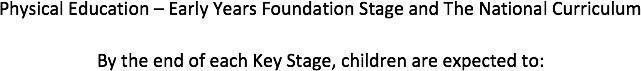 Year A: KS1 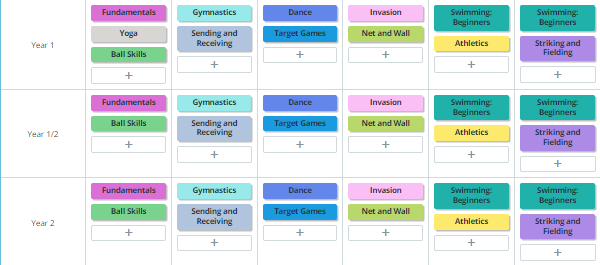 Year B: KS1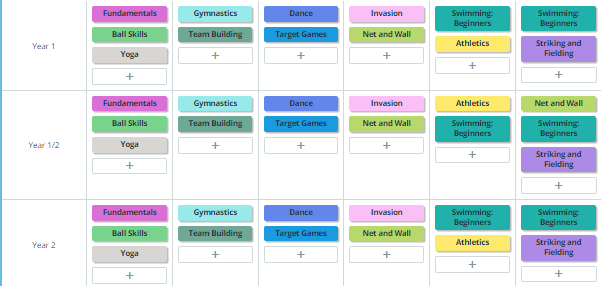 Year A – KS2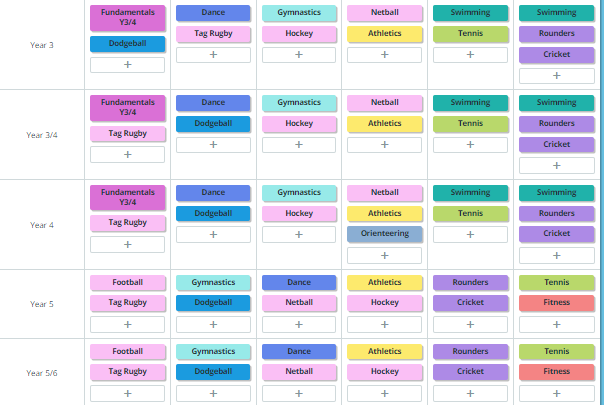 Year B: KS2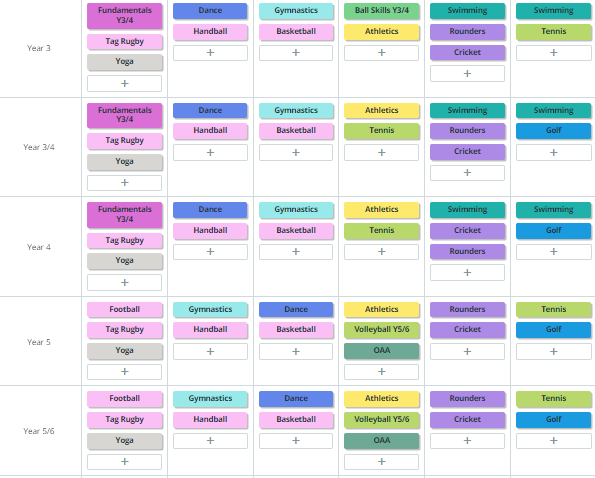 EYFSKS1KS2Early Learning Goals:Personal, Social and Emotional Development ELG: -Show an understanding of their own feelings and those of others, and begin to regulate theirbehaviour accordingly-Give focused attention to what the teacher says, responding appropriately even when engaged in activity, and show an ability to follow instructions involving several ideas or actions.-Be confident to try new activities and show independence, resilience and perseverance in the face of challenge-Explain the reasons for rules, know right from wrong and try to behave accordingly-Work and play co-operatively and take turns with others-Show sensitivity to their own and to others’ needsPhysical Development ELG:- Negotiate space and obstacles safely, with consideration for themselves and others-Demonstrate strength, balance and coordination when playing-Move energetically, such as running, jumping, dancing, hopping, skipping and climbingPupils should develop fundamental movement skills, become increasingly competent and confident and access a broad range of opportunities to extend their agility, balance and coordination, individually and with others. They should be able to engage in competitive (both against self and against others) and co- operative physical activities, in a range of increasingly challenging situations.Pupils should be taught to:master basic movements includingrunning, jumping, throwing and catching, as well as developing balance, agility and co-ordination,and begin to apply these in a range of activitiesparticipate in team games, developingsimple tactics for attacking and defendingperform dances using simple movement patternsPupils should continue to apply and develop a broader range of skills, learning how to use them in different ways and to link them to make actions and sequences of movement. They should enjoy communicating, collaborating and competing with each other. They should develop an understanding of how to improve in different physical activities and sports and learn how to evaluate and recognise their own success. Pupils should be taught to:use running, jumping, throwing and catching in isolation and in combinationplay competitive games, modified whereappropriate[for example, badminton, basketball, cricket, football, hockey, netball, rounder’s and tennis], and apply basic principles suitable for attacking and defendingdevelop flexibility, strength, technique, control and balance [for example, through athletics and gymnastics] • perform dances using a range of movement patternstake part in outdoor and adventurous activity challenges both individually and within a teamcompare their performances with previous ones and demonstrate improvement to achieve their personal bestEYFSOverviewKey SkillsKey SkillsBall Skills Unit 1Nursery/ReceptionIn this unit children will develop their ball skills through the topic of 'minibeasts'. Children will develop fundamental ball skills such as rolling and receiving a ball, throwing to a target, bouncing and catching, dribbling with feet and kicking a ball. Children will be able to develop their fine and gross motor skills through a range of game play using a variety of equipment. Children will be given opportunities to work independently and with a partner.PhysicalRolling a ball, stopping a rolling ball, throwing at a target, bouncing a ball, dribbling a ball with feet, kicking a ballBall Skills Unit 1Nursery/ReceptionIn this unit children will develop their ball skills through the topic of 'minibeasts'. Children will develop fundamental ball skills such as rolling and receiving a ball, throwing to a target, bouncing and catching, dribbling with feet and kicking a ball. Children will be able to develop their fine and gross motor skills through a range of game play using a variety of equipment. Children will be given opportunities to work independently and with a partner.SocialCo-operation, supporting others, sharing and taking turnsBall Skills Unit 1Nursery/ReceptionIn this unit children will develop their ball skills through the topic of 'minibeasts'. Children will develop fundamental ball skills such as rolling and receiving a ball, throwing to a target, bouncing and catching, dribbling with feet and kicking a ball. Children will be able to develop their fine and gross motor skills through a range of game play using a variety of equipment. Children will be given opportunities to work independently and with a partner.EmotionalHonesty, perseveranceBall Skills Unit 1Nursery/ReceptionIn this unit children will develop their ball skills through the topic of 'minibeasts'. Children will develop fundamental ball skills such as rolling and receiving a ball, throwing to a target, bouncing and catching, dribbling with feet and kicking a ball. Children will be able to develop their fine and gross motor skills through a range of game play using a variety of equipment. Children will be given opportunities to work independently and with a partner.ThinkingUsing tactics, decision makingBall Skills Unit 2Nursery/ReceptionIn this unit children will develop their ball skills through the topic of 'weather'. Children will develop fundamental ball skills such as throwing and catching, rolling a ball, using targets, dribbling with feet, kicking a ball, bouncing and catching a ball. Children will be able to develop their fine and gross motor skills though a range of game play with balls. Children will work independently and with a partner and will develop decision making and using simple tactics.PhysicalRolling a ball, tracking a ball, throwing at a target, bouncing a ball, dribbling a ball with feet, kicking a ballBall Skills Unit 2Nursery/ReceptionIn this unit children will develop their ball skills through the topic of 'weather'. Children will develop fundamental ball skills such as throwing and catching, rolling a ball, using targets, dribbling with feet, kicking a ball, bouncing and catching a ball. Children will be able to develop their fine and gross motor skills though a range of game play with balls. Children will work independently and with a partner and will develop decision making and using simple tactics.SocialCo-operation, sharing and taking turnsBall Skills Unit 2Nursery/ReceptionIn this unit children will develop their ball skills through the topic of 'weather'. Children will develop fundamental ball skills such as throwing and catching, rolling a ball, using targets, dribbling with feet, kicking a ball, bouncing and catching a ball. Children will be able to develop their fine and gross motor skills though a range of game play with balls. Children will work independently and with a partner and will develop decision making and using simple tactics.EmotionalDeterminationBall Skills Unit 2Nursery/ReceptionIn this unit children will develop their ball skills through the topic of 'weather'. Children will develop fundamental ball skills such as throwing and catching, rolling a ball, using targets, dribbling with feet, kicking a ball, bouncing and catching a ball. Children will be able to develop their fine and gross motor skills though a range of game play with balls. Children will work independently and with a partner and will develop decision making and using simple tactics.ThinkingUsing tactics, decision makingDance Unit 1 Nursery/ReceptionIn this unit, children will develop their expressive movement through the topic of 'everyday life'. Children explore space and how to use space safely. They explore travelling movements, shapes and balances. Children choose their own actions in response to a stimulus. They are given the opportunity to copy, repeat and remember actions. They are introduced to counting to help them keep in time with the music. They perform to others and begin to provide simple feedback.PhysicalTravelling, copying and performing actions, co-ordinationDance Unit 1 Nursery/ReceptionIn this unit, children will develop their expressive movement through the topic of 'everyday life'. Children explore space and how to use space safely. They explore travelling movements, shapes and balances. Children choose their own actions in response to a stimulus. They are given the opportunity to copy, repeat and remember actions. They are introduced to counting to help them keep in time with the music. They perform to others and begin to provide simple feedback.SocialRespect,  co-operating with othersDance Unit 1 Nursery/ReceptionIn this unit, children will develop their expressive movement through the topic of 'everyday life'. Children explore space and how to use space safely. They explore travelling movements, shapes and balances. Children choose their own actions in response to a stimulus. They are given the opportunity to copy, repeat and remember actions. They are introduced to counting to help them keep in time with the music. They perform to others and begin to provide simple feedback.EmotionalWorking independently, determinationDance Unit 1 Nursery/ReceptionIn this unit, children will develop their expressive movement through the topic of 'everyday life'. Children explore space and how to use space safely. They explore travelling movements, shapes and balances. Children choose their own actions in response to a stimulus. They are given the opportunity to copy, repeat and remember actions. They are introduced to counting to help them keep in time with the music. They perform to others and begin to provide simple feedback.ThinkingCounting, observing and providing feedback, selecting and applying actionsDance Unit 2 Nursery/ReceptionIn this unit, children will develop their expressive movement through the topic of 'places'. Children explore space and how to use space safely. They explore traveling actions, shapes and balances. Children choose their own actions in response to a stimulus. They also are given the opportunity to copy, repeat and remember actions. They continue to use counting to help them keep in time with the music. They explore dance through the world around them. They perform to others and begin to provide simple feedback.PhysicalTravelling, copying and performing actions, co-ordination,Dance Unit 2 Nursery/ReceptionIn this unit, children will develop their expressive movement through the topic of 'places'. Children explore space and how to use space safely. They explore traveling actions, shapes and balances. Children choose their own actions in response to a stimulus. They also are given the opportunity to copy, repeat and remember actions. They continue to use counting to help them keep in time with the music. They explore dance through the world around them. They perform to others and begin to provide simple feedback.SocialRespect,  co-operating with othersDance Unit 2 Nursery/ReceptionIn this unit, children will develop their expressive movement through the topic of 'places'. Children explore space and how to use space safely. They explore traveling actions, shapes and balances. Children choose their own actions in response to a stimulus. They also are given the opportunity to copy, repeat and remember actions. They continue to use counting to help them keep in time with the music. They explore dance through the world around them. They perform to others and begin to provide simple feedback.EmotionalWorking independently, confidenceDance Unit 2 Nursery/ReceptionIn this unit, children will develop their expressive movement through the topic of 'places'. Children explore space and how to use space safely. They explore traveling actions, shapes and balances. Children choose their own actions in response to a stimulus. They also are given the opportunity to copy, repeat and remember actions. They continue to use counting to help them keep in time with the music. They explore dance through the world around them. They perform to others and begin to provide simple feedback.ThinkingCounting, observing and providing feedback, selecting and applying actionsFundamentals Unit 1 Nursery/ReceptionIn this unit children will develop their fundamental movement skills through the topic of 'all about me'. Fundamental skills will include balancing, running, changing direction, jumping, hopping and travelling. Children will develop gross motor skills through a range of activities. They will learn how to stay safe using space, working independently and with a partner.PhysicalBalancing, running, jumping. changing direction, hopping, travellingFundamentals Unit 1 Nursery/ReceptionIn this unit children will develop their fundamental movement skills through the topic of 'all about me'. Fundamental skills will include balancing, running, changing direction, jumping, hopping and travelling. Children will develop gross motor skills through a range of activities. They will learn how to stay safe using space, working independently and with a partner.SocialWorking safely, responsibility, helping othersFundamentals Unit 1 Nursery/ReceptionIn this unit children will develop their fundamental movement skills through the topic of 'all about me'. Fundamental skills will include balancing, running, changing direction, jumping, hopping and travelling. Children will develop gross motor skills through a range of activities. They will learn how to stay safe using space, working independently and with a partner.EmotionalHonesty, challenging myself, determinationFundamentals Unit 1 Nursery/ReceptionIn this unit children will develop their fundamental movement skills through the topic of 'all about me'. Fundamental skills will include balancing, running, changing direction, jumping, hopping and travelling. Children will develop gross motor skills through a range of activities. They will learn how to stay safe using space, working independently and with a partner.ThinkingDecision making, selecting and applying actions, using tacticsFundamentals Unit 2 Nursery/ReceptionIn this unit children will develop their fundamental movement skills through the topic of 'places and spaces'. Children will develop skills of balancing, running, hopping, jumping, travelling and changing direction. Children will develop fine and gross motor skills, through handling equipment. They will learn how to stay safe using space. They work independently and with a partner to complete tasks.PhysicalHopping, galloping, skipping, sliding, jumping, changing direction, balancing, runningFundamentals Unit 2 Nursery/ReceptionIn this unit children will develop their fundamental movement skills through the topic of 'places and spaces'. Children will develop skills of balancing, running, hopping, jumping, travelling and changing direction. Children will develop fine and gross motor skills, through handling equipment. They will learn how to stay safe using space. They work independently and with a partner to complete tasks.SocialWorking safely, responsibility, working with othersFundamentals Unit 2 Nursery/ReceptionIn this unit children will develop their fundamental movement skills through the topic of 'places and spaces'. Children will develop skills of balancing, running, hopping, jumping, travelling and changing direction. Children will develop fine and gross motor skills, through handling equipment. They will learn how to stay safe using space. They work independently and with a partner to complete tasks.EmotionalManaging emotions, challenging myselfFundamentals Unit 2 Nursery/ReceptionIn this unit children will develop their fundamental movement skills through the topic of 'places and spaces'. Children will develop skills of balancing, running, hopping, jumping, travelling and changing direction. Children will develop fine and gross motor skills, through handling equipment. They will learn how to stay safe using space. They work independently and with a partner to complete tasks.ThinkingSelecting and applying actionsGames Unit 1 Nursery/ReceptionIn this unit, children will develop their understanding of playing games through the topic of 'transport'. Children will practise and further develop fundamental movement skills through games. They will also learn how to score and play by the rules, how to work with aPhysicalRunning, balancing, changing direction, striking a ball, throwingpartner and begin to understand what a team is, as well as learning how to behave when winning and losing.SocialCommunication, co-operation, taking turns, supporting and encouraging otherspartner and begin to understand what a team is, as well as learning how to behave when winning and losing.EmotionalHonesty and fair play, managing emotionspartner and begin to understand what a team is, as well as learning how to behave when winning and losing.ThinkingUsing tactics, decision makingGames Unit 2 Nursery/ReceptionIn this unit children will practise and further develop their fundamental movement skills through the topic of 'around the world'. Children will learn and develop these skills by playing a variety of games. They will also start to understand how to work as a team, take turns, keep the score, play against an opponent and play by the rules.PhysicalRunning, changing direction, striking a ball,Games Unit 2 Nursery/ReceptionIn this unit children will practise and further develop their fundamental movement skills through the topic of 'around the world'. Children will learn and develop these skills by playing a variety of games. They will also start to understand how to work as a team, take turns, keep the score, play against an opponent and play by the rules.SocialCommunication, co-operation, taking turns, respect, supporting and encouraging othersGames Unit 2 Nursery/ReceptionIn this unit children will practise and further develop their fundamental movement skills through the topic of 'around the world'. Children will learn and develop these skills by playing a variety of games. They will also start to understand how to work as a team, take turns, keep the score, play against an opponent and play by the rules.EmotionalHonesty, managing emotions, perseveranceGames Unit 2 Nursery/ReceptionIn this unit children will practise and further develop their fundamental movement skills through the topic of 'around the world'. Children will learn and develop these skills by playing a variety of games. They will also start to understand how to work as a team, take turns, keep the score, play against an opponent and play by the rules.ThinkingUsing tacticsGymnastics Unit 1 Nursery/ReceptionIn this unit, children will develop their basic gymnastic skills through the topic of 'animals and their habitats'. Children explore basic movements, creating shapes, balances, and jumps and begin to develop rocking and rolling. They show an awareness of space and how to use it safely and perform basic skills on both floor and apparatus.They copy, create, remember and repeat short sequences. They begin to understand using levels and directions when traveling and balancing.PhysicalShapes, balances, jumps, rocking, rolling, travellingGymnastics Unit 1 Nursery/ReceptionIn this unit, children will develop their basic gymnastic skills through the topic of 'animals and their habitats'. Children explore basic movements, creating shapes, balances, and jumps and begin to develop rocking and rolling. They show an awareness of space and how to use it safely and perform basic skills on both floor and apparatus.They copy, create, remember and repeat short sequences. They begin to understand using levels and directions when traveling and balancing.SocialTaking turns, co-operation, communication,Gymnastics Unit 1 Nursery/ReceptionIn this unit, children will develop their basic gymnastic skills through the topic of 'animals and their habitats'. Children explore basic movements, creating shapes, balances, and jumps and begin to develop rocking and rolling. They show an awareness of space and how to use it safely and perform basic skills on both floor and apparatus.They copy, create, remember and repeat short sequences. They begin to understand using levels and directions when traveling and balancing.EmotionalConfidence, determinationGymnastics Unit 1 Nursery/ReceptionIn this unit, children will develop their basic gymnastic skills through the topic of 'animals and their habitats'. Children explore basic movements, creating shapes, balances, and jumps and begin to develop rocking and rolling. They show an awareness of space and how to use it safely and perform basic skills on both floor and apparatus.They copy, create, remember and repeat short sequences. They begin to understand using levels and directions when traveling and balancing.ThinkingSelecting and applying skills, creating sequencesGymnastics Unit 2 Nursery/ReceptionIn this unit, children will develop their basic gymnastic skills through the topic of 'traditional tales', to include 'Jack and the Beanstalk' and 'Goldilocks and the Three Bears'. Children explore basic movements, creating shapes and balances, jumps and rolls. They begin to develop an awareness of space and how to use it safely. They perform basic skills on both floor and apparatus. They copy, create, remember and repeat short sequences.They begin to understand using levels and directions when travelling and balancing.PhysicalShapes, balances, jumps, rock and roll, barrel roll, straight roll, progressions of a forward rollGymnastics Unit 2 Nursery/ReceptionIn this unit, children will develop their basic gymnastic skills through the topic of 'traditional tales', to include 'Jack and the Beanstalk' and 'Goldilocks and the Three Bears'. Children explore basic movements, creating shapes and balances, jumps and rolls. They begin to develop an awareness of space and how to use it safely. They perform basic skills on both floor and apparatus. They copy, create, remember and repeat short sequences.They begin to understand using levels and directions when travelling and balancing.SocialLeadership, taking turns, helping othersGymnastics Unit 2 Nursery/ReceptionIn this unit, children will develop their basic gymnastic skills through the topic of 'traditional tales', to include 'Jack and the Beanstalk' and 'Goldilocks and the Three Bears'. Children explore basic movements, creating shapes and balances, jumps and rolls. They begin to develop an awareness of space and how to use it safely. They perform basic skills on both floor and apparatus. They copy, create, remember and repeat short sequences.They begin to understand using levels and directions when travelling and balancing.EmotionalDeterminationGymnastics Unit 2 Nursery/ReceptionIn this unit, children will develop their basic gymnastic skills through the topic of 'traditional tales', to include 'Jack and the Beanstalk' and 'Goldilocks and the Three Bears'. Children explore basic movements, creating shapes and balances, jumps and rolls. They begin to develop an awareness of space and how to use it safely. They perform basic skills on both floor and apparatus. They copy, create, remember and repeat short sequences.They begin to understand using levels and directions when travelling and balancing.ThinkingSelecting and applying skills, creating sequencesIntroduction to PEUnit 1Nursery/ReceptionIn this unit, children will be introduced to Physical Education and structured movement through the topic of 'fantasy and adventure'. They will spend time learning basic principles of a PE lesson such as finding space, freezing on command, using and sharing equipment and working individually, with a partner and group. They will take part in activities, which will develop fundamental movement skills such as running, jumping, skipping.PhysicalMoving safely, running, jumping, throwing, catching, following a pathIntroduction to PEUnit 1Nursery/ReceptionIn this unit, children will be introduced to Physical Education and structured movement through the topic of 'fantasy and adventure'. They will spend time learning basic principles of a PE lesson such as finding space, freezing on command, using and sharing equipment and working individually, with a partner and group. They will take part in activities, which will develop fundamental movement skills such as running, jumping, skipping.SocialSharing, leadershipIntroduction to PEUnit 1Nursery/ReceptionIn this unit, children will be introduced to Physical Education and structured movement through the topic of 'fantasy and adventure'. They will spend time learning basic principles of a PE lesson such as finding space, freezing on command, using and sharing equipment and working individually, with a partner and group. They will take part in activities, which will develop fundamental movement skills such as running, jumping, skipping.EmotionalPerseverance, confidenceIntroduction to PEUnit 1Nursery/ReceptionIn this unit, children will be introduced to Physical Education and structured movement through the topic of 'fantasy and adventure'. They will spend time learning basic principles of a PE lesson such as finding space, freezing on command, using and sharing equipment and working individually, with a partner and group. They will take part in activities, which will develop fundamental movement skills such as running, jumping, skipping.ThinkingDecision making, selecting and applying actionsIntroduction to PEUnit 2Nursery/ReceptionIn this unit, children will be introduced to Physical Education and structured movement through the topic of 'everyday life'. They will spend time learning basic principles of a PE lesson such as safely using space, stopping safely, using and sharing equipment and working individually, with a partner and group. They will take part in activities which will develop fundamental movement skills such as running, jumping and skipping. Children will also play simple games and begin to understand and use rules.PhysicalMoving safely, running, jumping, throwing, catching, rollingIntroduction to PEUnit 2Nursery/ReceptionIn this unit, children will be introduced to Physical Education and structured movement through the topic of 'everyday life'. They will spend time learning basic principles of a PE lesson such as safely using space, stopping safely, using and sharing equipment and working individually, with a partner and group. They will take part in activities which will develop fundamental movement skills such as running, jumping and skipping. Children will also play simple games and begin to understand and use rules.SocialSharing and taking turns, encouraging and supporting others. responsibilityIntroduction to PEUnit 2Nursery/ReceptionIn this unit, children will be introduced to Physical Education and structured movement through the topic of 'everyday life'. They will spend time learning basic principles of a PE lesson such as safely using space, stopping safely, using and sharing equipment and working individually, with a partner and group. They will take part in activities which will develop fundamental movement skills such as running, jumping and skipping. Children will also play simple games and begin to understand and use rules.EmotionalHonesty and fair play, confidence, perseveranceIntroduction to PEUnit 2Nursery/ReceptionIn this unit, children will be introduced to Physical Education and structured movement through the topic of 'everyday life'. They will spend time learning basic principles of a PE lesson such as safely using space, stopping safely, using and sharing equipment and working individually, with a partner and group. They will take part in activities which will develop fundamental movement skills such as running, jumping and skipping. Children will also play simple games and begin to understand and use rules.ThinkingDecision making, understanding and using rulesYear 1OverviewKey SkillsKey SkillsAthletics Year 1In this unit, pupils will develop skills required in athletic activities such as running at different speeds, changing direction, jumping and throwing. In all athletic based activities, pupils will engage in performing skills and measuring performance, competing to improve on their own score and against others. They are given opportunities to work collaboratively as well as independently.PhysicalRunning at varying speeds, agility, balance, jumping, hopping and leaping in combination and for distance, throwing for distanceAthletics Year 1In this unit, pupils will develop skills required in athletic activities such as running at different speeds, changing direction, jumping and throwing. In all athletic based activities, pupils will engage in performing skills and measuring performance, competing to improve on their own score and against others. They are given opportunities to work collaboratively as well as independently.SocialWorking safely, collaborating with othersAthletics Year 1In this unit, pupils will develop skills required in athletic activities such as running at different speeds, changing direction, jumping and throwing. In all athletic based activities, pupils will engage in performing skills and measuring performance, competing to improve on their own score and against others. They are given opportunities to work collaboratively as well as independently.EmotionalWorking independently, honesty and playing to the rules, determinationAthletics Year 1In this unit, pupils will develop skills required in athletic activities such as running at different speeds, changing direction, jumping and throwing. In all athletic based activities, pupils will engage in performing skills and measuring performance, competing to improve on their own score and against others. They are given opportunities to work collaboratively as well as independently.ThinkingExploring ideasBall Skills Year 1In this unit, pupils will explore their fundamental ball skills such as throwing and catching, rolling, hitting a target, dribbling with both hands and feet and kicking a ball. Pupils will have the opportunity to work independently, in pairs and small groups. Pupils will be able to explore their own ideas in response to tasks.PhysicalRolling, kicking, throwing, catching, bouncing, dribbling, trackingBall Skills Year 1In this unit, pupils will explore their fundamental ball skills such as throwing and catching, rolling, hitting a target, dribbling with both hands and feet and kicking a ball. Pupils will have the opportunity to work independently, in pairs and small groups. Pupils will be able to explore their own ideas in response to tasks.SocialCo-operation, communication, leadership, supporting othersBall Skills Year 1In this unit, pupils will explore their fundamental ball skills such as throwing and catching, rolling, hitting a target, dribbling with both hands and feet and kicking a ball. Pupils will have the opportunity to work independently, in pairs and small groups. Pupils will be able to explore their own ideas in response to tasks.EmotionalHonesty, perseverance, challenging myselfBall Skills Year 1In this unit, pupils will explore their fundamental ball skills such as throwing and catching, rolling, hitting a target, dribbling with both hands and feet and kicking a ball. Pupils will have the opportunity to work independently, in pairs and small groups. Pupils will be able to explore their own ideas in response to tasks.ThinkingUsing tactics, exploring actions, comprehensionDance Year 1Pupils will explore travelling actions, movement skills and balancing. They will understand why it is important to count to music and use this in their dances. Pupils will copy and repeat actions linking them together to make short dance phrases. Pupils will work individually and with a partner to create ideas in relation to the theme. Pupils will be given the opportunity to perform and also to provide feedback, beginning to use dance terminology to do so.PhysicalTravel, copying and performing actions, using shape, balance, coordinationDance Year 1Pupils will explore travelling actions, movement skills and balancing. They will understand why it is important to count to music and use this in their dances. Pupils will copy and repeat actions linking them together to make short dance phrases. Pupils will work individually and with a partner to create ideas in relation to the theme. Pupils will be given the opportunity to perform and also to provide feedback, beginning to use dance terminology to do so.SocialCo-operation, communication,  coming to decisions with a partner, respectDance Year 1Pupils will explore travelling actions, movement skills and balancing. They will understand why it is important to count to music and use this in their dances. Pupils will copy and repeat actions linking them together to make short dance phrases. Pupils will work individually and with a partner to create ideas in relation to the theme. Pupils will be given the opportunity to perform and also to provide feedback, beginning to use dance terminology to do so.EmotionalConfidence, acceptanceDance Year 1Pupils will explore travelling actions, movement skills and balancing. They will understand why it is important to count to music and use this in their dances. Pupils will copy and repeat actions linking them together to make short dance phrases. Pupils will work individually and with a partner to create ideas in relation to the theme. Pupils will be given the opportunity to perform and also to provide feedback, beginning to use dance terminology to do so.ThinkingCounting, observing and providing feedback, selecting and applying actionsFundamentals Year 1Pupils will explore the fundamental skills of balancing, running, changing direction, jumping, hopping and skipping. They will explore these skills in isolation as well as in combination.Pupils will be given opportunities to identify areas of strength and areas for improvement.Pupils will work collaboratively with others, taking turns and sharing ideas.PhysicalBalancing, sprinting, jogging, dodging, jumping, hopping, skippingFundamentals Year 1Pupils will explore the fundamental skills of balancing, running, changing direction, jumping, hopping and skipping. They will explore these skills in isolation as well as in combination.Pupils will be given opportunities to identify areas of strength and areas for improvement.Pupils will work collaboratively with others, taking turns and sharing ideas.SocialTaking turns, supporting and encouraging others, working safely, communicationFundamentals Year 1Pupils will explore the fundamental skills of balancing, running, changing direction, jumping, hopping and skipping. They will explore these skills in isolation as well as in combination.Pupils will be given opportunities to identify areas of strength and areas for improvement.Pupils will work collaboratively with others, taking turns and sharing ideas.EmotionalChallenging myself, perseverance, honestyFundamentals Year 1Pupils will explore the fundamental skills of balancing, running, changing direction, jumping, hopping and skipping. They will explore these skills in isolation as well as in combination.Pupils will be given opportunities to identify areas of strength and areas for improvement.Pupils will work collaboratively with others, taking turns and sharing ideas.ThinkingIdentifying strengths, listening and following instructionsGymnasticsYear 1In this unit pupils learn to use space safely and effectively. They explore and develop basic gymnastic actions on the floor and using low apparatus. Basic skills of jumping, rolling, balancing and travelling are used individually and in combination to create movement phrases. Pupils are given opportunities to select their own actions to build short sequences and develop their confidence in performing. Pupils begin to understand the use of levels, directions and shapes when travelling and balancing.PhysicalTravelling actions, shapes, balances, jumps, barrel roll, straight roll, forward roll progressionsGymnasticsYear 1In this unit pupils learn to use space safely and effectively. They explore and develop basic gymnastic actions on the floor and using low apparatus. Basic skills of jumping, rolling, balancing and travelling are used individually and in combination to create movement phrases. Pupils are given opportunities to select their own actions to build short sequences and develop their confidence in performing. Pupils begin to understand the use of levels, directions and shapes when travelling and balancing.SocialSharing, working safelyGymnasticsYear 1In this unit pupils learn to use space safely and effectively. They explore and develop basic gymnastic actions on the floor and using low apparatus. Basic skills of jumping, rolling, balancing and travelling are used individually and in combination to create movement phrases. Pupils are given opportunities to select their own actions to build short sequences and develop their confidence in performing. Pupils begin to understand the use of levels, directions and shapes when travelling and balancing.EmotionalConfidenceGymnasticsYear 1In this unit pupils learn to use space safely and effectively. They explore and develop basic gymnastic actions on the floor and using low apparatus. Basic skills of jumping, rolling, balancing and travelling are used individually and in combination to create movement phrases. Pupils are given opportunities to select their own actions to build short sequences and develop their confidence in performing. Pupils begin to understand the use of levels, directions and shapes when travelling and balancing.ThinkingObserving and providing feedback, selecting and applying actionsInvasionPupils develop the basic skills required in invasion games such as sending, receiving and dribbling a ball. They develop their understanding of attacking and defending and whatPhysicalThrowing and catching, kicking, dribbling with hands and feet, dodging, finding spaceYear 1being 'in possession' means. They have the opportunity to play uneven and even sided games. They learn how to score points in these types of games and how to play to the rules. They work independently, with a partner and in a small group and begin to self-manage their own games, showing respect and kindness towards their teammates and opponentSocialCo-operation, communication, supporting and encouraging othersYear 1being 'in possession' means. They have the opportunity to play uneven and even sided games. They learn how to score points in these types of games and how to play to the rules. They work independently, with a partner and in a small group and begin to self-manage their own games, showing respect and kindness towards their teammates and opponentEmotionalHonesty and fair play, managing emotionsYear 1being 'in possession' means. They have the opportunity to play uneven and even sided games. They learn how to score points in these types of games and how to play to the rules. They work independently, with a partner and in a small group and begin to self-manage their own games, showing respect and kindness towards their teammates and opponentThinkingConnecting information, decision making, recalling informationNet and Wall Year 1Pupils will be introduced to the basic skills required in Net and Wall games. Pupils will learn the importance of the ready position. They will develop throwing, catching and racket skills, learning to track and hit a ball. They will learn to play against an opponent and over a net. They will begin to use rules and simple tactics when playing against a partner. They will be encouraged to demonstrate good sportsmanship and show respect towards others.PhysicalThrowing, catching, hitting a ball, tracking a ballNet and Wall Year 1Pupils will be introduced to the basic skills required in Net and Wall games. Pupils will learn the importance of the ready position. They will develop throwing, catching and racket skills, learning to track and hit a ball. They will learn to play against an opponent and over a net. They will begin to use rules and simple tactics when playing against a partner. They will be encouraged to demonstrate good sportsmanship and show respect towards others.SocialRespect, communicationNet and Wall Year 1Pupils will be introduced to the basic skills required in Net and Wall games. Pupils will learn the importance of the ready position. They will develop throwing, catching and racket skills, learning to track and hit a ball. They will learn to play against an opponent and over a net. They will begin to use rules and simple tactics when playing against a partner. They will be encouraged to demonstrate good sportsmanship and show respect towards others.EmotionalHonesty and fair play, determinationNet and Wall Year 1Pupils will be introduced to the basic skills required in Net and Wall games. Pupils will learn the importance of the ready position. They will develop throwing, catching and racket skills, learning to track and hit a ball. They will learn to play against an opponent and over a net. They will begin to use rules and simple tactics when playing against a partner. They will be encouraged to demonstrate good sportsmanship and show respect towards others.ThinkingDecision making, using simple tactics, recalling information, comprehensionSending andReceiving Year 1Pupils will develop their sending and receiving skills including throwing and catching, rolling, kicking, tracking and stopping a ball. Pupils will be given opportunities to work with a range of different sized balls. They will apply their skills individually, in pairs and in small groups and begin to organise and self-manage their own activities. They will understand the importance of abiding by the rules to keep themselves and others safe.PhysicalRolling, kicking, throwing, catching, trackingSending andReceiving Year 1Pupils will develop their sending and receiving skills including throwing and catching, rolling, kicking, tracking and stopping a ball. Pupils will be given opportunities to work with a range of different sized balls. They will apply their skills individually, in pairs and in small groups and begin to organise and self-manage their own activities. They will understand the importance of abiding by the rules to keep themselves and others safe.SocialTaking turns, supporting and encouraging others, respect, communicationSending andReceiving Year 1Pupils will develop their sending and receiving skills including throwing and catching, rolling, kicking, tracking and stopping a ball. Pupils will be given opportunities to work with a range of different sized balls. They will apply their skills individually, in pairs and in small groups and begin to organise and self-manage their own activities. They will understand the importance of abiding by the rules to keep themselves and others safe.EmotionalPerseverance, honesty, being happy to succeedSending andReceiving Year 1Pupils will develop their sending and receiving skills including throwing and catching, rolling, kicking, tracking and stopping a ball. Pupils will be given opportunities to work with a range of different sized balls. They will apply their skills individually, in pairs and in small groups and begin to organise and self-manage their own activities. They will understand the importance of abiding by the rules to keep themselves and others safe.ThinkingTransferring skillsStriking andFieldingYear 1Pupils develop their basic understanding of striking and fielding games such as Rounders and Cricket. They learn skills including throwing and catching, stopping a rolling ball, retrieving a ball and striking a ball. They are given opportunities to play one against one, one against two, and one against three. They learn how to score points and how to use simple tactics. They learn the rules of the games and use these to play fairly. They show respect towards others when playing competitively and develop communication skills.PhysicalThrowing, catching, retrieving a ball, tracking a ball, striking a ballStriking andFieldingYear 1Pupils develop their basic understanding of striking and fielding games such as Rounders and Cricket. They learn skills including throwing and catching, stopping a rolling ball, retrieving a ball and striking a ball. They are given opportunities to play one against one, one against two, and one against three. They learn how to score points and how to use simple tactics. They learn the rules of the games and use these to play fairly. They show respect towards others when playing competitively and develop communication skills.SocialCommunication, supporting and encouraging others, consideration of othersStriking andFieldingYear 1Pupils develop their basic understanding of striking and fielding games such as Rounders and Cricket. They learn skills including throwing and catching, stopping a rolling ball, retrieving a ball and striking a ball. They are given opportunities to play one against one, one against two, and one against three. They learn how to score points and how to use simple tactics. They learn the rules of the games and use these to play fairly. They show respect towards others when playing competitively and develop communication skills.EmotionalPerseverance, honesty and fair playStriking andFieldingYear 1Pupils develop their basic understanding of striking and fielding games such as Rounders and Cricket. They learn skills including throwing and catching, stopping a rolling ball, retrieving a ball and striking a ball. They are given opportunities to play one against one, one against two, and one against three. They learn how to score points and how to use simple tactics. They learn the rules of the games and use these to play fairly. They show respect towards others when playing competitively and develop communication skills.ThinkingUsing tactics, selecting and applying skills, decision makingSwimming BeginnersThis unit is aimed at beginner swimmers. In this unit pupils will learn about water safety and enjoy being in the water. They will learn how to travel, float and submerge with increasing confidence. Pupils will begin to learn to use legs and arms to propel them. Pupils will be given the opportunity to work independently and with others. They will develop confidence to persevere with new and challenging situations.PhysicalFloat, travel, submerge, kick with legs, pull with arms, glideSwimming BeginnersThis unit is aimed at beginner swimmers. In this unit pupils will learn about water safety and enjoy being in the water. They will learn how to travel, float and submerge with increasing confidence. Pupils will begin to learn to use legs and arms to propel them. Pupils will be given the opportunity to work independently and with others. They will develop confidence to persevere with new and challenging situations.SocialCo-operation, supporting and encouraging othersSwimming BeginnersThis unit is aimed at beginner swimmers. In this unit pupils will learn about water safety and enjoy being in the water. They will learn how to travel, float and submerge with increasing confidence. Pupils will begin to learn to use legs and arms to propel them. Pupils will be given the opportunity to work independently and with others. They will develop confidence to persevere with new and challenging situations.EmotionalConfidence, determination, challenging myselfSwimming BeginnersThis unit is aimed at beginner swimmers. In this unit pupils will learn about water safety and enjoy being in the water. They will learn how to travel, float and submerge with increasing confidence. Pupils will begin to learn to use legs and arms to propel them. Pupils will be given the opportunity to work independently and with others. They will develop confidence to persevere with new and challenging situations.ThinkingCreating actions, using tacticsTarget Games Year 1In this unit pupils will develop their aim using both underarm and overarm actions. Pupils will be given opportunities to select and apply the appropriate action for the target considering the size and distance of the challenge. They will apply their skills individually, in pairs and in small groups and begin to organise and self-manage their own activities. They will understand the importance of abiding by rules to keep themselves and others safe.PhysicalUnderarm throwing, overarm throwing, aim, hand eye co-ordinationTarget Games Year 1In this unit pupils will develop their aim using both underarm and overarm actions. Pupils will be given opportunities to select and apply the appropriate action for the target considering the size and distance of the challenge. They will apply their skills individually, in pairs and in small groups and begin to organise and self-manage their own activities. They will understand the importance of abiding by rules to keep themselves and others safe.SocialCommunication, supporting and encouraging others, leadershipTarget Games Year 1In this unit pupils will develop their aim using both underarm and overarm actions. Pupils will be given opportunities to select and apply the appropriate action for the target considering the size and distance of the challenge. They will apply their skills individually, in pairs and in small groups and begin to organise and self-manage their own activities. They will understand the importance of abiding by rules to keep themselves and others safe.EmotionalPerseverance, honesty, fair playTarget Games Year 1In this unit pupils will develop their aim using both underarm and overarm actions. Pupils will be given opportunities to select and apply the appropriate action for the target considering the size and distance of the challenge. They will apply their skills individually, in pairs and in small groups and begin to organise and self-manage their own activities. They will understand the importance of abiding by rules to keep themselves and others safe.ThinkingUsing tactics, selecting and applying skills, decision makingTeam Building Year 1In this unit pupils develop their communication and problem solving skills. They work individually, in pairs and in small groups, learning to take turns, work collaboratively and lead each other. They are given the opportunity to discuss and plan their ideas to get the most successful outcome.PhysicalBalancing, travelling actions,Team Building Year 1In this unit pupils develop their communication and problem solving skills. They work individually, in pairs and in small groups, learning to take turns, work collaboratively and lead each other. They are given the opportunity to discuss and plan their ideas to get the most successful outcome.SocialCommunication, sharing ideas, inclusion, encouraging and supporting othersTeam Building Year 1In this unit pupils develop their communication and problem solving skills. They work individually, in pairs and in small groups, learning to take turns, work collaboratively and lead each other. They are given the opportunity to discuss and plan their ideas to get the most successful outcome.EmotionalConfidence, trust, honestyThinkingDecision making, using tactics, providing instructions, planning, problem solvingDecision making, using tactics, providing instructions, planning, problem solvingYoga Year 1Pupils learn about mindfulness and awareness. They begin to learn poses and techniques that will help them connect their mind and body. The unit looks to improve wellbeing by building strength, flexibility and balance. The learning includes postures, breathing and meditation taught in through fun and engaging activities.PhysicalBreathing, relaxation, balance, flexibility, strengthBreathing, relaxation, balance, flexibility, strengthYoga Year 1Pupils learn about mindfulness and awareness. They begin to learn poses and techniques that will help them connect their mind and body. The unit looks to improve wellbeing by building strength, flexibility and balance. The learning includes postures, breathing and meditation taught in through fun and engaging activities.SocialWorking safely, sharing ideas, leadershipWorking safely, sharing ideas, leadershipYoga Year 1Pupils learn about mindfulness and awareness. They begin to learn poses and techniques that will help them connect their mind and body. The unit looks to improve wellbeing by building strength, flexibility and balance. The learning includes postures, breathing and meditation taught in through fun and engaging activities.EmotionalCalmness, patience, understanding, independenceCalmness, patience, understanding, independenceYoga Year 1Pupils learn about mindfulness and awareness. They begin to learn poses and techniques that will help them connect their mind and body. The unit looks to improve wellbeing by building strength, flexibility and balance. The learning includes postures, breathing and meditation taught in through fun and engaging activities.ThinkingSelecting actions, comprehension, focus, providing feedbackSelecting actions, comprehension, focus, providing feedbackYear 2OverviewKey SkillsKey SkillsAthletics Year 2In this unit, pupils will develop skills required in athletic activities such as running at different speeds, jumping and throwing. In all athletic based activities, pupils will engage in performing skills and measuring performance, competing to improve on their own score and against others. They are given opportunities to work collaboratively as well as independently. They learn how to improve by identifying areas of strength as well as areas to develop.PhysicalPhysicalRunning at different speeds, jumping for distance, throwing for distanceRunning at different speeds, jumping for distance, throwing for distanceAthletics Year 2In this unit, pupils will develop skills required in athletic activities such as running at different speeds, jumping and throwing. In all athletic based activities, pupils will engage in performing skills and measuring performance, competing to improve on their own score and against others. They are given opportunities to work collaboratively as well as independently. They learn how to improve by identifying areas of strength as well as areas to develop.SocialSocialWorking safely, collaborating with othersWorking safely, collaborating with othersAthletics Year 2In this unit, pupils will develop skills required in athletic activities such as running at different speeds, jumping and throwing. In all athletic based activities, pupils will engage in performing skills and measuring performance, competing to improve on their own score and against others. They are given opportunities to work collaboratively as well as independently. They learn how to improve by identifying areas of strength as well as areas to develop.EmotionalEmotionalWorking independently, determinationWorking independently, determinationAthletics Year 2In this unit, pupils will develop skills required in athletic activities such as running at different speeds, jumping and throwing. In all athletic based activities, pupils will engage in performing skills and measuring performance, competing to improve on their own score and against others. They are given opportunities to work collaboratively as well as independently. They learn how to improve by identifying areas of strength as well as areas to develop.ThinkingThinkingObserving and providing feedback, exploring ideasObserving and providing feedback, exploring ideasBall Skills Year 2In this unit, pupils will develop their fundamental ball skills such as throwing and catching, rolling, hitting a target, dribbling with both hands and feet and kicking a ball. Pupils will have the opportunity to work independently, in pairs and small groups.PhysicalPhysicalRolling, kicking, throwing, catching, bouncing. dribblingRolling, kicking, throwing, catching, bouncing. dribblingBall Skills Year 2In this unit, pupils will develop their fundamental ball skills such as throwing and catching, rolling, hitting a target, dribbling with both hands and feet and kicking a ball. Pupils will have the opportunity to work independently, in pairs and small groups.SocialSocialCo-operation, communication, leadership, supporting othersCo-operation, communication, leadership, supporting othersBall Skills Year 2In this unit, pupils will develop their fundamental ball skills such as throwing and catching, rolling, hitting a target, dribbling with both hands and feet and kicking a ball. Pupils will have the opportunity to work independently, in pairs and small groups.EmotionalEmotionalHonesty, perseverance, challenging myselfHonesty, perseverance, challenging myselfBall Skills Year 2In this unit, pupils will develop their fundamental ball skills such as throwing and catching, rolling, hitting a target, dribbling with both hands and feet and kicking a ball. Pupils will have the opportunity to work independently, in pairs and small groups.ThinkingThinkingUsing tactics, exploring actionsUsing tactics, exploring actionsDance Year 2Pupils will explore space and how their body can move to express and idea, mood, character or feeling. They will expand their knowledge of travelling actions and use them in relation to a stimulus. They will build on their understanding of dynamics and expression. They will use counts of 8 consistently to keep in time with the music and a partner. Pupils will also explore pathways, levels, shapes, directions, speeds and timing. They will be given the opportunity to work independently and with others to perform and provide feedback beginning to use key terminology.PhysicalPhysicalTravel, copying and performing actions, using dynamics, pathway, expression and speed, balance, coordinationTravel, copying and performing actions, using dynamics, pathway, expression and speed, balance, coordinationDance Year 2Pupils will explore space and how their body can move to express and idea, mood, character or feeling. They will expand their knowledge of travelling actions and use them in relation to a stimulus. They will build on their understanding of dynamics and expression. They will use counts of 8 consistently to keep in time with the music and a partner. Pupils will also explore pathways, levels, shapes, directions, speeds and timing. They will be given the opportunity to work independently and with others to perform and provide feedback beginning to use key terminology.SocialSocialRespect, consideration, sharing ideas,  decision making with othersRespect, consideration, sharing ideas,  decision making with othersDance Year 2Pupils will explore space and how their body can move to express and idea, mood, character or feeling. They will expand their knowledge of travelling actions and use them in relation to a stimulus. They will build on their understanding of dynamics and expression. They will use counts of 8 consistently to keep in time with the music and a partner. Pupils will also explore pathways, levels, shapes, directions, speeds and timing. They will be given the opportunity to work independently and with others to perform and provide feedback beginning to use key terminology.EmotionalEmotionalAcceptance, confidenceAcceptance, confidenceDance Year 2Pupils will explore space and how their body can move to express and idea, mood, character or feeling. They will expand their knowledge of travelling actions and use them in relation to a stimulus. They will build on their understanding of dynamics and expression. They will use counts of 8 consistently to keep in time with the music and a partner. Pupils will also explore pathways, levels, shapes, directions, speeds and timing. They will be given the opportunity to work independently and with others to perform and provide feedback beginning to use key terminology.ThinkingThinkingSelecting and applying actions, counting, observing and providing feedback, creatingSelecting and applying actions, counting, observing and providing feedback, creatingFundamentals Year 2Pupils will develop the fundamental skills of balancing, running, changing direction, jumping, hopping and skipping. Pupils will be given opportunities to work with a range of different equipment. Pupils will be asked to observe and recognise improvements for their own and others' skills and identify areas of strength. Pupils will be given the opportunity to work collaboratively with others, taking turns and sharing ideas.PhysicalPhysicalBalancing, sprinting, jogging, dodging, jumping, hopping, skippingBalancing, sprinting, jogging, dodging, jumping, hopping, skippingFundamentals Year 2Pupils will develop the fundamental skills of balancing, running, changing direction, jumping, hopping and skipping. Pupils will be given opportunities to work with a range of different equipment. Pupils will be asked to observe and recognise improvements for their own and others' skills and identify areas of strength. Pupils will be given the opportunity to work collaboratively with others, taking turns and sharing ideas.SocialSocialTaking turns, supporting and encouraging others, respect, communicationTaking turns, supporting and encouraging others, respect, communicationFundamentals Year 2Pupils will develop the fundamental skills of balancing, running, changing direction, jumping, hopping and skipping. Pupils will be given opportunities to work with a range of different equipment. Pupils will be asked to observe and recognise improvements for their own and others' skills and identify areas of strength. Pupils will be given the opportunity to work collaboratively with others, taking turns and sharing ideas.EmotionalEmotionalChallenging myself, perseverance, honestyChallenging myself, perseverance, honestyThinkingSelecting and applying,  identifying strengthsGymnastics Year 2In this unit pupils learn to explo and develop basic gymnastic actions on the floor and using apparatus. They develop gymnastic skills of jumping, rolling, balancing and travelling individually and in combination to create short sequences and movement phrases. Pupils develop an awareness of compositional devices when creating sequences to include the use of shapes, levels and directions. They learn to work safely with and around others and whilst using apparatus. Pupils are given opportunities to provide feedback to others and recognise elements of high quality performance.PhysicalShapes, balances, shape jumps, travelling movements, barrel roll, straight roll, forwards rollGymnastics Year 2In this unit pupils learn to explo and develop basic gymnastic actions on the floor and using apparatus. They develop gymnastic skills of jumping, rolling, balancing and travelling individually and in combination to create short sequences and movement phrases. Pupils develop an awareness of compositional devices when creating sequences to include the use of shapes, levels and directions. They learn to work safely with and around others and whilst using apparatus. Pupils are given opportunities to provide feedback to others and recognise elements of high quality performance.SocialSharing, working safelyGymnastics Year 2In this unit pupils learn to explo and develop basic gymnastic actions on the floor and using apparatus. They develop gymnastic skills of jumping, rolling, balancing and travelling individually and in combination to create short sequences and movement phrases. Pupils develop an awareness of compositional devices when creating sequences to include the use of shapes, levels and directions. They learn to work safely with and around others and whilst using apparatus. Pupils are given opportunities to provide feedback to others and recognise elements of high quality performance.EmotionalConfidence, independenceGymnastics Year 2In this unit pupils learn to explo and develop basic gymnastic actions on the floor and using apparatus. They develop gymnastic skills of jumping, rolling, balancing and travelling individually and in combination to create short sequences and movement phrases. Pupils develop an awareness of compositional devices when creating sequences to include the use of shapes, levels and directions. They learn to work safely with and around others and whilst using apparatus. Pupils are given opportunities to provide feedback to others and recognise elements of high quality performance.ThinkingObserving and providing feedback, selecting and applying actionsInvasion Year 2Pupils develop their understanding of invasion games and the principles of defending and attacking. They use and develop skills such as sending and receiving with both feet and hands, as well as dribbling with both feet and hands. They have the opportunity to play uneven and even sided games. They learn how to score points in these types of games and learn to play to the rules.PhysicalThrowing, catching, kicking, dribbling with hands and feet, dodging, finding spaceInvasion Year 2Pupils develop their understanding of invasion games and the principles of defending and attacking. They use and develop skills such as sending and receiving with both feet and hands, as well as dribbling with both feet and hands. They have the opportunity to play uneven and even sided games. They learn how to score points in these types of games and learn to play to the rules.SocialCommunication, respect, co-operation, kindnessInvasion Year 2Pupils develop their understanding of invasion games and the principles of defending and attacking. They use and develop skills such as sending and receiving with both feet and hands, as well as dribbling with both feet and hands. They have the opportunity to play uneven and even sided games. They learn how to score points in these types of games and learn to play to the rules.EmotionalEmpathy, integrity, independence, determination, perseveranceInvasion Year 2Pupils develop their understanding of invasion games and the principles of defending and attacking. They use and develop skills such as sending and receiving with both feet and hands, as well as dribbling with both feet and hands. They have the opportunity to play uneven and even sided games. They learn how to score points in these types of games and learn to play to the rules.ThinkingCreativity, reflection, decision making, comprehensionNet and Wall Year 2Pupils will develop the basic skills involved in net and wall games. They will develop their understanding of the principles of net and wall games such as using the ready position to defend their space and sending the ball away from an opponent to maximise their chances of scoring. They will learn to play games honestly, abiding by the rules and showing respect towards their opponents and teammates.PhysicalThrowing, catching, racket skills, ready position, hitting a ballNet and Wall Year 2Pupils will develop the basic skills involved in net and wall games. They will develop their understanding of the principles of net and wall games such as using the ready position to defend their space and sending the ball away from an opponent to maximise their chances of scoring. They will learn to play games honestly, abiding by the rules and showing respect towards their opponents and teammates.SocialSupport, co-operation, respect, communicationNet and Wall Year 2Pupils will develop the basic skills involved in net and wall games. They will develop their understanding of the principles of net and wall games such as using the ready position to defend their space and sending the ball away from an opponent to maximise their chances of scoring. They will learn to play games honestly, abiding by the rules and showing respect towards their opponents and teammates.EmotionalPerseverance, honestyNet and Wall Year 2Pupils will develop the basic skills involved in net and wall games. They will develop their understanding of the principles of net and wall games such as using the ready position to defend their space and sending the ball away from an opponent to maximise their chances of scoring. They will learn to play games honestly, abiding by the rules and showing respect towards their opponents and teammates.ThinkingDecision making, reflection, comprehension, selecting and applyingSending andReceiving Year 2Pupils will develop their sending and receiving skills including throwing and catching, rolling, kicking, tracking and stopping a ball. They will also use equipment to send and receive a ball. Pupils will be given opportunities to work with a range of different sized balls. They will apply their skills individually, in pairs and in small groups and begin to organise and self-manage their own activities. They will understand the importance of abiding by rules to keep themselves and others safe.PhysicalRolling, kicking, throwing, catching, trackingSending andReceiving Year 2Pupils will develop their sending and receiving skills including throwing and catching, rolling, kicking, tracking and stopping a ball. They will also use equipment to send and receive a ball. Pupils will be given opportunities to work with a range of different sized balls. They will apply their skills individually, in pairs and in small groups and begin to organise and self-manage their own activities. They will understand the importance of abiding by rules to keep themselves and others safe.SocialCo-operation, communication, keeping others safeSending andReceiving Year 2Pupils will develop their sending and receiving skills including throwing and catching, rolling, kicking, tracking and stopping a ball. They will also use equipment to send and receive a ball. Pupils will be given opportunities to work with a range of different sized balls. They will apply their skills individually, in pairs and in small groups and begin to organise and self-manage their own activities. They will understand the importance of abiding by rules to keep themselves and others safe.EmotionalPerseverance, challenging myselfSending andReceiving Year 2Pupils will develop their sending and receiving skills including throwing and catching, rolling, kicking, tracking and stopping a ball. They will also use equipment to send and receive a ball. Pupils will be given opportunities to work with a range of different sized balls. They will apply their skills individually, in pairs and in small groups and begin to organise and self-manage their own activities. They will understand the importance of abiding by rules to keep themselves and others safe.ThinkingIdentifying how to improve, transferring skillsStriking andFieldingYear 2In this unit, pupils develop their understanding of the principles of striking and fielding games. They develop the skills of throwing and catching, tracking and retrieving a ball and striking a ball. They begin to self-manage small sided games. Pupils learn how to score points and play to the rules. Pupils will begin to think about how to use skills, strategies and tactics to outwit the opposition appropriate to the situation.PhysicalThrowing and catching, tracking a ball, bowling, battingStriking andFieldingYear 2In this unit, pupils develop their understanding of the principles of striking and fielding games. They develop the skills of throwing and catching, tracking and retrieving a ball and striking a ball. They begin to self-manage small sided games. Pupils learn how to score points and play to the rules. Pupils will begin to think about how to use skills, strategies and tactics to outwit the opposition appropriate to the situation.SocialCommunication, collaborationStriking andFieldingYear 2In this unit, pupils develop their understanding of the principles of striking and fielding games. They develop the skills of throwing and catching, tracking and retrieving a ball and striking a ball. They begin to self-manage small sided games. Pupils learn how to score points and play to the rules. Pupils will begin to think about how to use skills, strategies and tactics to outwit the opposition appropriate to the situation.EmotionalHonesty, acceptance, controlling emotionsStriking andFieldingYear 2In this unit, pupils develop their understanding of the principles of striking and fielding games. They develop the skills of throwing and catching, tracking and retrieving a ball and striking a ball. They begin to self-manage small sided games. Pupils learn how to score points and play to the rules. Pupils will begin to think about how to use skills, strategies and tactics to outwit the opposition appropriate to the situation.ThinkingSelect and apply, using tactics, decision makingSwimming BeginnersThis unit is aimed at beginner swimmers. In this unit pupils will learn about water safety and enjoy being in the water. They will learn how to travel, float and submerge with increasing confidence. Pupils will begin to learn to use legs and arms to propel them. Pupils will be given the opportunity to work independently and with others. They will develop confidence to persevere with new and challenging situations.PhysicalFloat, travel, submerge, kick with legs, pull with arms, glideSwimming BeginnersThis unit is aimed at beginner swimmers. In this unit pupils will learn about water safety and enjoy being in the water. They will learn how to travel, float and submerge with increasing confidence. Pupils will begin to learn to use legs and arms to propel them. Pupils will be given the opportunity to work independently and with others. They will develop confidence to persevere with new and challenging situations.SocialCo-operation, supporting and encouraging othersSwimming BeginnersThis unit is aimed at beginner swimmers. In this unit pupils will learn about water safety and enjoy being in the water. They will learn how to travel, float and submerge with increasing confidence. Pupils will begin to learn to use legs and arms to propel them. Pupils will be given the opportunity to work independently and with others. They will develop confidence to persevere with new and challenging situations.EmotionalConfidence, determination, challenging myselfSwimming BeginnersThis unit is aimed at beginner swimmers. In this unit pupils will learn about water safety and enjoy being in the water. They will learn how to travel, float and submerge with increasing confidence. Pupils will begin to learn to use legs and arms to propel them. Pupils will be given the opportunity to work independently and with others. They will develop confidence to persevere with new and challenging situations.ThinkingUsing tactics, creating actionsTarget Games Year 2Pupils develop their understanding of the principles of target games. Pupils learn how to score points and play to the rules. They develop the skills of throwing, rolling, kicking and striking to targets. They begin to self-manage their own games selecting and applying the skills they have learnt appropriate to the situation.Pupils develop their understanding of the principles of target games. Pupils learn how to score points and play to the rules. They develop the skills of throwing, rolling, kicking and striking to targets. They begin to self-manage their own games selecting and applying the skills they have learnt appropriate to the situation.PhysicalThrowing, rolling, kicking, strikingTarget Games Year 2Pupils develop their understanding of the principles of target games. Pupils learn how to score points and play to the rules. They develop the skills of throwing, rolling, kicking and striking to targets. They begin to self-manage their own games selecting and applying the skills they have learnt appropriate to the situation.Pupils develop their understanding of the principles of target games. Pupils learn how to score points and play to the rules. They develop the skills of throwing, rolling, kicking and striking to targets. They begin to self-manage their own games selecting and applying the skills they have learnt appropriate to the situation.SocialCommunication, collaboration, kindness, supportTarget Games Year 2Pupils develop their understanding of the principles of target games. Pupils learn how to score points and play to the rules. They develop the skills of throwing, rolling, kicking and striking to targets. They begin to self-manage their own games selecting and applying the skills they have learnt appropriate to the situation.Pupils develop their understanding of the principles of target games. Pupils learn how to score points and play to the rules. They develop the skills of throwing, rolling, kicking and striking to targets. They begin to self-manage their own games selecting and applying the skills they have learnt appropriate to the situation.EmotionalHonesty, perseverance, independence, manage emotionsTarget Games Year 2Pupils develop their understanding of the principles of target games. Pupils learn how to score points and play to the rules. They develop the skills of throwing, rolling, kicking and striking to targets. They begin to self-manage their own games selecting and applying the skills they have learnt appropriate to the situation.Pupils develop their understanding of the principles of target games. Pupils learn how to score points and play to the rules. They develop the skills of throwing, rolling, kicking and striking to targets. They begin to self-manage their own games selecting and applying the skills they have learnt appropriate to the situation.ThinkingSelect and apply, using tactics, decision making, provide feedback, problem solvingTeam Building Year 2Pupils develop their communication and problem-solving skills. They work individually, in pairs and in small groups. Throughout, there is an emphasis on teamwork. They learn to discuss, plan and reflect on ideas and strategies. They lead a partner whilst considering safety. Pupils have the opportunity to show honesty and fair play.Pupils develop their communication and problem-solving skills. They work individually, in pairs and in small groups. Throughout, there is an emphasis on teamwork. They learn to discuss, plan and reflect on ideas and strategies. They lead a partner whilst considering safety. Pupils have the opportunity to show honesty and fair play.PhysicalTravelling actions, jumping, balancingTeam Building Year 2Pupils develop their communication and problem-solving skills. They work individually, in pairs and in small groups. Throughout, there is an emphasis on teamwork. They learn to discuss, plan and reflect on ideas and strategies. They lead a partner whilst considering safety. Pupils have the opportunity to show honesty and fair play.Pupils develop their communication and problem-solving skills. They work individually, in pairs and in small groups. Throughout, there is an emphasis on teamwork. They learn to discuss, plan and reflect on ideas and strategies. They lead a partner whilst considering safety. Pupils have the opportunity to show honesty and fair play.SocialCommunication, leading, inclusionTeam Building Year 2Pupils develop their communication and problem-solving skills. They work individually, in pairs and in small groups. Throughout, there is an emphasis on teamwork. They learn to discuss, plan and reflect on ideas and strategies. They lead a partner whilst considering safety. Pupils have the opportunity to show honesty and fair play.Pupils develop their communication and problem-solving skills. They work individually, in pairs and in small groups. Throughout, there is an emphasis on teamwork. They learn to discuss, plan and reflect on ideas and strategies. They lead a partner whilst considering safety. Pupils have the opportunity to show honesty and fair play.EmotionalTrust, honesty and fair play, acceptanceTeam Building Year 2Pupils develop their communication and problem-solving skills. They work individually, in pairs and in small groups. Throughout, there is an emphasis on teamwork. They learn to discuss, plan and reflect on ideas and strategies. They lead a partner whilst considering safety. Pupils have the opportunity to show honesty and fair play.Pupils develop their communication and problem-solving skills. They work individually, in pairs and in small groups. Throughout, there is an emphasis on teamwork. They learn to discuss, plan and reflect on ideas and strategies. They lead a partner whilst considering safety. Pupils have the opportunity to show honesty and fair play.ThinkingPlanning, decision making, problem solvingYear 3OverviewKey SkillsAthletics Year 3In this unit, pupils will develop basic running, jumping and throwing techniques. They are set challenges for distance and time that involve using different styles and combinations of running, jumping and throwing. As in all athletic activities, pupils think about how to achieve their greatest possible speed, distance or accuracy and learn how to persevere to achieve their personal best. Pupils are also given opportunities to measure, time and record scores.PhysicalPhysicalSprinting, jumping for a distance, push and pull throwing for a distanceAthletics Year 3In this unit, pupils will develop basic running, jumping and throwing techniques. They are set challenges for distance and time that involve using different styles and combinations of running, jumping and throwing. As in all athletic activities, pupils think about how to achieve their greatest possible speed, distance or accuracy and learn how to persevere to achieve their personal best. Pupils are also given opportunities to measure, time and record scores.SocialSocialWorking collaboratively, working safelyAthletics Year 3In this unit, pupils will develop basic running, jumping and throwing techniques. They are set challenges for distance and time that involve using different styles and combinations of running, jumping and throwing. As in all athletic activities, pupils think about how to achieve their greatest possible speed, distance or accuracy and learn how to persevere to achieve their personal best. Pupils are also given opportunities to measure, time and record scores.EmotionalEmotionalPerseverance, determinationAthletics Year 3In this unit, pupils will develop basic running, jumping and throwing techniques. They are set challenges for distance and time that involve using different styles and combinations of running, jumping and throwing. As in all athletic activities, pupils think about how to achieve their greatest possible speed, distance or accuracy and learn how to persevere to achieve their personal best. Pupils are also given opportunities to measure, time and record scores.ThinkingThinkingObserving and providing feedbackBall Skills Year 3Pupils will have the opportunity to develop their accuracy and consistency when tracking a ball. They will explore a variety of throwing techniques and will learn to select the appropriate throw for the situation. They will develop catching with one and two hands as well as dribbling with feet and hands. These skills will then be applied to small group games. Pupils will have the opportunity to take on different roles and work both individually and with others.PhysicalPhysicalTracking a ball, throwing, catching, dribblingBall Skills Year 3Pupils will have the opportunity to develop their accuracy and consistency when tracking a ball. They will explore a variety of throwing techniques and will learn to select the appropriate throw for the situation. They will develop catching with one and two hands as well as dribbling with feet and hands. These skills will then be applied to small group games. Pupils will have the opportunity to take on different roles and work both individually and with others.SocialSocialSupporting others, co-operation, communication, managing gamesBall Skills Year 3Pupils will have the opportunity to develop their accuracy and consistency when tracking a ball. They will explore a variety of throwing techniques and will learn to select the appropriate throw for the situation. They will develop catching with one and two hands as well as dribbling with feet and hands. These skills will then be applied to small group games. Pupils will have the opportunity to take on different roles and work both individually and with others.EmotionalEmotionalPerseverance, honesty, respect, challenging selfBall Skills Year 3Pupils will have the opportunity to develop their accuracy and consistency when tracking a ball. They will explore a variety of throwing techniques and will learn to select the appropriate throw for the situation. They will develop catching with one and two hands as well as dribbling with feet and hands. These skills will then be applied to small group games. Pupils will have the opportunity to take on different roles and work both individually and with others.ThinkingThinkingDecision making, developing tactics, creativityBasketball Year 3Pupils will be encouraged to persevere when developing competencies in key skills and principles such as defending, attacking, throwing, catching and dribbling. Pupils will learn to use attacking skills to maintain possession of the ball. They will start by playing uneven and then move onto even sided games. Pupils will understand the importance of playing fairly and to the rules. They will be encouraged to think about how to use skills, strategies and tactics to outwit the opposition as well as learn how to evaluate their own and others’ performances.PhysicalPhysicalThrowing and catching, dribbling, intercepting, shootingBasketball Year 3Pupils will be encouraged to persevere when developing competencies in key skills and principles such as defending, attacking, throwing, catching and dribbling. Pupils will learn to use attacking skills to maintain possession of the ball. They will start by playing uneven and then move onto even sided games. Pupils will understand the importance of playing fairly and to the rules. They will be encouraged to think about how to use skills, strategies and tactics to outwit the opposition as well as learn how to evaluate their own and others’ performances.SocialSocialWorking safely, communication, collaborationBasketball Year 3Pupils will be encouraged to persevere when developing competencies in key skills and principles such as defending, attacking, throwing, catching and dribbling. Pupils will learn to use attacking skills to maintain possession of the ball. They will start by playing uneven and then move onto even sided games. Pupils will understand the importance of playing fairly and to the rules. They will be encouraged to think about how to use skills, strategies and tactics to outwit the opposition as well as learn how to evaluate their own and others’ performances.EmotionalEmotionalHonesty and fair play, perseveranceBasketball Year 3Pupils will be encouraged to persevere when developing competencies in key skills and principles such as defending, attacking, throwing, catching and dribbling. Pupils will learn to use attacking skills to maintain possession of the ball. They will start by playing uneven and then move onto even sided games. Pupils will understand the importance of playing fairly and to the rules. They will be encouraged to think about how to use skills, strategies and tactics to outwit the opposition as well as learn how to evaluate their own and others’ performances.ThinkingThinkingPlanning strategies and using tactics, observing and providing feedbackCricket Year 3Pupils learn how to strike the ball into space so that they can score runs. When fielding, they learn how to keep the batters’ scores low. In all games activities, pupils have to think about how they use skills, strategies and tactics to outwit the opposition. In cricket, pupils achieve this by striking a ball trying avoid fielders, so that they can run between wickets to score runs. Pupils are given opportunities to work in collaboration with others, play fairly demonstrating an understanding of the rules, as well as being respectful of the people they play with and against.PhysicalUnderarm and overarm throwing, catching, over and underarm bowling, battingCricket Year 3Pupils learn how to strike the ball into space so that they can score runs. When fielding, they learn how to keep the batters’ scores low. In all games activities, pupils have to think about how they use skills, strategies and tactics to outwit the opposition. In cricket, pupils achieve this by striking a ball trying avoid fielders, so that they can run between wickets to score runs. Pupils are given opportunities to work in collaboration with others, play fairly demonstrating an understanding of the rules, as well as being respectful of the people they play with and against.SocialCollaboration and communication, respectCricket Year 3Pupils learn how to strike the ball into space so that they can score runs. When fielding, they learn how to keep the batters’ scores low. In all games activities, pupils have to think about how they use skills, strategies and tactics to outwit the opposition. In cricket, pupils achieve this by striking a ball trying avoid fielders, so that they can run between wickets to score runs. Pupils are given opportunities to work in collaboration with others, play fairly demonstrating an understanding of the rules, as well as being respectful of the people they play with and against.EmotionalPerseverance, honestyCricket Year 3Pupils learn how to strike the ball into space so that they can score runs. When fielding, they learn how to keep the batters’ scores low. In all games activities, pupils have to think about how they use skills, strategies and tactics to outwit the opposition. In cricket, pupils achieve this by striking a ball trying avoid fielders, so that they can run between wickets to score runs. Pupils are given opportunities to work in collaboration with others, play fairly demonstrating an understanding of the rules, as well as being respectful of the people they play with and against.ThinkingObserving and providing feedback, applying strategiesDance Year 3Pupils create dances in relation to an idea including historical and scientific stimuli. Pupils work individually, with a partner and in small groups, sharing their ideas. Pupils develop their use of counting and rhythm. Pupils learn to use canon, unison, formation and levels in their dances. They will be given the opportunity to perform to others and provide feedback using key terminology.PhysicalUsing canon, unison, formation, dynamics, pathways, direction, copying and performing actions, control, balance,Dance Year 3Pupils create dances in relation to an idea including historical and scientific stimuli. Pupils work individually, with a partner and in small groups, sharing their ideas. Pupils develop their use of counting and rhythm. Pupils learn to use canon, unison, formation and levels in their dances. They will be given the opportunity to perform to others and provide feedback using key terminology.SocialSharing ideas, respect, inclusion of others, leadership, working safelyDance Year 3Pupils create dances in relation to an idea including historical and scientific stimuli. Pupils work individually, with a partner and in small groups, sharing their ideas. Pupils develop their use of counting and rhythm. Pupils learn to use canon, unison, formation and levels in their dances. They will be given the opportunity to perform to others and provide feedback using key terminology.EmotionalConfidence, acceptanceDance Year 3Pupils create dances in relation to an idea including historical and scientific stimuli. Pupils work individually, with a partner and in small groups, sharing their ideas. Pupils develop their use of counting and rhythm. Pupils learn to use canon, unison, formation and levels in their dances. They will be given the opportunity to perform to others and provide feedback using key terminology.ThinkingSelecting and applying actions, creating, observing and providing feedbackDodgeball Year 3Pupils will improve on key skills used in dodgeball such as throwing, dodging and catching. The learn how to apply simple tactics to the game to outwit their opponent. In dodgeball, pupils achieve this by hitting opponents with a ball whilst avoiding being hit. Pupils are given opportunities to play games independently and are taught the importance of being honest whilst playing to the rules. Pupils are given opportunities to evaluate and improve on their own and others performances.PhysicalThrowing, catching, dodging, blockingDodgeball Year 3Pupils will improve on key skills used in dodgeball such as throwing, dodging and catching. The learn how to apply simple tactics to the game to outwit their opponent. In dodgeball, pupils achieve this by hitting opponents with a ball whilst avoiding being hit. Pupils are given opportunities to play games independently and are taught the importance of being honest whilst playing to the rules. Pupils are given opportunities to evaluate and improve on their own and others performances.SocialCommunication, collaboration, respectDodgeball Year 3Pupils will improve on key skills used in dodgeball such as throwing, dodging and catching. The learn how to apply simple tactics to the game to outwit their opponent. In dodgeball, pupils achieve this by hitting opponents with a ball whilst avoiding being hit. Pupils are given opportunities to play games independently and are taught the importance of being honest whilst playing to the rules. Pupils are given opportunities to evaluate and improve on their own and others performances.EmotionalHonesty, perseveranceDodgeball Year 3Pupils will improve on key skills used in dodgeball such as throwing, dodging and catching. The learn how to apply simple tactics to the game to outwit their opponent. In dodgeball, pupils achieve this by hitting opponents with a ball whilst avoiding being hit. Pupils are given opportunities to play games independently and are taught the importance of being honest whilst playing to the rules. Pupils are given opportunities to evaluate and improve on their own and others performances.ThinkingDecision making, selecting and applying skillsDodgeball Year 3Pupils will improve on key skills used in dodgeball such as throwing, dodging and catching. The learn how to apply simple tactics to the game to outwit their opponent. In dodgeball, pupils achieve this by hitting opponents with a ball whilst avoiding being hit. Pupils are given opportunities to play games independently and are taught the importance of being honest whilst playing to the rules. Pupils are given opportunities to evaluate and improve on their own and others performances.ThinkingSelecting and applying tactics, decision makingFundamentals Year 3Pupils will develop the fundamental skills of balancing, running, jumping, hopping and skipping. Pupils will develop their ability to change direction with balance and control. They will be given the opportunity to explore how the body moves at different speeds as well as how to accelerate and decelerate.Pupils will be asked to observe and recognise improvements for their own and others’ performances and identify areas of strength and areas for development. Pupils will be given the opportunity to work on their own and with others, taking turns and sharing ideas.PhysicalBalancing, running, hopping, jumping, dodging, skippingFundamentals Year 3Pupils will develop the fundamental skills of balancing, running, jumping, hopping and skipping. Pupils will develop their ability to change direction with balance and control. They will be given the opportunity to explore how the body moves at different speeds as well as how to accelerate and decelerate.Pupils will be asked to observe and recognise improvements for their own and others’ performances and identify areas of strength and areas for development. Pupils will be given the opportunity to work on their own and with others, taking turns and sharing ideas.SocialSupporting and encouraging others, respect, communication, taking turnsFundamentals Year 3Pupils will develop the fundamental skills of balancing, running, jumping, hopping and skipping. Pupils will develop their ability to change direction with balance and control. They will be given the opportunity to explore how the body moves at different speeds as well as how to accelerate and decelerate.Pupils will be asked to observe and recognise improvements for their own and others’ performances and identify areas of strength and areas for development. Pupils will be given the opportunity to work on their own and with others, taking turns and sharing ideas.EmotionalChallenging myself, perseverance, honestyFundamentals Year 3Pupils will develop the fundamental skills of balancing, running, jumping, hopping and skipping. Pupils will develop their ability to change direction with balance and control. They will be given the opportunity to explore how the body moves at different speeds as well as how to accelerate and decelerate.Pupils will be asked to observe and recognise improvements for their own and others’ performances and identify areas of strength and areas for development. Pupils will be given the opportunity to work on their own and with others, taking turns and sharing ideas.ThinkingSelecting and applying skills, observing others and providing feedback, identifying strengths and areas for developmentGolf Year 3Pupils will develop the skills and apply them to striking, chipping, putting, and playing a short and long game. They will develop their coordination, accuracy, and control of movements. These lesson plans will enable teachers to provide pupils with activities that help them understand the principles of the golf game and develop fluid movements that can be used in game situations.Pupils will be given the opportunity to work with a range of different equipment. Pupils will be asked to observe and recognise improvements for their own and others’ skills and identify areas of strengths. Pupils will be given the opportunity to work on their own and others, taking turns and sharing ideas.PhysicalBalancing, coordination, accuracy, striking, throwingGolf Year 3Pupils will develop the skills and apply them to striking, chipping, putting, and playing a short and long game. They will develop their coordination, accuracy, and control of movements. These lesson plans will enable teachers to provide pupils with activities that help them understand the principles of the golf game and develop fluid movements that can be used in game situations.Pupils will be given the opportunity to work with a range of different equipment. Pupils will be asked to observe and recognise improvements for their own and others’ skills and identify areas of strengths. Pupils will be given the opportunity to work on their own and others, taking turns and sharing ideas.SocialTaking turns, supporting and encouraging others, respect, communicationGolf Year 3Pupils will develop the skills and apply them to striking, chipping, putting, and playing a short and long game. They will develop their coordination, accuracy, and control of movements. These lesson plans will enable teachers to provide pupils with activities that help them understand the principles of the golf game and develop fluid movements that can be used in game situations.Pupils will be given the opportunity to work with a range of different equipment. Pupils will be asked to observe and recognise improvements for their own and others’ skills and identify areas of strengths. Pupils will be given the opportunity to work on their own and others, taking turns and sharing ideas.EmotionalChallenging myself, perseverance, honesty, determinationGolf Year 3Pupils will develop the skills and apply them to striking, chipping, putting, and playing a short and long game. They will develop their coordination, accuracy, and control of movements. These lesson plans will enable teachers to provide pupils with activities that help them understand the principles of the golf game and develop fluid movements that can be used in game situations.Pupils will be given the opportunity to work with a range of different equipment. Pupils will be asked to observe and recognise improvements for their own and others’ skills and identify areas of strengths. Pupils will be given the opportunity to work on their own and others, taking turns and sharing ideas.ThinkingSelecting and applying skills, identifying strengths, identifying weaknesses, creativityGymnastics Year 3In this unit pupils focus on improving the quality of their gymnastic movements. They are introduced to the terms ‘extension’ and ‘body tension.' They develop the basic skills of rolling, jumping and balancing and use them individually and in combination. Pupils develop their sequence work, collaborating with others to use matching and contrasting actions and shapes and develop linking sequences smoothly with actions that flow. Pupils develop their confidence to perform, considering the quality and control of their actions.PhysicalIndividual point and patch balances, straight roll, barrel roll, forward roll, straight jump, tuck jump, star jump, rhythmic gymnasticsGymnastics Year 3In this unit pupils focus on improving the quality of their gymnastic movements. They are introduced to the terms ‘extension’ and ‘body tension.' They develop the basic skills of rolling, jumping and balancing and use them individually and in combination. Pupils develop their sequence work, collaborating with others to use matching and contrasting actions and shapes and develop linking sequences smoothly with actions that flow. Pupils develop their confidence to perform, considering the quality and control of their actions.SocialCollaboration, communication, respectGymnastics Year 3In this unit pupils focus on improving the quality of their gymnastic movements. They are introduced to the terms ‘extension’ and ‘body tension.' They develop the basic skills of rolling, jumping and balancing and use them individually and in combination. Pupils develop their sequence work, collaborating with others to use matching and contrasting actions and shapes and develop linking sequences smoothly with actions that flow. Pupils develop their confidence to perform, considering the quality and control of their actions.EmotionalConfidenceGymnastics Year 3In this unit pupils focus on improving the quality of their gymnastic movements. They are introduced to the terms ‘extension’ and ‘body tension.' They develop the basic skills of rolling, jumping and balancing and use them individually and in combination. Pupils develop their sequence work, collaborating with others to use matching and contrasting actions and shapes and develop linking sequences smoothly with actions that flow. Pupils develop their confidence to perform, considering the quality and control of their actions.ThinkingObserving and providing feedback, selecting and applying actions, evaluating and improvingHandball Year 3Pupils will be encouraged to persevere when learning key skills such as throwing, catching, dribbling, shooting and principles of defending and attacking. Pupils will use their attacking skills to maintain possession in game situations. They will play small-sided, un-even and even games. The pupils will understand the importance of playing fairly and following the rules. They will be encouraged to think about how to apply the skills learned in game like situations to improve and to get into a scoring opportunity, as well as how to best defend as a team. They will also evaluate their own and others’ performances.PhysicalBall control, throwing and catching, moving with the ball, dribbling, shootingHandball Year 3Pupils will be encouraged to persevere when learning key skills such as throwing, catching, dribbling, shooting and principles of defending and attacking. Pupils will use their attacking skills to maintain possession in game situations. They will play small-sided, un-even and even games. The pupils will understand the importance of playing fairly and following the rules. They will be encouraged to think about how to apply the skills learned in game like situations to improve and to get into a scoring opportunity, as well as how to best defend as a team. They will also evaluate their own and others’ performances.SocialWorking safely, communication, respect,Handball Year 3Pupils will be encouraged to persevere when learning key skills such as throwing, catching, dribbling, shooting and principles of defending and attacking. Pupils will use their attacking skills to maintain possession in game situations. They will play small-sided, un-even and even games. The pupils will understand the importance of playing fairly and following the rules. They will be encouraged to think about how to apply the skills learned in game like situations to improve and to get into a scoring opportunity, as well as how to best defend as a team. They will also evaluate their own and others’ performances.EmotionalHonesty and fair play, perseveranceHandball Year 3Pupils will be encouraged to persevere when learning key skills such as throwing, catching, dribbling, shooting and principles of defending and attacking. Pupils will use their attacking skills to maintain possession in game situations. They will play small-sided, un-even and even games. The pupils will understand the importance of playing fairly and following the rules. They will be encouraged to think about how to apply the skills learned in game like situations to improve and to get into a scoring opportunity, as well as how to best defend as a team. They will also evaluate their own and others’ performances.ThinkingPlanning strategies, observing and providing feedbackHockey Year 3Pupils will learn to contribute to the game by helping to keep possession of the ball, use simple attacking tactics using sending, receiving and dribbling a ball. They will start by playing uneven and then move onto even sided games. They will begin to think about defending and winning the ball. Pupils will be encouraged to think about how to use skills, strategies and tactics to outwit the opposition. Pupils will understand the importance of playing fairly and keeping to the rules. They will be encouraged to be a supportive teammate and identify why this behaviour is important.PhysicalPassing, dribbling, receiving, intercepting, tacklingHockey Year 3Pupils will learn to contribute to the game by helping to keep possession of the ball, use simple attacking tactics using sending, receiving and dribbling a ball. They will start by playing uneven and then move onto even sided games. They will begin to think about defending and winning the ball. Pupils will be encouraged to think about how to use skills, strategies and tactics to outwit the opposition. Pupils will understand the importance of playing fairly and keeping to the rules. They will be encouraged to be a supportive teammate and identify why this behaviour is important.SocialCommunication, collaboration, inclusiveHockey Year 3Pupils will learn to contribute to the game by helping to keep possession of the ball, use simple attacking tactics using sending, receiving and dribbling a ball. They will start by playing uneven and then move onto even sided games. They will begin to think about defending and winning the ball. Pupils will be encouraged to think about how to use skills, strategies and tactics to outwit the opposition. Pupils will understand the importance of playing fairly and keeping to the rules. They will be encouraged to be a supportive teammate and identify why this behaviour is important.EmotionalHonesty and fair play, empathyHockey Year 3Pupils will learn to contribute to the game by helping to keep possession of the ball, use simple attacking tactics using sending, receiving and dribbling a ball. They will start by playing uneven and then move onto even sided games. They will begin to think about defending and winning the ball. Pupils will be encouraged to think about how to use skills, strategies and tactics to outwit the opposition. Pupils will understand the importance of playing fairly and keeping to the rules. They will be encouraged to be a supportive teammate and identify why this behaviour is important.ThinkingPlanning strategies and using tactics, observing and providing feedback, decision makingNetball Year 3Pupils will be encouraged to persevere when developing competencies in key skills and principles such as defending, attacking, throwing, catching and shooting. They will learn to use a range of different passes in different situations to keep possession and attack towards goal. Pupils will learn about defending and attacking play as they begin to play even-sided versions of 5-a-side Netball. They will learn key rules of the game such as footwork, held ball, contact and obstruction.PhysicalPassing, catching, footwork, intercepting, shootingNetball Year 3Pupils will be encouraged to persevere when developing competencies in key skills and principles such as defending, attacking, throwing, catching and shooting. They will learn to use a range of different passes in different situations to keep possession and attack towards goal. Pupils will learn about defending and attacking play as they begin to play even-sided versions of 5-a-side Netball. They will learn key rules of the game such as footwork, held ball, contact and obstruction.SocialWorking safely, communication, collaborationNetball Year 3Pupils will be encouraged to persevere when developing competencies in key skills and principles such as defending, attacking, throwing, catching and shooting. They will learn to use a range of different passes in different situations to keep possession and attack towards goal. Pupils will learn about defending and attacking play as they begin to play even-sided versions of 5-a-side Netball. They will learn key rules of the game such as footwork, held ball, contact and obstruction.EmotionalHonesty and fair play, perseveranceNetball Year 3Pupils will be encouraged to persevere when developing competencies in key skills and principles such as defending, attacking, throwing, catching and shooting. They will learn to use a range of different passes in different situations to keep possession and attack towards goal. Pupils will learn about defending and attacking play as they begin to play even-sided versions of 5-a-side Netball. They will learn key rules of the game such as footwork, held ball, contact and obstruction.ThinkingPlanning strategies and using tactics, observing and providing feedbackOAAYear 3Pupils develop problem solving skills through a range of challenges. Pupils work as a pair and small group to plan, solve, reflect and improve on strategies. They learn to be inclusive of others and work collaboratively to overcome challenges. Pupils learn to orientate a map, identify key symbols and follow routes.PhysicalBalance, runningOAAYear 3Pupils develop problem solving skills through a range of challenges. Pupils work as a pair and small group to plan, solve, reflect and improve on strategies. They learn to be inclusive of others and work collaboratively to overcome challenges. Pupils learn to orientate a map, identify key symbols and follow routes.SocialCommunication, teamwork, trust, inclusion, listeningOAAYear 3Pupils develop problem solving skills through a range of challenges. Pupils work as a pair and small group to plan, solve, reflect and improve on strategies. They learn to be inclusive of others and work collaboratively to overcome challenges. Pupils learn to orientate a map, identify key symbols and follow routes.EmotionalConfidenceOAAYear 3Pupils develop problem solving skills through a range of challenges. Pupils work as a pair and small group to plan, solve, reflect and improve on strategies. They learn to be inclusive of others and work collaboratively to overcome challenges. Pupils learn to orientate a map, identify key symbols and follow routes.ThinkingPlanning, map reading, decision making, problem solvingRounders Year 3Pupils learn how to score points by striking a ball into space and running around cones or bases. When fielding, they learn how to play in different fielding roles. They focus on developing their throwing, catching and batting skills. In all games activities, pupils have to think about how they use skills, strategies and tactics to outwit the opposition. Pupils are given opportunities to work in collaboration with others, play fairly demonstrating an understanding of the rules, as well as being respectful of the people they play with and against.Pupils learn how to score points by striking a ball into space and running around cones or bases. When fielding, they learn how to play in different fielding roles. They focus on developing their throwing, catching and batting skills. In all games activities, pupils have to think about how they use skills, strategies and tactics to outwit the opposition. Pupils are given opportunities to work in collaboration with others, play fairly demonstrating an understanding of the rules, as well as being respectful of the people they play with and against.PhysicalUnderarm and overarm throwing, catching, tracking a ball, fielding and retrieving a ball, battingRounders Year 3Pupils learn how to score points by striking a ball into space and running around cones or bases. When fielding, they learn how to play in different fielding roles. They focus on developing their throwing, catching and batting skills. In all games activities, pupils have to think about how they use skills, strategies and tactics to outwit the opposition. Pupils are given opportunities to work in collaboration with others, play fairly demonstrating an understanding of the rules, as well as being respectful of the people they play with and against.Pupils learn how to score points by striking a ball into space and running around cones or bases. When fielding, they learn how to play in different fielding roles. They focus on developing their throwing, catching and batting skills. In all games activities, pupils have to think about how they use skills, strategies and tactics to outwit the opposition. Pupils are given opportunities to work in collaboration with others, play fairly demonstrating an understanding of the rules, as well as being respectful of the people they play with and against.SocialCollaboration and communication, respect, supporting and encouraging othersRounders Year 3Pupils learn how to score points by striking a ball into space and running around cones or bases. When fielding, they learn how to play in different fielding roles. They focus on developing their throwing, catching and batting skills. In all games activities, pupils have to think about how they use skills, strategies and tactics to outwit the opposition. Pupils are given opportunities to work in collaboration with others, play fairly demonstrating an understanding of the rules, as well as being respectful of the people they play with and against.Pupils learn how to score points by striking a ball into space and running around cones or bases. When fielding, they learn how to play in different fielding roles. They focus on developing their throwing, catching and batting skills. In all games activities, pupils have to think about how they use skills, strategies and tactics to outwit the opposition. Pupils are given opportunities to work in collaboration with others, play fairly demonstrating an understanding of the rules, as well as being respectful of the people they play with and against.EmotionalHonesty and fair play, confident to take risks, managing emotionsRounders Year 3Pupils learn how to score points by striking a ball into space and running around cones or bases. When fielding, they learn how to play in different fielding roles. They focus on developing their throwing, catching and batting skills. In all games activities, pupils have to think about how they use skills, strategies and tactics to outwit the opposition. Pupils are given opportunities to work in collaboration with others, play fairly demonstrating an understanding of the rules, as well as being respectful of the people they play with and against.Pupils learn how to score points by striking a ball into space and running around cones or bases. When fielding, they learn how to play in different fielding roles. They focus on developing their throwing, catching and batting skills. In all games activities, pupils have to think about how they use skills, strategies and tactics to outwit the opposition. Pupils are given opportunities to work in collaboration with others, play fairly demonstrating an understanding of the rules, as well as being respectful of the people they play with and against.ThinkingObserving and providing feedback, using tactics, decision makingSwimmingDevelopersThis unit is aimed at developing swimmers. In this unit, pupils will be introduced to specific swimming strokes on their front and on their back. They will learn how to travel, float and submerge with increasing confidence. They will learn and use different kicking and arm actions. Pupils will be given opportunities to observe others and provide feedback. They will also be introduced to some personal survival skills and how to stay save around water.This unit is aimed at developing swimmers. In this unit, pupils will be introduced to specific swimming strokes on their front and on their back. They will learn how to travel, float and submerge with increasing confidence. They will learn and use different kicking and arm actions. Pupils will be given opportunities to observe others and provide feedback. They will also be introduced to some personal survival skills and how to stay save around water.PhysicalSubmersion, floating, gliding, front crawl, backstroke, breaststroke, rotation, sculling, treading water, handstands, surface dives, H.E.L.P and huddle positionSwimmingDevelopersThis unit is aimed at developing swimmers. In this unit, pupils will be introduced to specific swimming strokes on their front and on their back. They will learn how to travel, float and submerge with increasing confidence. They will learn and use different kicking and arm actions. Pupils will be given opportunities to observe others and provide feedback. They will also be introduced to some personal survival skills and how to stay save around water.This unit is aimed at developing swimmers. In this unit, pupils will be introduced to specific swimming strokes on their front and on their back. They will learn how to travel, float and submerge with increasing confidence. They will learn and use different kicking and arm actions. Pupils will be given opportunities to observe others and provide feedback. They will also be introduced to some personal survival skills and how to stay save around water.SocialCommunication, supporting and encouraging others, keeping myself and others safeSwimmingDevelopersThis unit is aimed at developing swimmers. In this unit, pupils will be introduced to specific swimming strokes on their front and on their back. They will learn how to travel, float and submerge with increasing confidence. They will learn and use different kicking and arm actions. Pupils will be given opportunities to observe others and provide feedback. They will also be introduced to some personal survival skills and how to stay save around water.This unit is aimed at developing swimmers. In this unit, pupils will be introduced to specific swimming strokes on their front and on their back. They will learn how to travel, float and submerge with increasing confidence. They will learn and use different kicking and arm actions. Pupils will be given opportunities to observe others and provide feedback. They will also be introduced to some personal survival skills and how to stay save around water.EmotionalConfidenceSwimmingDevelopersThis unit is aimed at developing swimmers. In this unit, pupils will be introduced to specific swimming strokes on their front and on their back. They will learn how to travel, float and submerge with increasing confidence. They will learn and use different kicking and arm actions. Pupils will be given opportunities to observe others and provide feedback. They will also be introduced to some personal survival skills and how to stay save around water.This unit is aimed at developing swimmers. In this unit, pupils will be introduced to specific swimming strokes on their front and on their back. They will learn how to travel, float and submerge with increasing confidence. They will learn and use different kicking and arm actions. Pupils will be given opportunities to observe others and provide feedback. They will also be introduced to some personal survival skills and how to stay save around water.ThinkingComprehension, planning tacticsTag Rugby Year 3In this unit pupils will learn to keep possession of the ball using attacking skills. They will play uneven and then even sided games, developing strategies and social skills to self-manage games. Pupils will understand the importance of playing fairly and keeping to the rules. Pupils will think about how to use skills, strategies and tactics to outwit the opposition. They will learn how to evaluate their own and others’ performances and suggest improvements.In this unit pupils will learn to keep possession of the ball using attacking skills. They will play uneven and then even sided games, developing strategies and social skills to self-manage games. Pupils will understand the importance of playing fairly and keeping to the rules. Pupils will think about how to use skills, strategies and tactics to outwit the opposition. They will learn how to evaluate their own and others’ performances and suggest improvements.PhysicalPassing, catching, dodging, tagging, scoringTag Rugby Year 3In this unit pupils will learn to keep possession of the ball using attacking skills. They will play uneven and then even sided games, developing strategies and social skills to self-manage games. Pupils will understand the importance of playing fairly and keeping to the rules. Pupils will think about how to use skills, strategies and tactics to outwit the opposition. They will learn how to evaluate their own and others’ performances and suggest improvements.In this unit pupils will learn to keep possession of the ball using attacking skills. They will play uneven and then even sided games, developing strategies and social skills to self-manage games. Pupils will understand the importance of playing fairly and keeping to the rules. Pupils will think about how to use skills, strategies and tactics to outwit the opposition. They will learn how to evaluate their own and others’ performances and suggest improvements.SocialCommunication, collaboration, inclusionTag Rugby Year 3In this unit pupils will learn to keep possession of the ball using attacking skills. They will play uneven and then even sided games, developing strategies and social skills to self-manage games. Pupils will understand the importance of playing fairly and keeping to the rules. Pupils will think about how to use skills, strategies and tactics to outwit the opposition. They will learn how to evaluate their own and others’ performances and suggest improvements.In this unit pupils will learn to keep possession of the ball using attacking skills. They will play uneven and then even sided games, developing strategies and social skills to self-manage games. Pupils will understand the importance of playing fairly and keeping to the rules. Pupils will think about how to use skills, strategies and tactics to outwit the opposition. They will learn how to evaluate their own and others’ performances and suggest improvements.EmotionalHonesty and fair play, perseverance, confidenceTag Rugby Year 3In this unit pupils will learn to keep possession of the ball using attacking skills. They will play uneven and then even sided games, developing strategies and social skills to self-manage games. Pupils will understand the importance of playing fairly and keeping to the rules. Pupils will think about how to use skills, strategies and tactics to outwit the opposition. They will learn how to evaluate their own and others’ performances and suggest improvements.In this unit pupils will learn to keep possession of the ball using attacking skills. They will play uneven and then even sided games, developing strategies and social skills to self-manage games. Pupils will understand the importance of playing fairly and keeping to the rules. Pupils will think about how to use skills, strategies and tactics to outwit the opposition. They will learn how to evaluate their own and others’ performances and suggest improvements.ThinkingPlanning strategies and using tactics, observing and providing feedbackTennis Year 3In this unit pupils develop the key skills required for tennis such as the ready position, racket control and hitting a ball. They learn how to score points and how to use skills, simple strategies and tactics to outwit the opposition. Pupils are given opportunities to play games independently and are taught the importance of being honest whilst playing to the rules.In this unit pupils develop the key skills required for tennis such as the ready position, racket control and hitting a ball. They learn how to score points and how to use skills, simple strategies and tactics to outwit the opposition. Pupils are given opportunities to play games independently and are taught the importance of being honest whilst playing to the rules.PhysicalForehand, backhand, throwing, catching, ready positionTennis Year 3In this unit pupils develop the key skills required for tennis such as the ready position, racket control and hitting a ball. They learn how to score points and how to use skills, simple strategies and tactics to outwit the opposition. Pupils are given opportunities to play games independently and are taught the importance of being honest whilst playing to the rules.In this unit pupils develop the key skills required for tennis such as the ready position, racket control and hitting a ball. They learn how to score points and how to use skills, simple strategies and tactics to outwit the opposition. Pupils are given opportunities to play games independently and are taught the importance of being honest whilst playing to the rules.SocialRespect, collaboration, supporting othersTennis Year 3In this unit pupils develop the key skills required for tennis such as the ready position, racket control and hitting a ball. They learn how to score points and how to use skills, simple strategies and tactics to outwit the opposition. Pupils are given opportunities to play games independently and are taught the importance of being honest whilst playing to the rules.In this unit pupils develop the key skills required for tennis such as the ready position, racket control and hitting a ball. They learn how to score points and how to use skills, simple strategies and tactics to outwit the opposition. Pupils are given opportunities to play games independently and are taught the importance of being honest whilst playing to the rules.EmotionalHonesty, perseveranceTennis Year 3In this unit pupils develop the key skills required for tennis such as the ready position, racket control and hitting a ball. They learn how to score points and how to use skills, simple strategies and tactics to outwit the opposition. Pupils are given opportunities to play games independently and are taught the importance of being honest whilst playing to the rules.In this unit pupils develop the key skills required for tennis such as the ready position, racket control and hitting a ball. They learn how to score points and how to use skills, simple strategies and tactics to outwit the opposition. Pupils are given opportunities to play games independently and are taught the importance of being honest whilst playing to the rules.ThinkingDecision making, using tactics, understanding rulesYoga Year 3Pupils learn about mindfulness and body awareness. They learn yoga poses and techniques that will help them to connect their mind and body. The unit looks to improve well being by building strength, flexibility and balance. The learning includes breathing and meditation taught through fun and engaging activities. Pupils will work independently and with others to create their own yoga flows.Pupils learn about mindfulness and body awareness. They learn yoga poses and techniques that will help them to connect their mind and body. The unit looks to improve well being by building strength, flexibility and balance. The learning includes breathing and meditation taught through fun and engaging activities. Pupils will work independently and with others to create their own yoga flows.PhysicalBreathing, balance, flexibility, strength, coordinationYoga Year 3Pupils learn about mindfulness and body awareness. They learn yoga poses and techniques that will help them to connect their mind and body. The unit looks to improve well being by building strength, flexibility and balance. The learning includes breathing and meditation taught through fun and engaging activities. Pupils will work independently and with others to create their own yoga flows.Pupils learn about mindfulness and body awareness. They learn yoga poses and techniques that will help them to connect their mind and body. The unit looks to improve well being by building strength, flexibility and balance. The learning includes breathing and meditation taught through fun and engaging activities. Pupils will work independently and with others to create their own yoga flows.SocialWorking safely, sharing ideas, leadershipYoga Year 3Pupils learn about mindfulness and body awareness. They learn yoga poses and techniques that will help them to connect their mind and body. The unit looks to improve well being by building strength, flexibility and balance. The learning includes breathing and meditation taught through fun and engaging activities. Pupils will work independently and with others to create their own yoga flows.Pupils learn about mindfulness and body awareness. They learn yoga poses and techniques that will help them to connect their mind and body. The unit looks to improve well being by building strength, flexibility and balance. The learning includes breathing and meditation taught through fun and engaging activities. Pupils will work independently and with others to create their own yoga flows.EmotionalCalmness, focus, confidenceYoga Year 3Pupils learn about mindfulness and body awareness. They learn yoga poses and techniques that will help them to connect their mind and body. The unit looks to improve well being by building strength, flexibility and balance. The learning includes breathing and meditation taught through fun and engaging activities. Pupils will work independently and with others to create their own yoga flows.Pupils learn about mindfulness and body awareness. They learn yoga poses and techniques that will help them to connect their mind and body. The unit looks to improve well being by building strength, flexibility and balance. The learning includes breathing and meditation taught through fun and engaging activities. Pupils will work independently and with others to create their own yoga flows.ThinkingSelecting actions, creating poses and flow, providing feedbackYear 4OverviewKey SkillsAthletics Year 4In this unit, pupils will develop basic running, jumping and throwing techniques. They are set challenges for distance and time that involve using different styles and combinations of running, jumping and throwing. As in all athletic activities, pupils think about how to achieve their greatest possible speed, distance or accuracy and learn how to persevere to achieve their personal best.PhysicalPhysicalPacing, sprinting technique, jumping for distance , throwing for distanceAthletics Year 4In this unit, pupils will develop basic running, jumping and throwing techniques. They are set challenges for distance and time that involve using different styles and combinations of running, jumping and throwing. As in all athletic activities, pupils think about how to achieve their greatest possible speed, distance or accuracy and learn how to persevere to achieve their personal best.SocialSocialWorking collaboratively, working safelyAthletics Year 4In this unit, pupils will develop basic running, jumping and throwing techniques. They are set challenges for distance and time that involve using different styles and combinations of running, jumping and throwing. As in all athletic activities, pupils think about how to achieve their greatest possible speed, distance or accuracy and learn how to persevere to achieve their personal best.EmotionalEmotionalPerseverance, determinationThinkingObserving and providing feedback, exploring ideasBall Skills Year 4Pupils will have the opportunity to develop their accuracy and consistency when tracking a ball. They will explore a variety of throwing techniques and will learn to select the appropriate throw for the situation. They will develop catching with one and two hands as well as dribbling with feet and hands. These skills will then be applied to small group games. Pupils will have the opportunity to take on different roles and work both individually and with others.PhysicalTracking a ball, throwing, catching, dribblingBall Skills Year 4Pupils will have the opportunity to develop their accuracy and consistency when tracking a ball. They will explore a variety of throwing techniques and will learn to select the appropriate throw for the situation. They will develop catching with one and two hands as well as dribbling with feet and hands. These skills will then be applied to small group games. Pupils will have the opportunity to take on different roles and work both individually and with others.SocialSupporting others, co-operation, communication, managing gamesBall Skills Year 4Pupils will have the opportunity to develop their accuracy and consistency when tracking a ball. They will explore a variety of throwing techniques and will learn to select the appropriate throw for the situation. They will develop catching with one and two hands as well as dribbling with feet and hands. These skills will then be applied to small group games. Pupils will have the opportunity to take on different roles and work both individually and with others.EmotionalPerseverance, honesty, respect, challenging selfBall Skills Year 4Pupils will have the opportunity to develop their accuracy and consistency when tracking a ball. They will explore a variety of throwing techniques and will learn to select the appropriate throw for the situation. They will develop catching with one and two hands as well as dribbling with feet and hands. These skills will then be applied to small group games. Pupils will have the opportunity to take on different roles and work both individually and with others.ThinkingDecision making, developing tactics, creativityBasketball Year 4Pupils will be encouraged to persevere when developing competencies in key skills and principles such as defending, attacking, throwing, catching and dribbling. Pupils will learn to use attacking skills to maintain possession of the ball. They will start by playing uneven and then move onto even sided games. Pupils will understand the importance of playing fairly and to the rules. They will be encouraged to think about how to use skills, strategies and tactics to outwit the opposition as well as learn how to evaluate their own and others’ performances.PhysicalThrowing and catching, dribbling, intercepting, shootingBasketball Year 4Pupils will be encouraged to persevere when developing competencies in key skills and principles such as defending, attacking, throwing, catching and dribbling. Pupils will learn to use attacking skills to maintain possession of the ball. They will start by playing uneven and then move onto even sided games. Pupils will understand the importance of playing fairly and to the rules. They will be encouraged to think about how to use skills, strategies and tactics to outwit the opposition as well as learn how to evaluate their own and others’ performances.SocialWorking safely, communication, collaborationBasketball Year 4Pupils will be encouraged to persevere when developing competencies in key skills and principles such as defending, attacking, throwing, catching and dribbling. Pupils will learn to use attacking skills to maintain possession of the ball. They will start by playing uneven and then move onto even sided games. Pupils will understand the importance of playing fairly and to the rules. They will be encouraged to think about how to use skills, strategies and tactics to outwit the opposition as well as learn how to evaluate their own and others’ performances.EmotionalHonesty and fair play, perseveranceBasketball Year 4Pupils will be encouraged to persevere when developing competencies in key skills and principles such as defending, attacking, throwing, catching and dribbling. Pupils will learn to use attacking skills to maintain possession of the ball. They will start by playing uneven and then move onto even sided games. Pupils will understand the importance of playing fairly and to the rules. They will be encouraged to think about how to use skills, strategies and tactics to outwit the opposition as well as learn how to evaluate their own and others’ performances.ThinkingPlanning strategies and using tactics, observing and providing feedbackCricket Year 4Pupils learn how to strike the ball into space so that they can score runs. When fielding, they learn how to keep the batters’ scores low. In all games activities, pupils have to think about how they use skills, strategies and tactics to outwit the opposition. In cricket, pupils achieve this by striking a ball trying avoid fielders, so that they can run between wickets to score runs. Pupils are given opportunities to work in collaboration with others, play fairly demonstrating an understanding of the rules, as well as being respectful of the people they play with and against.PhysicalUnderarm and overarm throwing, catching, over and underarm bowling, battingCricket Year 4Pupils learn how to strike the ball into space so that they can score runs. When fielding, they learn how to keep the batters’ scores low. In all games activities, pupils have to think about how they use skills, strategies and tactics to outwit the opposition. In cricket, pupils achieve this by striking a ball trying avoid fielders, so that they can run between wickets to score runs. Pupils are given opportunities to work in collaboration with others, play fairly demonstrating an understanding of the rules, as well as being respectful of the people they play with and against.SocialCollaboration and communication, respectCricket Year 4Pupils learn how to strike the ball into space so that they can score runs. When fielding, they learn how to keep the batters’ scores low. In all games activities, pupils have to think about how they use skills, strategies and tactics to outwit the opposition. In cricket, pupils achieve this by striking a ball trying avoid fielders, so that they can run between wickets to score runs. Pupils are given opportunities to work in collaboration with others, play fairly demonstrating an understanding of the rules, as well as being respectful of the people they play with and against.EmotionalPerseverance, honestyCricket Year 4Pupils learn how to strike the ball into space so that they can score runs. When fielding, they learn how to keep the batters’ scores low. In all games activities, pupils have to think about how they use skills, strategies and tactics to outwit the opposition. In cricket, pupils achieve this by striking a ball trying avoid fielders, so that they can run between wickets to score runs. Pupils are given opportunities to work in collaboration with others, play fairly demonstrating an understanding of the rules, as well as being respectful of the people they play with and against.ThinkingPerforming a variety of dance actions,Dance Year 4Pupils focus on creating characters and narrative through movement and gesture. They gain inspiration from a range of stimuli, working individually, in pairs and small groups. In dance as a whole, pupils think about how to use movement to explore and communicate ideas and issues, and their own feelings and thoughts. Pupils will develop confidence in performing and will be given the opportunity to provide feedback and utilise feedback to improve their own work.PhysicalPerforming a variety of dance actions, using canon, unison, formation, dynamics, character, structure, space, balance, control, technique,Dance Year 4Pupils focus on creating characters and narrative through movement and gesture. They gain inspiration from a range of stimuli, working individually, in pairs and small groups. In dance as a whole, pupils think about how to use movement to explore and communicate ideas and issues, and their own feelings and thoughts. Pupils will develop confidence in performing and will be given the opportunity to provide feedback and utilise feedback to improve their own work.SocialCollaboration, consideration, inclusion, respectDance Year 4Pupils focus on creating characters and narrative through movement and gesture. They gain inspiration from a range of stimuli, working individually, in pairs and small groups. In dance as a whole, pupils think about how to use movement to explore and communicate ideas and issues, and their own feelings and thoughts. Pupils will develop confidence in performing and will be given the opportunity to provide feedback and utilise feedback to improve their own work.EmotionalEmpathy, confidenceDance Year 4Pupils focus on creating characters and narrative through movement and gesture. They gain inspiration from a range of stimuli, working individually, in pairs and small groups. In dance as a whole, pupils think about how to use movement to explore and communicate ideas and issues, and their own feelings and thoughts. Pupils will develop confidence in performing and will be given the opportunity to provide feedback and utilise feedback to improve their own work.ThinkingObserving and providing feedback, selecting and applying actionsDodgeball Year 4Pupils will improve on key skills used in dodgeball such as throwing, dodging and catching. They learn how to apply simple tactics to the game to outwit their opponent. In dodgeball, pupils achieve this by hitting opponents with a ball whilst avoiding being hit. Pupils are given opportunities to play games independently and are taught the importance of being honest whilst playing to the rules. Pupils are given opportunities to evaluate and improve on their own and others performances.PhysicalThrowing, catching, dodging, blockingDodgeball Year 4Pupils will improve on key skills used in dodgeball such as throwing, dodging and catching. They learn how to apply simple tactics to the game to outwit their opponent. In dodgeball, pupils achieve this by hitting opponents with a ball whilst avoiding being hit. Pupils are given opportunities to play games independently and are taught the importance of being honest whilst playing to the rules. Pupils are given opportunities to evaluate and improve on their own and others performances.SocialCommunication, collaboration, respectDodgeball Year 4Pupils will improve on key skills used in dodgeball such as throwing, dodging and catching. They learn how to apply simple tactics to the game to outwit their opponent. In dodgeball, pupils achieve this by hitting opponents with a ball whilst avoiding being hit. Pupils are given opportunities to play games independently and are taught the importance of being honest whilst playing to the rules. Pupils are given opportunities to evaluate and improve on their own and others performances.EmotionalHonesty, perseverance,Dodgeball Year 4Pupils will improve on key skills used in dodgeball such as throwing, dodging and catching. They learn how to apply simple tactics to the game to outwit their opponent. In dodgeball, pupils achieve this by hitting opponents with a ball whilst avoiding being hit. Pupils are given opportunities to play games independently and are taught the importance of being honest whilst playing to the rules. Pupils are given opportunities to evaluate and improve on their own and others performances.ThinkingDecision making, Selecting and applying skillsFundamentals Year 4Pupils will develop the fundamental skills of balancing, running, jumping, hopping and skipping. Pupils will develop their ability to change direction with balance and control. They will be given the opportunity to explore how the body moves at different speeds as well as how to accelerate and decelerate.Pupils will be asked to observe and recognise improvements for their own and others’ performances and identify areas of strength and areas for development. Pupils will be given the opportunity to work on their own and with others, taking turns and sharing ideas.PhysicalBalancing, running, hopping, jumping, dodging, skippingFundamentals Year 4Pupils will develop the fundamental skills of balancing, running, jumping, hopping and skipping. Pupils will develop their ability to change direction with balance and control. They will be given the opportunity to explore how the body moves at different speeds as well as how to accelerate and decelerate.Pupils will be asked to observe and recognise improvements for their own and others’ performances and identify areas of strength and areas for development. Pupils will be given the opportunity to work on their own and with others, taking turns and sharing ideas.SocialSupporting and encouraging others, respect, communication, taking turnsFundamentals Year 4Pupils will develop the fundamental skills of balancing, running, jumping, hopping and skipping. Pupils will develop their ability to change direction with balance and control. They will be given the opportunity to explore how the body moves at different speeds as well as how to accelerate and decelerate.Pupils will be asked to observe and recognise improvements for their own and others’ performances and identify areas of strength and areas for development. Pupils will be given the opportunity to work on their own and with others, taking turns and sharing ideas.EmotionalChallenging myself, perseverance, honestyFundamentals Year 4Pupils will develop the fundamental skills of balancing, running, jumping, hopping and skipping. Pupils will develop their ability to change direction with balance and control. They will be given the opportunity to explore how the body moves at different speeds as well as how to accelerate and decelerate.Pupils will be asked to observe and recognise improvements for their own and others’ performances and identify areas of strength and areas for development. Pupils will be given the opportunity to work on their own and with others, taking turns and sharing ideas.ThinkingSelecting and applying skills, observing others and providing feedback, identifying strengths and areas for developmentFootball Year 4Pupils will be encouraged to persevere when developing competencies in key skills and principles such as defending, attacking, sending, receiving and dribbling a ball. They will start by playing uneven and then move onto even sided games. They learn to work one on one and cooperatively within a team, showing respect for their teammates, opposition and referee. Pupils will be given opportunities to select and apply tactics to outwit the opposition.PhysicalDribbling, passing, ball control, tracking/jockeying, turning, receivingFootball Year 4Pupils will be encouraged to persevere when developing competencies in key skills and principles such as defending, attacking, sending, receiving and dribbling a ball. They will start by playing uneven and then move onto even sided games. They learn to work one on one and cooperatively within a team, showing respect for their teammates, opposition and referee. Pupils will be given opportunities to select and apply tactics to outwit the opposition.SocialCommunication, collaboration, cooperationFootball Year 4Pupils will be encouraged to persevere when developing competencies in key skills and principles such as defending, attacking, sending, receiving and dribbling a ball. They will start by playing uneven and then move onto even sided games. They learn to work one on one and cooperatively within a team, showing respect for their teammates, opposition and referee. Pupils will be given opportunities to select and apply tactics to outwit the opposition.EmotionalHonesty, perseveranceFootball Year 4Pupils will be encouraged to persevere when developing competencies in key skills and principles such as defending, attacking, sending, receiving and dribbling a ball. They will start by playing uneven and then move onto even sided games. They learn to work one on one and cooperatively within a team, showing respect for their teammates, opposition and referee. Pupils will be given opportunities to select and apply tactics to outwit the opposition.ThinkingSelecting and applying tactics, decision makingGolf Year 4Pupils will develop the skills and apply them to striking, chipping, putting, and playing a short and long game. They will develop their coordination, accuracy, and control of movements. These lesson plans will enable teachers to provide pupils with activities that help them understand the principles of the golf game and develop fluid movements that can be used in game situations.Pupils will be given the opportunity to work with a range of different equipment. Pupils will be asked to observe and recognise improvements for their own and others’ skills and identify areas of strengths. Pupils will be given the opportunity to work on their own and others, taking turns and sharing ideas.PhysicalBalancing, coordination, accuracy, striking, throwingGolf Year 4Pupils will develop the skills and apply them to striking, chipping, putting, and playing a short and long game. They will develop their coordination, accuracy, and control of movements. These lesson plans will enable teachers to provide pupils with activities that help them understand the principles of the golf game and develop fluid movements that can be used in game situations.Pupils will be given the opportunity to work with a range of different equipment. Pupils will be asked to observe and recognise improvements for their own and others’ skills and identify areas of strengths. Pupils will be given the opportunity to work on their own and others, taking turns and sharing ideas.SocialTaking turns, supporting and encouraging others, respect, communicationGolf Year 4Pupils will develop the skills and apply them to striking, chipping, putting, and playing a short and long game. They will develop their coordination, accuracy, and control of movements. These lesson plans will enable teachers to provide pupils with activities that help them understand the principles of the golf game and develop fluid movements that can be used in game situations.Pupils will be given the opportunity to work with a range of different equipment. Pupils will be asked to observe and recognise improvements for their own and others’ skills and identify areas of strengths. Pupils will be given the opportunity to work on their own and others, taking turns and sharing ideas.EmotionalChallenging myself, perseverance, honesty, determinationGolf Year 4Pupils will develop the skills and apply them to striking, chipping, putting, and playing a short and long game. They will develop their coordination, accuracy, and control of movements. These lesson plans will enable teachers to provide pupils with activities that help them understand the principles of the golf game and develop fluid movements that can be used in game situations.Pupils will be given the opportunity to work with a range of different equipment. Pupils will be asked to observe and recognise improvements for their own and others’ skills and identify areas of strengths. Pupils will be given the opportunity to work on their own and others, taking turns and sharing ideas.ThinkingSelecting and applying skills, identifying strengths, identifying weaknesses, creativityGymnastics Year 4Pupils create more complex sequences. They learn a wider range of travelling actions andinclude the use of pathways. They develop more advanced actions such as inverted movements and explore ways to include apparatus. They will demonstrate control in their behaviour to create a safe environment for themselves and others to work in. They work independently and in collaboration with a partner to create and develop sequences. Pupils are given opportunities to receive and provide feedback in order to make improvements on their performances. In gymnastics as a whole, pupils develop performance skills considering the quality and control of their actions.PhysicalIndividual and partner balances, jumps using rotation, straight roll, barrel roll, forward roll, straddle roll, bridge, shoulder standGymnastics Year 4Pupils create more complex sequences. They learn a wider range of travelling actions andinclude the use of pathways. They develop more advanced actions such as inverted movements and explore ways to include apparatus. They will demonstrate control in their behaviour to create a safe environment for themselves and others to work in. They work independently and in collaboration with a partner to create and develop sequences. Pupils are given opportunities to receive and provide feedback in order to make improvements on their performances. In gymnastics as a whole, pupils develop performance skills considering the quality and control of their actions.SocialCollaboration, communication, respect, responsibilityGymnastics Year 4Pupils create more complex sequences. They learn a wider range of travelling actions andinclude the use of pathways. They develop more advanced actions such as inverted movements and explore ways to include apparatus. They will demonstrate control in their behaviour to create a safe environment for themselves and others to work in. They work independently and in collaboration with a partner to create and develop sequences. Pupils are given opportunities to receive and provide feedback in order to make improvements on their performances. In gymnastics as a whole, pupils develop performance skills considering the quality and control of their actions.EmotionalConfidenceGymnastics Year 4Pupils create more complex sequences. They learn a wider range of travelling actions andinclude the use of pathways. They develop more advanced actions such as inverted movements and explore ways to include apparatus. They will demonstrate control in their behaviour to create a safe environment for themselves and others to work in. They work independently and in collaboration with a partner to create and develop sequences. Pupils are given opportunities to receive and provide feedback in order to make improvements on their performances. In gymnastics as a whole, pupils develop performance skills considering the quality and control of their actions.ThinkingObserving and providing feedback, selecting and applying skills, evaluating and improvingHandball Year 4Pupils will be encouraged to persevere when learning key skills such as throwing, catching, dribbling, shooting, defending and attacking. Pupils will use their attacking skills to maintain possession in game situations. They will play small-sided, un-even and even games. The pupils will understand the importance of playing fairly and following the rules. They will be encouraged to think about how to apply the skills learned in game like situations to improve and to get into a scoring opportunity, as well as how to best defend as a team. They will also evaluate their own and others’ performances.PhysicalBall control, throwing and catching, moving with the ball, dribblingHandball Year 4Pupils will be encouraged to persevere when learning key skills such as throwing, catching, dribbling, shooting, defending and attacking. Pupils will use their attacking skills to maintain possession in game situations. They will play small-sided, un-even and even games. The pupils will understand the importance of playing fairly and following the rules. They will be encouraged to think about how to apply the skills learned in game like situations to improve and to get into a scoring opportunity, as well as how to best defend as a team. They will also evaluate their own and others’ performances.SocialShooting, working safely, communication, respect, honesty and fair playHandball Year 4Pupils will be encouraged to persevere when learning key skills such as throwing, catching, dribbling, shooting, defending and attacking. Pupils will use their attacking skills to maintain possession in game situations. They will play small-sided, un-even and even games. The pupils will understand the importance of playing fairly and following the rules. They will be encouraged to think about how to apply the skills learned in game like situations to improve and to get into a scoring opportunity, as well as how to best defend as a team. They will also evaluate their own and others’ performances.Emotionalhonesty and fair play, perseveranceHandball Year 4Pupils will be encouraged to persevere when learning key skills such as throwing, catching, dribbling, shooting, defending and attacking. Pupils will use their attacking skills to maintain possession in game situations. They will play small-sided, un-even and even games. The pupils will understand the importance of playing fairly and following the rules. They will be encouraged to think about how to apply the skills learned in game like situations to improve and to get into a scoring opportunity, as well as how to best defend as a team. They will also evaluate their own and others’ performances.ThinkingPlanning strategies, observing and providing feedbackHockey Year 4Pupils will learn to contribute to the game by helping to keep possession of the ball, use simple attacking tactics using sending, receiving and dribbling a ball. They will start by playing uneven and then move onto even sided games. They will begin to think about defending and winning the ball. Pupils will be encouraged to think about how to use skills, strategies and tactics to outwit the opposition. Pupils will understand the importance of playing fairly and keeping to the rules. They will be encouraged to be a supportive teammate and identify why this behaviour is important.PhysicalPassing, dribbling, receiving, intercepting, tacklingHockey Year 4Pupils will learn to contribute to the game by helping to keep possession of the ball, use simple attacking tactics using sending, receiving and dribbling a ball. They will start by playing uneven and then move onto even sided games. They will begin to think about defending and winning the ball. Pupils will be encouraged to think about how to use skills, strategies and tactics to outwit the opposition. Pupils will understand the importance of playing fairly and keeping to the rules. They will be encouraged to be a supportive teammate and identify why this behaviour is important.SocialCommunication, collaboration, inclusiveHockey Year 4Pupils will learn to contribute to the game by helping to keep possession of the ball, use simple attacking tactics using sending, receiving and dribbling a ball. They will start by playing uneven and then move onto even sided games. They will begin to think about defending and winning the ball. Pupils will be encouraged to think about how to use skills, strategies and tactics to outwit the opposition. Pupils will understand the importance of playing fairly and keeping to the rules. They will be encouraged to be a supportive teammate and identify why this behaviour is important.EmotionalHonesty and fair play, empathyHockey Year 4Pupils will learn to contribute to the game by helping to keep possession of the ball, use simple attacking tactics using sending, receiving and dribbling a ball. They will start by playing uneven and then move onto even sided games. They will begin to think about defending and winning the ball. Pupils will be encouraged to think about how to use skills, strategies and tactics to outwit the opposition. Pupils will understand the importance of playing fairly and keeping to the rules. They will be encouraged to be a supportive teammate and identify why this behaviour is important.ThinkingPlanning strategies and using tactics, observing and providing feedback, decision makingNetball Year 4Pupils will be encouraged to persevere when developing competencies in key skills and principles such as defending, attacking, throwing, catching and shooting. They will learn to use a range of different passes in different situations to keep possession and attack towards goal. Pupils will learn about defending and attacking play as they begin to play even-sided versions of 5-a-side Netball. They will learn key rules of the game such as footwork, held ball, contact and obstruction.PhysicalPassing, catching, footwork, intercepting, shootingNetball Year 4Pupils will be encouraged to persevere when developing competencies in key skills and principles such as defending, attacking, throwing, catching and shooting. They will learn to use a range of different passes in different situations to keep possession and attack towards goal. Pupils will learn about defending and attacking play as they begin to play even-sided versions of 5-a-side Netball. They will learn key rules of the game such as footwork, held ball, contact and obstruction.SocialWorking safely, communication, collaborationNetball Year 4Pupils will be encouraged to persevere when developing competencies in key skills and principles such as defending, attacking, throwing, catching and shooting. They will learn to use a range of different passes in different situations to keep possession and attack towards goal. Pupils will learn about defending and attacking play as they begin to play even-sided versions of 5-a-side Netball. They will learn key rules of the game such as footwork, held ball, contact and obstruction.EmotionalHonesty and fair play, perseveranceNetball Year 4Pupils will be encouraged to persevere when developing competencies in key skills and principles such as defending, attacking, throwing, catching and shooting. They will learn to use a range of different passes in different situations to keep possession and attack towards goal. Pupils will learn about defending and attacking play as they begin to play even-sided versions of 5-a-side Netball. They will learn key rules of the game such as footwork, held ball, contact and obstruction.ThinkingPlanning strategies and using tactics, observing and providing feedbackOAAYear 4Pupils develop problem solving skills through a range of challenges. Pupils work as a pair and small group to plan, solve, reflect and improve on strategies. They learn to be inclusive of others and work collaboratively to overcome challenges. Pupils learn to orientate a map, identify key symbols and follow routes.PhysicalBalance, runningOAAYear 4Pupils develop problem solving skills through a range of challenges. Pupils work as a pair and small group to plan, solve, reflect and improve on strategies. They learn to be inclusive of others and work collaboratively to overcome challenges. Pupils learn to orientate a map, identify key symbols and follow routes.SocialCommunication, teamwork, trust, inclusion, listeningOAAYear 4Pupils develop problem solving skills through a range of challenges. Pupils work as a pair and small group to plan, solve, reflect and improve on strategies. They learn to be inclusive of others and work collaboratively to overcome challenges. Pupils learn to orientate a map, identify key symbols and follow routes.EmotionalConfidenceOAAYear 4Pupils develop problem solving skills through a range of challenges. Pupils work as a pair and small group to plan, solve, reflect and improve on strategies. They learn to be inclusive of others and work collaboratively to overcome challenges. Pupils learn to orientate a map, identify key symbols and follow routes.ThinkingPlanning, map reading, decision making, problem solvingRounders Year 4Pupils learn how to score points by striking a ball into space and running around cones or bases. When fielding, they learn how to play in different fielding roles. They focus on developing their throwing, catching and batting skills. In all games activities, pupils have to think about how they use skills, strategies and tactics to outwit the opposition. Pupils are given opportunities to work in collaboration with others, play fairly demonstrating an understanding of the rules, as well as being respectful of the people they play with and against.PhysicalUnderarm and overarm throwing, catching, tracking a ball, fielding and retrieving a ball, battingRounders Year 4Pupils learn how to score points by striking a ball into space and running around cones or bases. When fielding, they learn how to play in different fielding roles. They focus on developing their throwing, catching and batting skills. In all games activities, pupils have to think about how they use skills, strategies and tactics to outwit the opposition. Pupils are given opportunities to work in collaboration with others, play fairly demonstrating an understanding of the rules, as well as being respectful of the people they play with and against.SocialCollaboration and communication, respect, supporting and encouraging othersRounders Year 4Pupils learn how to score points by striking a ball into space and running around cones or bases. When fielding, they learn how to play in different fielding roles. They focus on developing their throwing, catching and batting skills. In all games activities, pupils have to think about how they use skills, strategies and tactics to outwit the opposition. Pupils are given opportunities to work in collaboration with others, play fairly demonstrating an understanding of the rules, as well as being respectful of the people they play with and against.EmotionalHonesty and fair play, confident to take risks, managing emotionsRounders Year 4Pupils learn how to score points by striking a ball into space and running around cones or bases. When fielding, they learn how to play in different fielding roles. They focus on developing their throwing, catching and batting skills. In all games activities, pupils have to think about how they use skills, strategies and tactics to outwit the opposition. Pupils are given opportunities to work in collaboration with others, play fairly demonstrating an understanding of the rules, as well as being respectful of the people they play with and against.ThinkingObserving and providing feedback, using tactics, decision makingSwimmingDevelopersThis unit is aimed at developing swimmers. In this unit, pupils will be introduced to specific swimming strokes on their front and on their back. They will learn how to travel, float and submerge with increasing confidence. They will learn and use different kicking and arm actions. Pupils will be given opportunities to observe others and provide feedback. They will also be introduced to some personal survival skills and how to stay save around water.PhysicalSubmersion, floating, gliding, front crawl, backstroke, breaststroke, rotation, sculling, treading water, handstands, surface dives, H.E.L.P and huddle positionSwimmingDevelopersThis unit is aimed at developing swimmers. In this unit, pupils will be introduced to specific swimming strokes on their front and on their back. They will learn how to travel, float and submerge with increasing confidence. They will learn and use different kicking and arm actions. Pupils will be given opportunities to observe others and provide feedback. They will also be introduced to some personal survival skills and how to stay save around water.SocialCommunication, supporting and encouraging others, keeping myself and others safeSwimmingDevelopersThis unit is aimed at developing swimmers. In this unit, pupils will be introduced to specific swimming strokes on their front and on their back. They will learn how to travel, float and submerge with increasing confidence. They will learn and use different kicking and arm actions. Pupils will be given opportunities to observe others and provide feedback. They will also be introduced to some personal survival skills and how to stay save around water.EmotionalConfidenceSwimmingDevelopersThis unit is aimed at developing swimmers. In this unit, pupils will be introduced to specific swimming strokes on their front and on their back. They will learn how to travel, float and submerge with increasing confidence. They will learn and use different kicking and arm actions. Pupils will be given opportunities to observe others and provide feedback. They will also be introduced to some personal survival skills and how to stay save around water.ThinkingComprehension, planning tacticsTag Rugby Year 4In this unit pupils will learn to keep possession of the ball using attacking skills. They will play uneven and then even sided games, developing strategies and social skills to self-manage games. Pupils will understand the importance of playing fairly and keeping to the rules. Pupils will think about how to use skills, strategies and tactics to outwit the opposition. They will learn how to evaluate their own and others’ performances and suggest improvements.PhysicalPassing, catching, dodging, tagging, scoringTag Rugby Year 4In this unit pupils will learn to keep possession of the ball using attacking skills. They will play uneven and then even sided games, developing strategies and social skills to self-manage games. Pupils will understand the importance of playing fairly and keeping to the rules. Pupils will think about how to use skills, strategies and tactics to outwit the opposition. They will learn how to evaluate their own and others’ performances and suggest improvements.SocialCommunication, collaboration, inclusionTag Rugby Year 4In this unit pupils will learn to keep possession of the ball using attacking skills. They will play uneven and then even sided games, developing strategies and social skills to self-manage games. Pupils will understand the importance of playing fairly and keeping to the rules. Pupils will think about how to use skills, strategies and tactics to outwit the opposition. They will learn how to evaluate their own and others’ performances and suggest improvements.EmotionalHonesty and fair play, perseverance, confidenceTag Rugby Year 4In this unit pupils will learn to keep possession of the ball using attacking skills. They will play uneven and then even sided games, developing strategies and social skills to self-manage games. Pupils will understand the importance of playing fairly and keeping to the rules. Pupils will think about how to use skills, strategies and tactics to outwit the opposition. They will learn how to evaluate their own and others’ performances and suggest improvements.ThinkingPlanning strategies and using tactics, observing and providing feedbackTennis Year 4In this unit pupils develop the key skills required for tennis such as the ready position, racket control and forehand and backhand ground strokes. Pupils learn how to score points and how to use skills, strategies and tactics to outwit the opposition. Pupils are given opportunities to play games independently and are taught the importance of being honest whilst playing to the rules.PhysicalUnderarm throwing, catching, forehand, backhand, ready positionTennis Year 4In this unit pupils develop the key skills required for tennis such as the ready position, racket control and forehand and backhand ground strokes. Pupils learn how to score points and how to use skills, strategies and tactics to outwit the opposition. Pupils are given opportunities to play games independently and are taught the importance of being honest whilst playing to the rules.SocialCollaboration, respect, supporting othersTennis Year 4In this unit pupils develop the key skills required for tennis such as the ready position, racket control and forehand and backhand ground strokes. Pupils learn how to score points and how to use skills, strategies and tactics to outwit the opposition. Pupils are given opportunities to play games independently and are taught the importance of being honest whilst playing to the rules.EmotionalHonesty, perseveranceTennis Year 4In this unit pupils develop the key skills required for tennis such as the ready position, racket control and forehand and backhand ground strokes. Pupils learn how to score points and how to use skills, strategies and tactics to outwit the opposition. Pupils are given opportunities to play games independently and are taught the importance of being honest whilst playing to the rules.ThinkingDecision making, understanding rules,  selecting and applying skills and tacticsYoga Year 4Pupils learn about mindfulness and body awareness. They learn yoga poses and techniques that will help them to connect their mind and body. The unit looks to improve well being by building strength, flexibility and balance. The learning includes breathing and meditation taught through fun and engaging activities. Pupils will work independently and with others to create their own yoga flows.PhysicalBreathing, balance, flexibility, strength, coordinationYoga Year 4Pupils learn about mindfulness and body awareness. They learn yoga poses and techniques that will help them to connect their mind and body. The unit looks to improve well being by building strength, flexibility and balance. The learning includes breathing and meditation taught through fun and engaging activities. Pupils will work independently and with others to create their own yoga flows.SocialWorking safely, sharing ideas, leadershipYoga Year 4Pupils learn about mindfulness and body awareness. They learn yoga poses and techniques that will help them to connect their mind and body. The unit looks to improve well being by building strength, flexibility and balance. The learning includes breathing and meditation taught through fun and engaging activities. Pupils will work independently and with others to create their own yoga flows.EmotionalCalmness, focus, confidenceYoga Year 4Pupils learn about mindfulness and body awareness. They learn yoga poses and techniques that will help them to connect their mind and body. The unit looks to improve well being by building strength, flexibility and balance. The learning includes breathing and meditation taught through fun and engaging activities. Pupils will work independently and with others to create their own yoga flows.ThinkingSelecting actions, creating poses and flow, providing feedbackYear 5OverviewKey SkillsAthletics Year 5In this unit, pupils are set challenges for distance and time that involve using different styles and combinations of running, jumping and throwing. As in all athletic activities, pupils think about how to achieve their greatest possible speed, height, distance or accuracy and learn how to persevere to achieve their personal best. They learn how to improve by identifying areas of strength as well as areas to develop. Pupils are also given opportunities to lead when officiating as well as observe and provide feedback to others.In this unit pupils learn the following athletic activities: running over longer distances, sprinting, relay, triple jump, shot put and javelin.PhysicalPacing, sprinting technique, relay changeovers,  jumping for distance, push and pull throwing for distanceAthletics Year 5In this unit, pupils are set challenges for distance and time that involve using different styles and combinations of running, jumping and throwing. As in all athletic activities, pupils think about how to achieve their greatest possible speed, height, distance or accuracy and learn how to persevere to achieve their personal best. They learn how to improve by identifying areas of strength as well as areas to develop. Pupils are also given opportunities to lead when officiating as well as observe and provide feedback to others.In this unit pupils learn the following athletic activities: running over longer distances, sprinting, relay, triple jump, shot put and javelin.SocialCollaborating with others, supporting othersAthletics Year 5In this unit, pupils are set challenges for distance and time that involve using different styles and combinations of running, jumping and throwing. As in all athletic activities, pupils think about how to achieve their greatest possible speed, height, distance or accuracy and learn how to persevere to achieve their personal best. They learn how to improve by identifying areas of strength as well as areas to develop. Pupils are also given opportunities to lead when officiating as well as observe and provide feedback to others.In this unit pupils learn the following athletic activities: running over longer distances, sprinting, relay, triple jump, shot put and javelin.EmotionalPerseverance, determinationAthletics Year 5In this unit, pupils are set challenges for distance and time that involve using different styles and combinations of running, jumping and throwing. As in all athletic activities, pupils think about how to achieve their greatest possible speed, height, distance or accuracy and learn how to persevere to achieve their personal best. They learn how to improve by identifying areas of strength as well as areas to develop. Pupils are also given opportunities to lead when officiating as well as observe and provide feedback to others.In this unit pupils learn the following athletic activities: running over longer distances, sprinting, relay, triple jump, shot put and javelin.ThinkingObserving and providing feedbackBasketball Year 5In this unit pupils will develop key skills and principles such as defending, attacking, throwing, catching, dribbling and shooting. Pupils will learn to use attacking skills to maintain possession as well as defending skills to gain possession. Pupils will be encouraged to work collaboratively to think about how to use skills, strategies and tactics to outwit the opposition. They develop their understanding of the importance of fair play and honesty while self managing games, as well as developing their ability to evaluate their own and others’ performances.PhysicalThrowing and catching, dribbling, intercepting, shootingBasketball Year 5In this unit pupils will develop key skills and principles such as defending, attacking, throwing, catching, dribbling and shooting. Pupils will learn to use attacking skills to maintain possession as well as defending skills to gain possession. Pupils will be encouraged to work collaboratively to think about how to use skills, strategies and tactics to outwit the opposition. They develop their understanding of the importance of fair play and honesty while self managing games, as well as developing their ability to evaluate their own and others’ performances.SocialCommunication, collaborationBasketball Year 5In this unit pupils will develop key skills and principles such as defending, attacking, throwing, catching, dribbling and shooting. Pupils will learn to use attacking skills to maintain possession as well as defending skills to gain possession. Pupils will be encouraged to work collaboratively to think about how to use skills, strategies and tactics to outwit the opposition. They develop their understanding of the importance of fair play and honesty while self managing games, as well as developing their ability to evaluate their own and others’ performances.EmotionalPerseverance, honesty and fair playBasketball Year 5In this unit pupils will develop key skills and principles such as defending, attacking, throwing, catching, dribbling and shooting. Pupils will learn to use attacking skills to maintain possession as well as defending skills to gain possession. Pupils will be encouraged to work collaboratively to think about how to use skills, strategies and tactics to outwit the opposition. They develop their understanding of the importance of fair play and honesty while self managing games, as well as developing their ability to evaluate their own and others’ performances.ThinkingPlanning strategies and using tactics, observing and providing feedbackCricket Year 5Pupils develop the range and quality of striking and fielding skills and their understanding of cricket. They learn how to play the different roles of bowler, wicket keeper, fielder and batter. In all games activities, pupils have to think about how they use skills, strategies and tactics to outwit the opposition. In cricket, pupils achieve this by striking a ball and trying to avoid fielders, so that they can run between wickets to score runs. Pupils are given opportunities to work in collaboration with others, play fairly demonstrating an understanding of the rules, as well as being respectful of the people they play with and against.PhysicalUnderarm and overarm throwing, catching, over and underarm bowling, long and short barrier, battingCricket Year 5Pupils develop the range and quality of striking and fielding skills and their understanding of cricket. They learn how to play the different roles of bowler, wicket keeper, fielder and batter. In all games activities, pupils have to think about how they use skills, strategies and tactics to outwit the opposition. In cricket, pupils achieve this by striking a ball and trying to avoid fielders, so that they can run between wickets to score runs. Pupils are given opportunities to work in collaboration with others, play fairly demonstrating an understanding of the rules, as well as being respectful of the people they play with and against.SocialCollaboration and communication, respectCricket Year 5Pupils develop the range and quality of striking and fielding skills and their understanding of cricket. They learn how to play the different roles of bowler, wicket keeper, fielder and batter. In all games activities, pupils have to think about how they use skills, strategies and tactics to outwit the opposition. In cricket, pupils achieve this by striking a ball and trying to avoid fielders, so that they can run between wickets to score runs. Pupils are given opportunities to work in collaboration with others, play fairly demonstrating an understanding of the rules, as well as being respectful of the people they play with and against.EmotionalHonestyCricket Year 5Pupils develop the range and quality of striking and fielding skills and their understanding of cricket. They learn how to play the different roles of bowler, wicket keeper, fielder and batter. In all games activities, pupils have to think about how they use skills, strategies and tactics to outwit the opposition. In cricket, pupils achieve this by striking a ball and trying to avoid fielders, so that they can run between wickets to score runs. Pupils are given opportunities to work in collaboration with others, play fairly demonstrating an understanding of the rules, as well as being respectful of the people they play with and against.ThinkingObserving and providing feedback, selecting and  applying strategiesDance Year 5Pupils learn different styles of dance, working individually, as a pair and in small groups. In dance as a whole, pupils think about how to use movement to explore and communicate ideas and issues, and their own feelings and thoughts. As they work, they develop an awareness of the historical and cultural origins of different dances. Pupils will be provided with the opportunity to create and perform their work. They will be asked to provide feedback using the correct dance terminology and will be able to use this feedback to improve their work. Pupils will work safely with each other and show respect towards others.PhysicalPerforming a variety of dance actions, using canon, unison, formation, dynamics, character, structure, space, emotion, matching, mirroring, transitionsDance Year 5Pupils learn different styles of dance, working individually, as a pair and in small groups. In dance as a whole, pupils think about how to use movement to explore and communicate ideas and issues, and their own feelings and thoughts. As they work, they develop an awareness of the historical and cultural origins of different dances. Pupils will be provided with the opportunity to create and perform their work. They will be asked to provide feedback using the correct dance terminology and will be able to use this feedback to improve their work. Pupils will work safely with each other and show respect towards others.SocialCollaboration, consideration and awareness of others, inclusion, respect, leadership,Dance Year 5Pupils learn different styles of dance, working individually, as a pair and in small groups. In dance as a whole, pupils think about how to use movement to explore and communicate ideas and issues, and their own feelings and thoughts. As they work, they develop an awareness of the historical and cultural origins of different dances. Pupils will be provided with the opportunity to create and perform their work. They will be asked to provide feedback using the correct dance terminology and will be able to use this feedback to improve their work. Pupils will work safely with each other and show respect towards others.EmotionalEmpathy, confidenceDance Year 5Pupils learn different styles of dance, working individually, as a pair and in small groups. In dance as a whole, pupils think about how to use movement to explore and communicate ideas and issues, and their own feelings and thoughts. As they work, they develop an awareness of the historical and cultural origins of different dances. Pupils will be provided with the opportunity to create and perform their work. They will be asked to provide feedback using the correct dance terminology and will be able to use this feedback to improve their work. Pupils will work safely with each other and show respect towards others.ThinkingCreating, observing and providing feedback, using feedback to improve, selecting and applying skillsDodgeball Year 5Pupils will improve on key skills used in dodgeball such as throwing, dodging and catching. They also learn how to select and apply tactics to the game to outwit their opponent. In dodgeball, pupils achieve this by hitting opponents with a ball whilst avoiding being hit. Pupils are given opportunities to play games independently and are taught the importance of being honest whilst playing to the rules. Pupils learn officiating skills when refereeing games and are given opportunities to evaluate and suggest improvements to their own and others’ performances.PhysicalThrowing, catching, dodging, blockingDodgeball Year 5Pupils will improve on key skills used in dodgeball such as throwing, dodging and catching. They also learn how to select and apply tactics to the game to outwit their opponent. In dodgeball, pupils achieve this by hitting opponents with a ball whilst avoiding being hit. Pupils are given opportunities to play games independently and are taught the importance of being honest whilst playing to the rules. Pupils learn officiating skills when refereeing games and are given opportunities to evaluate and suggest improvements to their own and others’ performances.SocialCollaboration, respect, leadershipDodgeball Year 5Pupils will improve on key skills used in dodgeball such as throwing, dodging and catching. They also learn how to select and apply tactics to the game to outwit their opponent. In dodgeball, pupils achieve this by hitting opponents with a ball whilst avoiding being hit. Pupils are given opportunities to play games independently and are taught the importance of being honest whilst playing to the rules. Pupils learn officiating skills when refereeing games and are given opportunities to evaluate and suggest improvements to their own and others’ performances.EmotionalHonesty, determination, confidenceDodgeball Year 5Pupils will improve on key skills used in dodgeball such as throwing, dodging and catching. They also learn how to select and apply tactics to the game to outwit their opponent. In dodgeball, pupils achieve this by hitting opponents with a ball whilst avoiding being hit. Pupils are given opportunities to play games independently and are taught the importance of being honest whilst playing to the rules. Pupils learn officiating skills when refereeing games and are given opportunities to evaluate and suggest improvements to their own and others’ performances.ThinkingDecision making, selecting and applying tacticsFitness Year 5Pupils will take part in a range of fitness challenges to test and record their scores. They will learn different components of fitness including speed, stamina, strength, coordination, balance and agility. Pupils will be given opportunities to work at their maximum and improve their fitness levels. They will need to persevere when they get tired or when they find a challenge hard and are encouraged to support others to do the same. Pupils are asked to recognise areas in which they make the most improvement using the scores they have collected.PhysicalStrength, speed, power, agility, coordination, balance, staminaFitness Year 5Pupils will take part in a range of fitness challenges to test and record their scores. They will learn different components of fitness including speed, stamina, strength, coordination, balance and agility. Pupils will be given opportunities to work at their maximum and improve their fitness levels. They will need to persevere when they get tired or when they find a challenge hard and are encouraged to support others to do the same. Pupils are asked to recognise areas in which they make the most improvement using the scores they have collected.SocialSupporting and encouraging others, working collaborativelyFitness Year 5Pupils will take part in a range of fitness challenges to test and record their scores. They will learn different components of fitness including speed, stamina, strength, coordination, balance and agility. Pupils will be given opportunities to work at their maximum and improve their fitness levels. They will need to persevere when they get tired or when they find a challenge hard and are encouraged to support others to do the same. Pupils are asked to recognise areas in which they make the most improvement using the scores they have collected.EmotionalPerseverance, determinationFitness Year 5Pupils will take part in a range of fitness challenges to test and record their scores. They will learn different components of fitness including speed, stamina, strength, coordination, balance and agility. Pupils will be given opportunities to work at their maximum and improve their fitness levels. They will need to persevere when they get tired or when they find a challenge hard and are encouraged to support others to do the same. Pupils are asked to recognise areas in which they make the most improvement using the scores they have collected.ThinkingAnalysing scoresFootballYear 5Pupils will improve their defending and attacking play, developing further knowledge of the principles and tactics of each. Pupils will begin to develop consistency and control in dribbling, passing and receiving a ball. They will also learn the basics of goalkeeping. Pupils will evaluate their own and other’s performances, suggesting improvements. They will learn the importance of playing games fairly, abiding by the rules of the game and being respectful of their teammates, opponents and referees.PhysicalDribbling, passing, ball control, tracking/jockeying, turning, goalkeeping, receivingFootballYear 5Pupils will improve their defending and attacking play, developing further knowledge of the principles and tactics of each. Pupils will begin to develop consistency and control in dribbling, passing and receiving a ball. They will also learn the basics of goalkeeping. Pupils will evaluate their own and other’s performances, suggesting improvements. They will learn the importance of playing games fairly, abiding by the rules of the game and being respectful of their teammates, opponents and referees.SocialCommunication, collaboration, cooperation, respectFootballYear 5Pupils will improve their defending and attacking play, developing further knowledge of the principles and tactics of each. Pupils will begin to develop consistency and control in dribbling, passing and receiving a ball. They will also learn the basics of goalkeeping. Pupils will evaluate their own and other’s performances, suggesting improvements. They will learn the importance of playing games fairly, abiding by the rules of the game and being respectful of their teammates, opponents and referees.EmotionalHonesty, perseveranceFootballYear 5Pupils will improve their defending and attacking play, developing further knowledge of the principles and tactics of each. Pupils will begin to develop consistency and control in dribbling, passing and receiving a ball. They will also learn the basics of goalkeeping. Pupils will evaluate their own and other’s performances, suggesting improvements. They will learn the importance of playing games fairly, abiding by the rules of the game and being respectful of their teammates, opponents and referees.ThinkingSelecting and applying tactics, decision makingGolf Year 5Pupils will develop skills and apply them to striking, chipping, putting and playing a short and long game. They will develop their coordination, accuracy and control of movements. These lesson plans will enable teachers to provide pupils with activities that help them understand the principles of golf and develop fluid movements that can be used in game situations. They will be confident in selecting the appropriate shot for the situation. Pupils will be asked to observe and recognise improvements for their own and others’ skills and identify areas of strengths. Pupils will be given the opportunity to work on their own and others, taking turns and sharing ideas. Pupils will be creative in designing their own course.PhysicalAccuracy, balance, coordination, strikingGolf Year 5Pupils will develop skills and apply them to striking, chipping, putting and playing a short and long game. They will develop their coordination, accuracy and control of movements. These lesson plans will enable teachers to provide pupils with activities that help them understand the principles of golf and develop fluid movements that can be used in game situations. They will be confident in selecting the appropriate shot for the situation. Pupils will be asked to observe and recognise improvements for their own and others’ skills and identify areas of strengths. Pupils will be given the opportunity to work on their own and others, taking turns and sharing ideas. Pupils will be creative in designing their own course.SocialTaking turns, supporting and encouraging others. respect, communication, sharing and agreeing on ideasGolf Year 5Pupils will develop skills and apply them to striking, chipping, putting and playing a short and long game. They will develop their coordination, accuracy and control of movements. These lesson plans will enable teachers to provide pupils with activities that help them understand the principles of golf and develop fluid movements that can be used in game situations. They will be confident in selecting the appropriate shot for the situation. Pupils will be asked to observe and recognise improvements for their own and others’ skills and identify areas of strengths. Pupils will be given the opportunity to work on their own and others, taking turns and sharing ideas. Pupils will be creative in designing their own course.EmotionalChallenging myself, perseverance, honesty, being of proud of their workGolf Year 5Pupils will develop skills and apply them to striking, chipping, putting and playing a short and long game. They will develop their coordination, accuracy and control of movements. These lesson plans will enable teachers to provide pupils with activities that help them understand the principles of golf and develop fluid movements that can be used in game situations. They will be confident in selecting the appropriate shot for the situation. Pupils will be asked to observe and recognise improvements for their own and others’ skills and identify areas of strengths. Pupils will be given the opportunity to work on their own and others, taking turns and sharing ideas. Pupils will be creative in designing their own course.ThinkingSelecting and applying skills, identifying strengths and areas for development, creativityGymnastics Year 5In this unit, pupils create longer sequences individually, with a partner and a small group. They learn a wider range of actions such as inverted movements to include cartwheels and handstands. They explore partner relationships such as canon and synchronisation and matching and mirroring. Pupils are given opportunities to receive and provide feedback in order to make improvements on their performances. In Gymnastics as a whole, pupils develop performance skills considering the quality and control of their actions.PhysicalSymmetrical and asymmetrical balances, straight roll, forward roll, straddle roll, backward roll, cartwheel, bridge, shoulder standGymnastics Year 5In this unit, pupils create longer sequences individually, with a partner and a small group. They learn a wider range of actions such as inverted movements to include cartwheels and handstands. They explore partner relationships such as canon and synchronisation and matching and mirroring. Pupils are given opportunities to receive and provide feedback in order to make improvements on their performances. In Gymnastics as a whole, pupils develop performance skills considering the quality and control of their actions.SocialResponsibility, collaboration, communication, respectGymnastics Year 5In this unit, pupils create longer sequences individually, with a partner and a small group. They learn a wider range of actions such as inverted movements to include cartwheels and handstands. They explore partner relationships such as canon and synchronisation and matching and mirroring. Pupils are given opportunities to receive and provide feedback in order to make improvements on their performances. In Gymnastics as a whole, pupils develop performance skills considering the quality and control of their actions.EmotionalConfidenceGymnastics Year 5In this unit, pupils create longer sequences individually, with a partner and a small group. They learn a wider range of actions such as inverted movements to include cartwheels and handstands. They explore partner relationships such as canon and synchronisation and matching and mirroring. Pupils are given opportunities to receive and provide feedback in order to make improvements on their performances. In Gymnastics as a whole, pupils develop performance skills considering the quality and control of their actions.ThinkingObserving and providing feedback, selecting and applying actions, evaluating and improving sequencesHandballYear 5Pupils will develop key skills of attacking and defending such as throwing, catching, dribbling, intercepting and shooting. Pupils use these skills to maintain possession of the ball and to create scoring opportunities in attack. They will develop defending principles such as gaining possession of the ball, denying space and stopping goals. They will be encouraged to work collaboratively to develop strategies and tactics in both attack and defence. They develop their understanding of the rules and the importance of fair play and honesty whilst self-managing matches. They will improve their ability to evaluate their own and others’ performance.PhysicalThrowing and catching, moving with the ball, dribbling, intercepting, shootingHandballYear 5Pupils will develop key skills of attacking and defending such as throwing, catching, dribbling, intercepting and shooting. Pupils use these skills to maintain possession of the ball and to create scoring opportunities in attack. They will develop defending principles such as gaining possession of the ball, denying space and stopping goals. They will be encouraged to work collaboratively to develop strategies and tactics in both attack and defence. They develop their understanding of the rules and the importance of fair play and honesty whilst self-managing matches. They will improve their ability to evaluate their own and others’ performance.SocialCollaboration, communication,HandballYear 5Pupils will develop key skills of attacking and defending such as throwing, catching, dribbling, intercepting and shooting. Pupils use these skills to maintain possession of the ball and to create scoring opportunities in attack. They will develop defending principles such as gaining possession of the ball, denying space and stopping goals. They will be encouraged to work collaboratively to develop strategies and tactics in both attack and defence. They develop their understanding of the rules and the importance of fair play and honesty whilst self-managing matches. They will improve their ability to evaluate their own and others’ performance.EmotionalHonesty and fair play, perseverance,HandballYear 5Pupils will develop key skills of attacking and defending such as throwing, catching, dribbling, intercepting and shooting. Pupils use these skills to maintain possession of the ball and to create scoring opportunities in attack. They will develop defending principles such as gaining possession of the ball, denying space and stopping goals. They will be encouraged to work collaboratively to develop strategies and tactics in both attack and defence. They develop their understanding of the rules and the importance of fair play and honesty whilst self-managing matches. They will improve their ability to evaluate their own and others’ performance.ThinkingPlanning strategies and using tactics, observing and provide feedbackHockey Year 5In this unit pupils will improve their defending and attacking skills playing even-sided games. They will start to show control and fluency in dribbling, sending and receiving a ball in a small game situation and under some pressure. Pupils will be encouraged to think about how to use tactics and collaborate with others to outwit their opposition. Pupils will comment on their own and other’s performances and suggest ways to improve. They will also recognise the importance of fair play and honesty while self managing games.PhysicalDribbling, passing,receiving, tracking, creating and using space, shootingHockey Year 5In this unit pupils will improve their defending and attacking skills playing even-sided games. They will start to show control and fluency in dribbling, sending and receiving a ball in a small game situation and under some pressure. Pupils will be encouraged to think about how to use tactics and collaborate with others to outwit their opposition. Pupils will comment on their own and other’s performances and suggest ways to improve. They will also recognise the importance of fair play and honesty while self managing games.SocialCommunication, collaborationHockey Year 5In this unit pupils will improve their defending and attacking skills playing even-sided games. They will start to show control and fluency in dribbling, sending and receiving a ball in a small game situation and under some pressure. Pupils will be encouraged to think about how to use tactics and collaborate with others to outwit their opposition. Pupils will comment on their own and other’s performances and suggest ways to improve. They will also recognise the importance of fair play and honesty while self managing games.EmotionalPerseverance, honesty and fair playHockey Year 5In this unit pupils will improve their defending and attacking skills playing even-sided games. They will start to show control and fluency in dribbling, sending and receiving a ball in a small game situation and under some pressure. Pupils will be encouraged to think about how to use tactics and collaborate with others to outwit their opposition. Pupils will comment on their own and other’s performances and suggest ways to improve. They will also recognise the importance of fair play and honesty while self managing games.ThinkingPlanning strategies and using tactics, observing and providing feedback, selecting and applying skillsNetball Year 5In this unit pupils will develop defending and attacking play during even-sided 5-a-side netball. Pupils will learn to use a range of different passes to keep possession and attack towards a goal. Pupils will be encouraged to work collaboratively to think about how to use skills, strategies and tactics to outwit the opposition. They will start to show control and fluency when passing, receiving and shooting the ball. They will learn key rules of the game such as footwork, held ball, contact and obstruction. Pupils also develop their understanding of the importance of fair play and honesty while self managing games.PhysicalPassing, catching, footwork, intercepting, shooting, dodgingNetball Year 5In this unit pupils will develop defending and attacking play during even-sided 5-a-side netball. Pupils will learn to use a range of different passes to keep possession and attack towards a goal. Pupils will be encouraged to work collaboratively to think about how to use skills, strategies and tactics to outwit the opposition. They will start to show control and fluency when passing, receiving and shooting the ball. They will learn key rules of the game such as footwork, held ball, contact and obstruction. Pupils also develop their understanding of the importance of fair play and honesty while self managing games.SocialCommunication, collaborationNetball Year 5In this unit pupils will develop defending and attacking play during even-sided 5-a-side netball. Pupils will learn to use a range of different passes to keep possession and attack towards a goal. Pupils will be encouraged to work collaboratively to think about how to use skills, strategies and tactics to outwit the opposition. They will start to show control and fluency when passing, receiving and shooting the ball. They will learn key rules of the game such as footwork, held ball, contact and obstruction. Pupils also develop their understanding of the importance of fair play and honesty while self managing games.EmotionalPerseverance, honesty and fair play, selecting and applying skills, decision makingNetball Year 5In this unit pupils will develop defending and attacking play during even-sided 5-a-side netball. Pupils will learn to use a range of different passes to keep possession and attack towards a goal. Pupils will be encouraged to work collaboratively to think about how to use skills, strategies and tactics to outwit the opposition. They will start to show control and fluency when passing, receiving and shooting the ball. They will learn key rules of the game such as footwork, held ball, contact and obstruction. Pupils also develop their understanding of the importance of fair play and honesty while self managing games.ThinkingPlanning strategies and using tactics, selecting and applying skills, decision makingRounders Year 5Pupils develop the quality and consistency of their fielding skills and understanding of when to use them such as throwing underarm and overarm, catching and retrieving a ball. They learn how to play the different roles of bowler, backstop, fielder and batter and to apply tactics in these positions. In all games activities, pupils have to think about how they use skills, strategies and tactics to outwit the opposition. Pupils work with a partner and group to organise and self-manage their own games. Pupils play with honesty and fair play when playing competitively.PhysicalThrowing & catching, bowling, tracking, fielding & retrieving a ball, battingRounders Year 5Pupils develop the quality and consistency of their fielding skills and understanding of when to use them such as throwing underarm and overarm, catching and retrieving a ball. They learn how to play the different roles of bowler, backstop, fielder and batter and to apply tactics in these positions. In all games activities, pupils have to think about how they use skills, strategies and tactics to outwit the opposition. Pupils work with a partner and group to organise and self-manage their own games. Pupils play with honesty and fair play when playing competitively.SocialOrganising & self-managing a game, respect, supporting & encouraging others, communicating ideas & reflecting with othersRounders Year 5Pupils develop the quality and consistency of their fielding skills and understanding of when to use them such as throwing underarm and overarm, catching and retrieving a ball. They learn how to play the different roles of bowler, backstop, fielder and batter and to apply tactics in these positions. In all games activities, pupils have to think about how they use skills, strategies and tactics to outwit the opposition. Pupils work with a partner and group to organise and self-manage their own games. Pupils play with honesty and fair play when playing competitively.EmotionalHonesty & fair play, confident to take risks, managing emotionRounders Year 5Pupils develop the quality and consistency of their fielding skills and understanding of when to use them such as throwing underarm and overarm, catching and retrieving a ball. They learn how to play the different roles of bowler, backstop, fielder and batter and to apply tactics in these positions. In all games activities, pupils have to think about how they use skills, strategies and tactics to outwit the opposition. Pupils work with a partner and group to organise and self-manage their own games. Pupils play with honesty and fair play when playing competitively.ThinkingDecision making, using tactics, identifying how to improve, selecting skillsSwimmingIntermediateThis unit is aimed at intermediate swimmers. Pupils focus on swimming more fluently and with increased confidence and control. Pupils work to improve their swimming strokes, learn personal survival techniques and how to stay safe around water. Pupils have to keep afloat and propel themselves through the water. Pupils are given the opportunity to be creative, designing their own personal survival course and creating a synchronised swimming sequence. Pupils take part in team games, collaborating and communicating with others.PhysicalRotation, sculling, treading water, gliding, front crawl, backstroke, breaststroke, surface dives, floating, H.E.L.P and huddle positionsSwimmingIntermediateThis unit is aimed at intermediate swimmers. Pupils focus on swimming more fluently and with increased confidence and control. Pupils work to improve their swimming strokes, learn personal survival techniques and how to stay safe around water. Pupils have to keep afloat and propel themselves through the water. Pupils are given the opportunity to be creative, designing their own personal survival course and creating a synchronised swimming sequence. Pupils take part in team games, collaborating and communicating with others.SocialCommunication, supporting and encouraging othersSwimmingIntermediateThis unit is aimed at intermediate swimmers. Pupils focus on swimming more fluently and with increased confidence and control. Pupils work to improve their swimming strokes, learn personal survival techniques and how to stay safe around water. Pupils have to keep afloat and propel themselves through the water. Pupils are given the opportunity to be creative, designing their own personal survival course and creating a synchronised swimming sequence. Pupils take part in team games, collaborating and communicating with others.EmotionalDeterminationSwimmingIntermediateThis unit is aimed at intermediate swimmers. Pupils focus on swimming more fluently and with increased confidence and control. Pupils work to improve their swimming strokes, learn personal survival techniques and how to stay safe around water. Pupils have to keep afloat and propel themselves through the water. Pupils are given the opportunity to be creative, designing their own personal survival course and creating a synchronised swimming sequence. Pupils take part in team games, collaborating and communicating with others.ThinkingCreating, decision making, using tacticsTag Rugby Year 5In this unit pupils will develop key skills and principles such as defending, attacking, throwing, catching, running and dodging. When attacking, pupils will support the ball carrier using width and drawing defence. When defending, pupils learn how to tag, how to track and slow down an opponent, working as a defensive unit. They will play collaboratively in both uneven and then even sided games. Pupils will be encouraged to think about how to use skills, strategies and tactics to outwit the opposition. They develop their understanding of the importance of fair play and honesty while self managing games, as well as developing their ability to evaluate their own and others’ performances.PhysicalThrowing, catching, running, dodging, scoringTag Rugby Year 5In this unit pupils will develop key skills and principles such as defending, attacking, throwing, catching, running and dodging. When attacking, pupils will support the ball carrier using width and drawing defence. When defending, pupils learn how to tag, how to track and slow down an opponent, working as a defensive unit. They will play collaboratively in both uneven and then even sided games. Pupils will be encouraged to think about how to use skills, strategies and tactics to outwit the opposition. They develop their understanding of the importance of fair play and honesty while self managing games, as well as developing their ability to evaluate their own and others’ performances.SocialCommunication, collaborationTag Rugby Year 5In this unit pupils will develop key skills and principles such as defending, attacking, throwing, catching, running and dodging. When attacking, pupils will support the ball carrier using width and drawing defence. When defending, pupils learn how to tag, how to track and slow down an opponent, working as a defensive unit. They will play collaboratively in both uneven and then even sided games. Pupils will be encouraged to think about how to use skills, strategies and tactics to outwit the opposition. They develop their understanding of the importance of fair play and honesty while self managing games, as well as developing their ability to evaluate their own and others’ performances.EmotionalPerseverance, confidence, honesty and fair playTag Rugby Year 5In this unit pupils will develop key skills and principles such as defending, attacking, throwing, catching, running and dodging. When attacking, pupils will support the ball carrier using width and drawing defence. When defending, pupils learn how to tag, how to track and slow down an opponent, working as a defensive unit. They will play collaboratively in both uneven and then even sided games. Pupils will be encouraged to think about how to use skills, strategies and tactics to outwit the opposition. They develop their understanding of the importance of fair play and honesty while self managing games, as well as developing their ability to evaluate their own and others’ performances.ThinkingPlanning strategies and using tactics, observing and providing feedback, decision makingOAAYear 5Pupils develop teamwork skills through completion of a number of challenges. Pupils work individually, collaboratively in pairs and groups to solve problems. They are encouraged to be inclusive of others, share ideas to create strategies and plans to produce the best solution to a challenge. Pupils are also given the opportunity to lead a small group. Pupils learn to orientate and navigate using a map.PhysicalStamina, runningOAAYear 5Pupils develop teamwork skills through completion of a number of challenges. Pupils work individually, collaboratively in pairs and groups to solve problems. They are encouraged to be inclusive of others, share ideas to create strategies and plans to produce the best solution to a challenge. Pupils are also given the opportunity to lead a small group. Pupils learn to orientate and navigate using a map.SocialCommunication, teamwork, trust, inclusion, listeningOAAYear 5Pupils develop teamwork skills through completion of a number of challenges. Pupils work individually, collaboratively in pairs and groups to solve problems. They are encouraged to be inclusive of others, share ideas to create strategies and plans to produce the best solution to a challenge. Pupils are also given the opportunity to lead a small group. Pupils learn to orientate and navigate using a map.EmotionalConfidenceOAAYear 5Pupils develop teamwork skills through completion of a number of challenges. Pupils work individually, collaboratively in pairs and groups to solve problems. They are encouraged to be inclusive of others, share ideas to create strategies and plans to produce the best solution to a challenge. Pupils are also given the opportunity to lead a small group. Pupils learn to orientate and navigate using a map.ThinkingPlanning, map reading, decision making, problem solvingTennis Year 5In this unit pupils develop their competencies in racket skills when playing Tennis. They learn specific skills such as a forehand, backhand, volley and underarm serve. Pupils are given opportunities to work cooperatively with others and show honesty and fair play when abiding by the rules. Pupils develop their tactical awareness, learning how to outwit an opponent.PhysicalPhysicalForehand groundstroke, backhand groundstroke, forehand volley, backhand volley, underarm serveTennis Year 5In this unit pupils develop their competencies in racket skills when playing Tennis. They learn specific skills such as a forehand, backhand, volley and underarm serve. Pupils are given opportunities to work cooperatively with others and show honesty and fair play when abiding by the rules. Pupils develop their tactical awareness, learning how to outwit an opponent.SocialSocialCollaboration, communication, respectTennis Year 5In this unit pupils develop their competencies in racket skills when playing Tennis. They learn specific skills such as a forehand, backhand, volley and underarm serve. Pupils are given opportunities to work cooperatively with others and show honesty and fair play when abiding by the rules. Pupils develop their tactical awareness, learning how to outwit an opponent.EmotionalEmotionalHonestyTennis Year 5In this unit pupils develop their competencies in racket skills when playing Tennis. They learn specific skills such as a forehand, backhand, volley and underarm serve. Pupils are given opportunities to work cooperatively with others and show honesty and fair play when abiding by the rules. Pupils develop their tactical awareness, learning how to outwit an opponent.ThinkingThinkingUsing tactics, Selecting and applying skillsVolleyball Year 5Pupils focus on developing the skills they need to play continuous rallies in volleyball. They will learn about the ready position, ball control, sending a ball over a net and how to use these skills to make the game difficult for their opponent. In all games activities, pupils have to think about how they use skills, strategies and tactics to outwit the opposition. Pupils will be given the opportunity to work collaboratively with others and will develop confidence to achieve their best. They will understand the importance of abiding by rules to keep themselves & others safe. Pupils will develop character and control through engaging with coping strategies when exposed to competition and will be given the opportunity to take on the role of referee.PhysicalPhysicalVolley, dig, set, serve, ready positionVolleyball Year 5Pupils focus on developing the skills they need to play continuous rallies in volleyball. They will learn about the ready position, ball control, sending a ball over a net and how to use these skills to make the game difficult for their opponent. In all games activities, pupils have to think about how they use skills, strategies and tactics to outwit the opposition. Pupils will be given the opportunity to work collaboratively with others and will develop confidence to achieve their best. They will understand the importance of abiding by rules to keep themselves & others safe. Pupils will develop character and control through engaging with coping strategies when exposed to competition and will be given the opportunity to take on the role of referee.SocialSocialCommunication, respect, supporting and encouraging othersVolleyball Year 5Pupils focus on developing the skills they need to play continuous rallies in volleyball. They will learn about the ready position, ball control, sending a ball over a net and how to use these skills to make the game difficult for their opponent. In all games activities, pupils have to think about how they use skills, strategies and tactics to outwit the opposition. Pupils will be given the opportunity to work collaboratively with others and will develop confidence to achieve their best. They will understand the importance of abiding by rules to keep themselves & others safe. Pupils will develop character and control through engaging with coping strategies when exposed to competition and will be given the opportunity to take on the role of referee.EmotionalEmotionalConfidence, perseverance, honestyVolleyball Year 5Pupils focus on developing the skills they need to play continuous rallies in volleyball. They will learn about the ready position, ball control, sending a ball over a net and how to use these skills to make the game difficult for their opponent. In all games activities, pupils have to think about how they use skills, strategies and tactics to outwit the opposition. Pupils will be given the opportunity to work collaboratively with others and will develop confidence to achieve their best. They will understand the importance of abiding by rules to keep themselves & others safe. Pupils will develop character and control through engaging with coping strategies when exposed to competition and will be given the opportunity to take on the role of referee.ThinkingThinkingDecision making, selecting and applying tactics, identifying strengths and areas for developmentYoga Year 5Pupils learn about mindfulness and body awareness. They learn yoga poses and techniques that will help them to connect their mind and body. The unit looks to improve well being by building strength, flexibility and balance. The learning includes breathing and meditation taught through fun and engaging activities. Pupils will be given the opportunity to work collaboratively with others and be given the opportunity to create their own flows and lead others.PhysicalPhysicalBalance, flexibility, strength, co-ordinationYoga Year 5Pupils learn about mindfulness and body awareness. They learn yoga poses and techniques that will help them to connect their mind and body. The unit looks to improve well being by building strength, flexibility and balance. The learning includes breathing and meditation taught through fun and engaging activities. Pupils will be given the opportunity to work collaboratively with others and be given the opportunity to create their own flows and lead others.SocialSocialLeadership, sharing ideas,  working safelyYoga Year 5Pupils learn about mindfulness and body awareness. They learn yoga poses and techniques that will help them to connect their mind and body. The unit looks to improve well being by building strength, flexibility and balance. The learning includes breathing and meditation taught through fun and engaging activities. Pupils will be given the opportunity to work collaboratively with others and be given the opportunity to create their own flows and lead others.EmotionalEmotionalConfidence, working independentlyYoga Year 5Pupils learn about mindfulness and body awareness. They learn yoga poses and techniques that will help them to connect their mind and body. The unit looks to improve well being by building strength, flexibility and balance. The learning includes breathing and meditation taught through fun and engaging activities. Pupils will be given the opportunity to work collaboratively with others and be given the opportunity to create their own flows and lead others.ThinkingThinkingCreating, selecting and applying actions, observing and providing feedbackYear 6OverviewOverviewKey SkillsAthletics Year 6In this unit, pupils are set challenges for distance and time that involve using different styles and combinations of running, jumping and throwing. As in all athletic activities, pupils think about how to achieve their greatest possible speed, distance or accuracy and learn how to persevere to achieve their personal best. They learn how to improve by identifying areas of strength as well as areas to develop. Pupils are also given opportunities to lead when officiating as well as observe and provide feedback to others.In this unit pupils learn the following athletic activities: long distance running, sprinting, triple jump, discus and shot put.In this unit, pupils are set challenges for distance and time that involve using different styles and combinations of running, jumping and throwing. As in all athletic activities, pupils think about how to achieve their greatest possible speed, distance or accuracy and learn how to persevere to achieve their personal best. They learn how to improve by identifying areas of strength as well as areas to develop. Pupils are also given opportunities to lead when officiating as well as observe and provide feedback to others.In this unit pupils learn the following athletic activities: long distance running, sprinting, triple jump, discus and shot put.PhysicalPacing, sprinting, jumping for distance, push throwing for distance, fling throwing for distanceAthletics Year 6In this unit, pupils are set challenges for distance and time that involve using different styles and combinations of running, jumping and throwing. As in all athletic activities, pupils think about how to achieve their greatest possible speed, distance or accuracy and learn how to persevere to achieve their personal best. They learn how to improve by identifying areas of strength as well as areas to develop. Pupils are also given opportunities to lead when officiating as well as observe and provide feedback to others.In this unit pupils learn the following athletic activities: long distance running, sprinting, triple jump, discus and shot put.In this unit, pupils are set challenges for distance and time that involve using different styles and combinations of running, jumping and throwing. As in all athletic activities, pupils think about how to achieve their greatest possible speed, distance or accuracy and learn how to persevere to achieve their personal best. They learn how to improve by identifying areas of strength as well as areas to develop. Pupils are also given opportunities to lead when officiating as well as observe and provide feedback to others.In this unit pupils learn the following athletic activities: long distance running, sprinting, triple jump, discus and shot put.SocialNegotiating, collaborating with othersAthletics Year 6In this unit, pupils are set challenges for distance and time that involve using different styles and combinations of running, jumping and throwing. As in all athletic activities, pupils think about how to achieve their greatest possible speed, distance or accuracy and learn how to persevere to achieve their personal best. They learn how to improve by identifying areas of strength as well as areas to develop. Pupils are also given opportunities to lead when officiating as well as observe and provide feedback to others.In this unit pupils learn the following athletic activities: long distance running, sprinting, triple jump, discus and shot put.In this unit, pupils are set challenges for distance and time that involve using different styles and combinations of running, jumping and throwing. As in all athletic activities, pupils think about how to achieve their greatest possible speed, distance or accuracy and learn how to persevere to achieve their personal best. They learn how to improve by identifying areas of strength as well as areas to develop. Pupils are also given opportunities to lead when officiating as well as observe and provide feedback to others.In this unit pupils learn the following athletic activities: long distance running, sprinting, triple jump, discus and shot put.EmotionalPerseverance, determinationAthletics Year 6In this unit, pupils are set challenges for distance and time that involve using different styles and combinations of running, jumping and throwing. As in all athletic activities, pupils think about how to achieve their greatest possible speed, distance or accuracy and learn how to persevere to achieve their personal best. They learn how to improve by identifying areas of strength as well as areas to develop. Pupils are also given opportunities to lead when officiating as well as observe and provide feedback to others.In this unit pupils learn the following athletic activities: long distance running, sprinting, triple jump, discus and shot put.In this unit, pupils are set challenges for distance and time that involve using different styles and combinations of running, jumping and throwing. As in all athletic activities, pupils think about how to achieve their greatest possible speed, distance or accuracy and learn how to persevere to achieve their personal best. They learn how to improve by identifying areas of strength as well as areas to develop. Pupils are also given opportunities to lead when officiating as well as observe and provide feedback to others.In this unit pupils learn the following athletic activities: long distance running, sprinting, triple jump, discus and shot put.ThinkingObserving and providing feedbackBadminton Year 6Pupils focus on developing the skills they need to play continuous rallies in badminton. They will learn about the ready position, racket control, serving and hitting over a net and how to use these skills to make the game difficult for their opponent. In all games activities, pupils have to think about how they use skills, strategies and tactics to outwit the opposition. Pupils will be given the opportunity to work collaboratively with others. They will understand the importance of abiding by rules to keep themselves & others safe. Pupils will develop character and control through engaging with coping strategies when exposed to competition and will be given the opportunity to take on the role of referee.Pupils focus on developing the skills they need to play continuous rallies in badminton. They will learn about the ready position, racket control, serving and hitting over a net and how to use these skills to make the game difficult for their opponent. In all games activities, pupils have to think about how they use skills, strategies and tactics to outwit the opposition. Pupils will be given the opportunity to work collaboratively with others. They will understand the importance of abiding by rules to keep themselves & others safe. Pupils will develop character and control through engaging with coping strategies when exposed to competition and will be given the opportunity to take on the role of referee.PhysicalReady position, grip, forehand, backhand, serve, footworkBadminton Year 6Pupils focus on developing the skills they need to play continuous rallies in badminton. They will learn about the ready position, racket control, serving and hitting over a net and how to use these skills to make the game difficult for their opponent. In all games activities, pupils have to think about how they use skills, strategies and tactics to outwit the opposition. Pupils will be given the opportunity to work collaboratively with others. They will understand the importance of abiding by rules to keep themselves & others safe. Pupils will develop character and control through engaging with coping strategies when exposed to competition and will be given the opportunity to take on the role of referee.Pupils focus on developing the skills they need to play continuous rallies in badminton. They will learn about the ready position, racket control, serving and hitting over a net and how to use these skills to make the game difficult for their opponent. In all games activities, pupils have to think about how they use skills, strategies and tactics to outwit the opposition. Pupils will be given the opportunity to work collaboratively with others. They will understand the importance of abiding by rules to keep themselves & others safe. Pupils will develop character and control through engaging with coping strategies when exposed to competition and will be given the opportunity to take on the role of referee.SocialCommunication, respect, supporting and encouraging othersBadminton Year 6Pupils focus on developing the skills they need to play continuous rallies in badminton. They will learn about the ready position, racket control, serving and hitting over a net and how to use these skills to make the game difficult for their opponent. In all games activities, pupils have to think about how they use skills, strategies and tactics to outwit the opposition. Pupils will be given the opportunity to work collaboratively with others. They will understand the importance of abiding by rules to keep themselves & others safe. Pupils will develop character and control through engaging with coping strategies when exposed to competition and will be given the opportunity to take on the role of referee.Pupils focus on developing the skills they need to play continuous rallies in badminton. They will learn about the ready position, racket control, serving and hitting over a net and how to use these skills to make the game difficult for their opponent. In all games activities, pupils have to think about how they use skills, strategies and tactics to outwit the opposition. Pupils will be given the opportunity to work collaboratively with others. They will understand the importance of abiding by rules to keep themselves & others safe. Pupils will develop character and control through engaging with coping strategies when exposed to competition and will be given the opportunity to take on the role of referee.EmotionalConfidence, perseverance, honestyBadminton Year 6Pupils focus on developing the skills they need to play continuous rallies in badminton. They will learn about the ready position, racket control, serving and hitting over a net and how to use these skills to make the game difficult for their opponent. In all games activities, pupils have to think about how they use skills, strategies and tactics to outwit the opposition. Pupils will be given the opportunity to work collaboratively with others. They will understand the importance of abiding by rules to keep themselves & others safe. Pupils will develop character and control through engaging with coping strategies when exposed to competition and will be given the opportunity to take on the role of referee.Pupils focus on developing the skills they need to play continuous rallies in badminton. They will learn about the ready position, racket control, serving and hitting over a net and how to use these skills to make the game difficult for their opponent. In all games activities, pupils have to think about how they use skills, strategies and tactics to outwit the opposition. Pupils will be given the opportunity to work collaboratively with others. They will understand the importance of abiding by rules to keep themselves & others safe. Pupils will develop character and control through engaging with coping strategies when exposed to competition and will be given the opportunity to take on the role of referee.ThinkingUsing tactics, selecting and applying skills, identifying strengths and areas for developmentBasketball Year 6In this unit pupils will develop key skills and principles such as defending, attacking, throwing, catching, dribbling and shooting. Pupils will learn to use attacking skills to maintain possession as well as defending skills to gain possession. Pupils will be encouraged to work collaboratively to think about how to use skills, strategies and tactics to outwit the opposition. They develop their understanding of the importance of fair play and honesty while self managing games, as well as developing their ability to evaluate theirIn this unit pupils will develop key skills and principles such as defending, attacking, throwing, catching, dribbling and shooting. Pupils will learn to use attacking skills to maintain possession as well as defending skills to gain possession. Pupils will be encouraged to work collaboratively to think about how to use skills, strategies and tactics to outwit the opposition. They develop their understanding of the importance of fair play and honesty while self managing games, as well as developing their ability to evaluate theirPhysicalThrowing and catching, dribbling, intercepting, shootingBasketball Year 6In this unit pupils will develop key skills and principles such as defending, attacking, throwing, catching, dribbling and shooting. Pupils will learn to use attacking skills to maintain possession as well as defending skills to gain possession. Pupils will be encouraged to work collaboratively to think about how to use skills, strategies and tactics to outwit the opposition. They develop their understanding of the importance of fair play and honesty while self managing games, as well as developing their ability to evaluate theirIn this unit pupils will develop key skills and principles such as defending, attacking, throwing, catching, dribbling and shooting. Pupils will learn to use attacking skills to maintain possession as well as defending skills to gain possession. Pupils will be encouraged to work collaboratively to think about how to use skills, strategies and tactics to outwit the opposition. They develop their understanding of the importance of fair play and honesty while self managing games, as well as developing their ability to evaluate theirSocialCommunication, collaborationown and others’ performances.EmotionalPerseverance, honesty and fair playown and others’ performances.ThinkingPlanning strategies and using tactics, observing and providing feedbackCricket Year 6Pupils develop the range and quality of striking and fielding skills and their understanding of cricket. They learn how to play the different roles of bowler, wicket keeper, fielder and batter. In all games activities, pupils have to think about how they use skills, strategies and tactics to outwit the opposition. In cricket, pupils achieve this by striking a ball and trying to avoid fielders, so that they can run between wickets to score runs. Pupils are given opportunities to work in collaboration with others, play fairly demonstrating an understanding of the rules, as well as being respectful of the people they play with and against.PhysicalUnderarm and overarm throwing, catching, over and underarm bowling, long and short barrier, battingCricket Year 6Pupils develop the range and quality of striking and fielding skills and their understanding of cricket. They learn how to play the different roles of bowler, wicket keeper, fielder and batter. In all games activities, pupils have to think about how they use skills, strategies and tactics to outwit the opposition. In cricket, pupils achieve this by striking a ball and trying to avoid fielders, so that they can run between wickets to score runs. Pupils are given opportunities to work in collaboration with others, play fairly demonstrating an understanding of the rules, as well as being respectful of the people they play with and against.SocialCollaboration and communication, respectCricket Year 6Pupils develop the range and quality of striking and fielding skills and their understanding of cricket. They learn how to play the different roles of bowler, wicket keeper, fielder and batter. In all games activities, pupils have to think about how they use skills, strategies and tactics to outwit the opposition. In cricket, pupils achieve this by striking a ball and trying to avoid fielders, so that they can run between wickets to score runs. Pupils are given opportunities to work in collaboration with others, play fairly demonstrating an understanding of the rules, as well as being respectful of the people they play with and against.EmotionalHonestyCricket Year 6Pupils develop the range and quality of striking and fielding skills and their understanding of cricket. They learn how to play the different roles of bowler, wicket keeper, fielder and batter. In all games activities, pupils have to think about how they use skills, strategies and tactics to outwit the opposition. In cricket, pupils achieve this by striking a ball and trying to avoid fielders, so that they can run between wickets to score runs. Pupils are given opportunities to work in collaboration with others, play fairly demonstrating an understanding of the rules, as well as being respectful of the people they play with and against.ThinkingObserving and providing feedback, selecting and  applying strategiesDance Year 6Pupils will focus on developing an idea or theme into dance choreography. They will work in pairs and groups using different choreographing tools to create dances e.g. formations, timing, dynamics. Pupils will have opportunities to choreograph, perform and provide feedback on dance. Pupils think about how to use movement to convey ideas, emotions, feelings and characters. Pupils will show an awareness of keeping others safe and will have the opportunity to lead others through short warm ups.PhysicalPerforming a variety of dance actions,  using canon, unison, formation, dynamics, character, emotion, transitions, matching & mirroringDance Year 6Pupils will focus on developing an idea or theme into dance choreography. They will work in pairs and groups using different choreographing tools to create dances e.g. formations, timing, dynamics. Pupils will have opportunities to choreograph, perform and provide feedback on dance. Pupils think about how to use movement to convey ideas, emotions, feelings and characters. Pupils will show an awareness of keeping others safe and will have the opportunity to lead others through short warm ups.SocialSharing ideas, consideration of others, inclusion, respect, leadership, supporting othersDance Year 6Pupils will focus on developing an idea or theme into dance choreography. They will work in pairs and groups using different choreographing tools to create dances e.g. formations, timing, dynamics. Pupils will have opportunities to choreograph, perform and provide feedback on dance. Pupils think about how to use movement to convey ideas, emotions, feelings and characters. Pupils will show an awareness of keeping others safe and will have the opportunity to lead others through short warm ups.EmotionalEmpathy, confidenceDance Year 6Pupils will focus on developing an idea or theme into dance choreography. They will work in pairs and groups using different choreographing tools to create dances e.g. formations, timing, dynamics. Pupils will have opportunities to choreograph, perform and provide feedback on dance. Pupils think about how to use movement to convey ideas, emotions, feelings and characters. Pupils will show an awareness of keeping others safe and will have the opportunity to lead others through short warm ups.ThinkingObserving & providing feedback, using feedback to improve, selecting & applying skillsDodgeball Year 6Pupils will improve on key skills used in dodgeball such as throwing, dodging and catching. They also learn how to select and apply tactics to the game to outwit their opponent. In dodgeball, pupils achieve this by hitting opponents with a ball whilst avoiding being hit. Pupils are given opportunities to play games independently and are taught the importance of being honest whilst playing to the rules. Pupils learn officiating skills when refereeing games and are given opportunities to evaluate and suggest improvements to their own and others’ performances.PhysicalThrowing, catching, dodging, blockingDodgeball Year 6Pupils will improve on key skills used in dodgeball such as throwing, dodging and catching. They also learn how to select and apply tactics to the game to outwit their opponent. In dodgeball, pupils achieve this by hitting opponents with a ball whilst avoiding being hit. Pupils are given opportunities to play games independently and are taught the importance of being honest whilst playing to the rules. Pupils learn officiating skills when refereeing games and are given opportunities to evaluate and suggest improvements to their own and others’ performances.SocialCollaboration, respect, leadershipDodgeball Year 6Pupils will improve on key skills used in dodgeball such as throwing, dodging and catching. They also learn how to select and apply tactics to the game to outwit their opponent. In dodgeball, pupils achieve this by hitting opponents with a ball whilst avoiding being hit. Pupils are given opportunities to play games independently and are taught the importance of being honest whilst playing to the rules. Pupils learn officiating skills when refereeing games and are given opportunities to evaluate and suggest improvements to their own and others’ performances.EmotionalHonesty, determination, confidenceDodgeball Year 6Pupils will improve on key skills used in dodgeball such as throwing, dodging and catching. They also learn how to select and apply tactics to the game to outwit their opponent. In dodgeball, pupils achieve this by hitting opponents with a ball whilst avoiding being hit. Pupils are given opportunities to play games independently and are taught the importance of being honest whilst playing to the rules. Pupils learn officiating skills when refereeing games and are given opportunities to evaluate and suggest improvements to their own and others’ performances.ThinkingDecision making, selecting and applying tacticsFootball Year 6Pupils will improve their defending and attacking play, developing further knowledge of the principles and tactics of each. Pupils will begin to develop consistency and control in dribbling, passing and receiving a ball. They will also learn the basics of goalkeeping. Pupils will evaluate their own and other’s performances, suggesting improvements. They will learn the importance of playing games fairly, abiding by the rules of the game and being respectful of their teammates, opponents and referees.PhysicalDribbling, passing, ball control, tracking/jockeying, turning, goalkeeping, receivingFootball Year 6Pupils will improve their defending and attacking play, developing further knowledge of the principles and tactics of each. Pupils will begin to develop consistency and control in dribbling, passing and receiving a ball. They will also learn the basics of goalkeeping. Pupils will evaluate their own and other’s performances, suggesting improvements. They will learn the importance of playing games fairly, abiding by the rules of the game and being respectful of their teammates, opponents and referees.SocialCommunication, collaboration, cooperation, respectFootball Year 6Pupils will improve their defending and attacking play, developing further knowledge of the principles and tactics of each. Pupils will begin to develop consistency and control in dribbling, passing and receiving a ball. They will also learn the basics of goalkeeping. Pupils will evaluate their own and other’s performances, suggesting improvements. They will learn the importance of playing games fairly, abiding by the rules of the game and being respectful of their teammates, opponents and referees.EmotionalHonesty, perseveranceFootball Year 6Pupils will improve their defending and attacking play, developing further knowledge of the principles and tactics of each. Pupils will begin to develop consistency and control in dribbling, passing and receiving a ball. They will also learn the basics of goalkeeping. Pupils will evaluate their own and other’s performances, suggesting improvements. They will learn the importance of playing games fairly, abiding by the rules of the game and being respectful of their teammates, opponents and referees.ThinkingSelecting and applying tactics, decision makingGolf Year 6Pupils will develop skills and apply them to striking, chipping, putting and playing a short and long game. They will develop their coordination, accuracy and control of movements. These lesson plans will enable teachers to provide pupils with activities that help them understand the principles of golf and develop fluid movements that can be used in game situations. They will be confident in selecting the appropriate shot for the situation. Pupils will be asked to observe and recognise improvements for their own and others’ skills andPhysicalAccuracy, balance, coordination, strikingGolf Year 6Pupils will develop skills and apply them to striking, chipping, putting and playing a short and long game. They will develop their coordination, accuracy and control of movements. These lesson plans will enable teachers to provide pupils with activities that help them understand the principles of golf and develop fluid movements that can be used in game situations. They will be confident in selecting the appropriate shot for the situation. Pupils will be asked to observe and recognise improvements for their own and others’ skills andSocialTaking turns, supporting and encouraging others. respect, communication, sharing and agreeing on ideasidentify areas of strengths. Pupils will be given the opportunity to work on their own and others, taking turns and sharing ideas. Pupils will be creative in designing their own course.EmotionalChallenging myself, perseverance, honesty, being of proud of their workidentify areas of strengths. Pupils will be given the opportunity to work on their own and others, taking turns and sharing ideas. Pupils will be creative in designing their own course.ThinkingSelecting and applying skills, identifying strengths and areas for development, creativityGymnastics Year 6In this unit, pupils use their knowledge of compositional principles e.g. how to use variations in level, direction and pathway, how to combine and link actions, how to relate to a partner and apparatus, when developing sequences. They build trust when working collaboratively in larger groups, using formations to improve the aesthetics of their performances. Pupils are given opportunities to receive and provide feedback in order to make improvements on performances. In Gymnastics as a whole, pupils develop performance skills considering the quality and control of their actions.PhysicalStraddle roll, forward roll, backward roll, counterbalance, countertension, bridge, shoulder stand, handstand, cartwheel, headstand, vaultGymnastics Year 6In this unit, pupils use their knowledge of compositional principles e.g. how to use variations in level, direction and pathway, how to combine and link actions, how to relate to a partner and apparatus, when developing sequences. They build trust when working collaboratively in larger groups, using formations to improve the aesthetics of their performances. Pupils are given opportunities to receive and provide feedback in order to make improvements on performances. In Gymnastics as a whole, pupils develop performance skills considering the quality and control of their actions.SocialResponsibility, collaboration, communication, respectGymnastics Year 6In this unit, pupils use their knowledge of compositional principles e.g. how to use variations in level, direction and pathway, how to combine and link actions, how to relate to a partner and apparatus, when developing sequences. They build trust when working collaboratively in larger groups, using formations to improve the aesthetics of their performances. Pupils are given opportunities to receive and provide feedback in order to make improvements on performances. In Gymnastics as a whole, pupils develop performance skills considering the quality and control of their actions.EmotionalConfidenceGymnastics Year 6In this unit, pupils use their knowledge of compositional principles e.g. how to use variations in level, direction and pathway, how to combine and link actions, how to relate to a partner and apparatus, when developing sequences. They build trust when working collaboratively in larger groups, using formations to improve the aesthetics of their performances. Pupils are given opportunities to receive and provide feedback in order to make improvements on performances. In Gymnastics as a whole, pupils develop performance skills considering the quality and control of their actions.ThinkingObserving and providing feedback, selecting and applying skills, evaluating and improving sequencesHandball Year 6Pupils will develop key skills of attacking and defending such as throwing, catching, dribbling, intercepting and shooting. Pupils use these skills to maintain possession of the ball and to create scoring opportunities in attack. They will develop defending principles such as gaining possession of the ball, denying space and stopping goals. They will be encouraged to work collaboratively to develop strategies and tactics in both attack and defence. They develop their understanding of the rules and the importance of fair play and honesty whilst self-managing matches. They will improve their ability to evaluate their own and others’ performance.PhysicalThrowing and catching, moving with the ball, dribbling, intercepting, shootingHandball Year 6Pupils will develop key skills of attacking and defending such as throwing, catching, dribbling, intercepting and shooting. Pupils use these skills to maintain possession of the ball and to create scoring opportunities in attack. They will develop defending principles such as gaining possession of the ball, denying space and stopping goals. They will be encouraged to work collaboratively to develop strategies and tactics in both attack and defence. They develop their understanding of the rules and the importance of fair play and honesty whilst self-managing matches. They will improve their ability to evaluate their own and others’ performance.SocialCollaboration, communication,Handball Year 6Pupils will develop key skills of attacking and defending such as throwing, catching, dribbling, intercepting and shooting. Pupils use these skills to maintain possession of the ball and to create scoring opportunities in attack. They will develop defending principles such as gaining possession of the ball, denying space and stopping goals. They will be encouraged to work collaboratively to develop strategies and tactics in both attack and defence. They develop their understanding of the rules and the importance of fair play and honesty whilst self-managing matches. They will improve their ability to evaluate their own and others’ performance.EmotionalHonesty and fair play, perseverance,Handball Year 6Pupils will develop key skills of attacking and defending such as throwing, catching, dribbling, intercepting and shooting. Pupils use these skills to maintain possession of the ball and to create scoring opportunities in attack. They will develop defending principles such as gaining possession of the ball, denying space and stopping goals. They will be encouraged to work collaboratively to develop strategies and tactics in both attack and defence. They develop their understanding of the rules and the importance of fair play and honesty whilst self-managing matches. They will improve their ability to evaluate their own and others’ performance.ThinkingPlanning strategies and using tactics, observing and provide feedbackHockey Year 6In this unit pupils will improve their defending and attacking skills playing even-sided games. They will start to show control and fluency in dribbling, sending and receiving a ball in a small game situation and under some pressure. Pupils will be encouraged to think about how to use tactics and collaborate with others to outwit their opposition. Pupils will comment on their own and other’s performances and suggest ways to improve. They will also recognise the importance of fair play and honesty while self managing games.PhysicalDribbling, passing,receiving, tracking, creating and using space, shootingHockey Year 6In this unit pupils will improve their defending and attacking skills playing even-sided games. They will start to show control and fluency in dribbling, sending and receiving a ball in a small game situation and under some pressure. Pupils will be encouraged to think about how to use tactics and collaborate with others to outwit their opposition. Pupils will comment on their own and other’s performances and suggest ways to improve. They will also recognise the importance of fair play and honesty while self managing games.SocialCommunication, collaborationHockey Year 6In this unit pupils will improve their defending and attacking skills playing even-sided games. They will start to show control and fluency in dribbling, sending and receiving a ball in a small game situation and under some pressure. Pupils will be encouraged to think about how to use tactics and collaborate with others to outwit their opposition. Pupils will comment on their own and other’s performances and suggest ways to improve. They will also recognise the importance of fair play and honesty while self managing games.EmotionalPerseverance, honesty and fair playHockey Year 6In this unit pupils will improve their defending and attacking skills playing even-sided games. They will start to show control and fluency in dribbling, sending and receiving a ball in a small game situation and under some pressure. Pupils will be encouraged to think about how to use tactics and collaborate with others to outwit their opposition. Pupils will comment on their own and other’s performances and suggest ways to improve. They will also recognise the importance of fair play and honesty while self managing games.ThinkingPlanning strategies and using tactics, observing and providing feedback, selecting and applying skillsNetball Year 6In this unit pupils will develop defending and attacking play during even-sided 5-a-side netball. Pupils will learn to use a range of different passes to keep possession and attack towards a goal. Pupils will be encouraged to work collaboratively to think about how to use skills, strategies and tactics to outwit the opposition. They will start to show control and fluency when passing, receiving and shooting the ball. They will learn key rules of the game such as footwork, held ball, contact and obstruction. Pupils also develop their understanding of the importance of fair play and honesty while self managing games.PhysicalPassing, catching, footwork, intercepting, shooting, dodgingNetball Year 6In this unit pupils will develop defending and attacking play during even-sided 5-a-side netball. Pupils will learn to use a range of different passes to keep possession and attack towards a goal. Pupils will be encouraged to work collaboratively to think about how to use skills, strategies and tactics to outwit the opposition. They will start to show control and fluency when passing, receiving and shooting the ball. They will learn key rules of the game such as footwork, held ball, contact and obstruction. Pupils also develop their understanding of the importance of fair play and honesty while self managing games.SocialCommunication, collaborationNetball Year 6In this unit pupils will develop defending and attacking play during even-sided 5-a-side netball. Pupils will learn to use a range of different passes to keep possession and attack towards a goal. Pupils will be encouraged to work collaboratively to think about how to use skills, strategies and tactics to outwit the opposition. They will start to show control and fluency when passing, receiving and shooting the ball. They will learn key rules of the game such as footwork, held ball, contact and obstruction. Pupils also develop their understanding of the importance of fair play and honesty while self managing games.EmotionalPerseverance, honesty and fair play, selecting and applying skills, decision makingNetball Year 6In this unit pupils will develop defending and attacking play during even-sided 5-a-side netball. Pupils will learn to use a range of different passes to keep possession and attack towards a goal. Pupils will be encouraged to work collaboratively to think about how to use skills, strategies and tactics to outwit the opposition. They will start to show control and fluency when passing, receiving and shooting the ball. They will learn key rules of the game such as footwork, held ball, contact and obstruction. Pupils also develop their understanding of the importance of fair play and honesty while self managing games.ThinkingPlanning strategies and using tactics, selecting and applying skills, decision makingRounders Year 6Pupils develop the quality and consistency of their fielding skills and understanding of when to use them such as throwing underarm and overarm, catching and retrieving a ball. They learn how to play the different roles of bowler, backstop, fielder and batter and to apply tactics in these positions. In all games activities, pupils have to think about how they use skills, strategies and tactics to outwit the opposition. Pupils work with a partner and group to organise and self-manage their own games. Pupils play with honesty and fair play when playing competitively.PhysicalThrowing & catching, bowling, tracking, fielding & retrieving a ball, battingRounders Year 6Pupils develop the quality and consistency of their fielding skills and understanding of when to use them such as throwing underarm and overarm, catching and retrieving a ball. They learn how to play the different roles of bowler, backstop, fielder and batter and to apply tactics in these positions. In all games activities, pupils have to think about how they use skills, strategies and tactics to outwit the opposition. Pupils work with a partner and group to organise and self-manage their own games. Pupils play with honesty and fair play when playing competitively.SocialOrganising & self-managing a game, respect, supporting & encouraging others, communicating ideas & reflecting with othersRounders Year 6Pupils develop the quality and consistency of their fielding skills and understanding of when to use them such as throwing underarm and overarm, catching and retrieving a ball. They learn how to play the different roles of bowler, backstop, fielder and batter and to apply tactics in these positions. In all games activities, pupils have to think about how they use skills, strategies and tactics to outwit the opposition. Pupils work with a partner and group to organise and self-manage their own games. Pupils play with honesty and fair play when playing competitively.EmotionalHonesty & fair play, confident to take risks, managing emotionRounders Year 6Pupils develop the quality and consistency of their fielding skills and understanding of when to use them such as throwing underarm and overarm, catching and retrieving a ball. They learn how to play the different roles of bowler, backstop, fielder and batter and to apply tactics in these positions. In all games activities, pupils have to think about how they use skills, strategies and tactics to outwit the opposition. Pupils work with a partner and group to organise and self-manage their own games. Pupils play with honesty and fair play when playing competitively.ThinkingDecision making, using tactics, identifying how to improve, selecting skillsSwimmingIntermediateThis unit is aimed at intermediate swimmers. Pupils focus on swimming more fluently and with increased confidence and control. Pupils work to improve their swimming strokes, learn personal survival techniques and how to stay safe around water. Pupils have to keep afloat and propel themselves through the water. Pupils are given the opportunity to be creative, designing their own personal survival course and creating a synchronised swimming sequence. Pupils take part in team games, collaborating and communicating with others.PhysicalRotation, sculling, treading water, gliding, front crawl, backstroke, breaststroke, surface dives, floating, H.E.L.P and huddle positionsSwimmingIntermediateThis unit is aimed at intermediate swimmers. Pupils focus on swimming more fluently and with increased confidence and control. Pupils work to improve their swimming strokes, learn personal survival techniques and how to stay safe around water. Pupils have to keep afloat and propel themselves through the water. Pupils are given the opportunity to be creative, designing their own personal survival course and creating a synchronised swimming sequence. Pupils take part in team games, collaborating and communicating with others.SocialCommunication, supporting and encouraging othersSwimmingIntermediateThis unit is aimed at intermediate swimmers. Pupils focus on swimming more fluently and with increased confidence and control. Pupils work to improve their swimming strokes, learn personal survival techniques and how to stay safe around water. Pupils have to keep afloat and propel themselves through the water. Pupils are given the opportunity to be creative, designing their own personal survival course and creating a synchronised swimming sequence. Pupils take part in team games, collaborating and communicating with others.EmotionalDeterminationSwimmingIntermediateThis unit is aimed at intermediate swimmers. Pupils focus on swimming more fluently and with increased confidence and control. Pupils work to improve their swimming strokes, learn personal survival techniques and how to stay safe around water. Pupils have to keep afloat and propel themselves through the water. Pupils are given the opportunity to be creative, designing their own personal survival course and creating a synchronised swimming sequence. Pupils take part in team games, collaborating and communicating with others.ThinkingCreating, decision making, using tacticsTag Rugby Year 6In this unit pupils will develop key skills and principles such as defending, attacking, throwing, catching, running and dodging. When attacking, pupils will support the ball carrier using width and drawing defence. When defending, pupils learn how to tag, how to track and slow down an opponent, working as a defensive unit. They will play collaboratively in both uneven and then even sided games. Pupils will be encouraged to think about how to use skills, strategies and tactics to outwit the opposition. They develop their understanding of the importance of fair play and honesty while self managing games, as well as developing their ability to evaluate their own and others’ performances.PhysicalThrowing, catching, running, dodging, scoringTag Rugby Year 6In this unit pupils will develop key skills and principles such as defending, attacking, throwing, catching, running and dodging. When attacking, pupils will support the ball carrier using width and drawing defence. When defending, pupils learn how to tag, how to track and slow down an opponent, working as a defensive unit. They will play collaboratively in both uneven and then even sided games. Pupils will be encouraged to think about how to use skills, strategies and tactics to outwit the opposition. They develop their understanding of the importance of fair play and honesty while self managing games, as well as developing their ability to evaluate their own and others’ performances.SocialCommunication, collaborationTag Rugby Year 6In this unit pupils will develop key skills and principles such as defending, attacking, throwing, catching, running and dodging. When attacking, pupils will support the ball carrier using width and drawing defence. When defending, pupils learn how to tag, how to track and slow down an opponent, working as a defensive unit. They will play collaboratively in both uneven and then even sided games. Pupils will be encouraged to think about how to use skills, strategies and tactics to outwit the opposition. They develop their understanding of the importance of fair play and honesty while self managing games, as well as developing their ability to evaluate their own and others’ performances.EmotionalPerseverance, confidence, honesty and fair playTag Rugby Year 6In this unit pupils will develop key skills and principles such as defending, attacking, throwing, catching, running and dodging. When attacking, pupils will support the ball carrier using width and drawing defence. When defending, pupils learn how to tag, how to track and slow down an opponent, working as a defensive unit. They will play collaboratively in both uneven and then even sided games. Pupils will be encouraged to think about how to use skills, strategies and tactics to outwit the opposition. They develop their understanding of the importance of fair play and honesty while self managing games, as well as developing their ability to evaluate their own and others’ performances.ThinkingPlanning strategies and using tactics, observing and providing feedback, decision makingOAAYear 6Pupils develop teamwork skills through completion of a number of challenges. Pupils work individually, collaboratively in pairs and groups to solve problems. They are encouraged to be inclusive of others, share ideas to create strategies and plans to produce the best solution to a challenge. Pupils are also given the opportunity to lead a small group. Pupils learn to orientate and navigate using a map.PhysicalStamina, runningOAAYear 6Pupils develop teamwork skills through completion of a number of challenges. Pupils work individually, collaboratively in pairs and groups to solve problems. They are encouraged to be inclusive of others, share ideas to create strategies and plans to produce the best solution to a challenge. Pupils are also given the opportunity to lead a small group. Pupils learn to orientate and navigate using a map.SocialCommunication, teamwork, trust, inclusion, listeningOAAYear 6Pupils develop teamwork skills through completion of a number of challenges. Pupils work individually, collaboratively in pairs and groups to solve problems. They are encouraged to be inclusive of others, share ideas to create strategies and plans to produce the best solution to a challenge. Pupils are also given the opportunity to lead a small group. Pupils learn to orientate and navigate using a map.EmotionalConfidenceOAAYear 6Pupils develop teamwork skills through completion of a number of challenges. Pupils work individually, collaboratively in pairs and groups to solve problems. They are encouraged to be inclusive of others, share ideas to create strategies and plans to produce the best solution to a challenge. Pupils are also given the opportunity to lead a small group. Pupils learn to orientate and navigate using a map.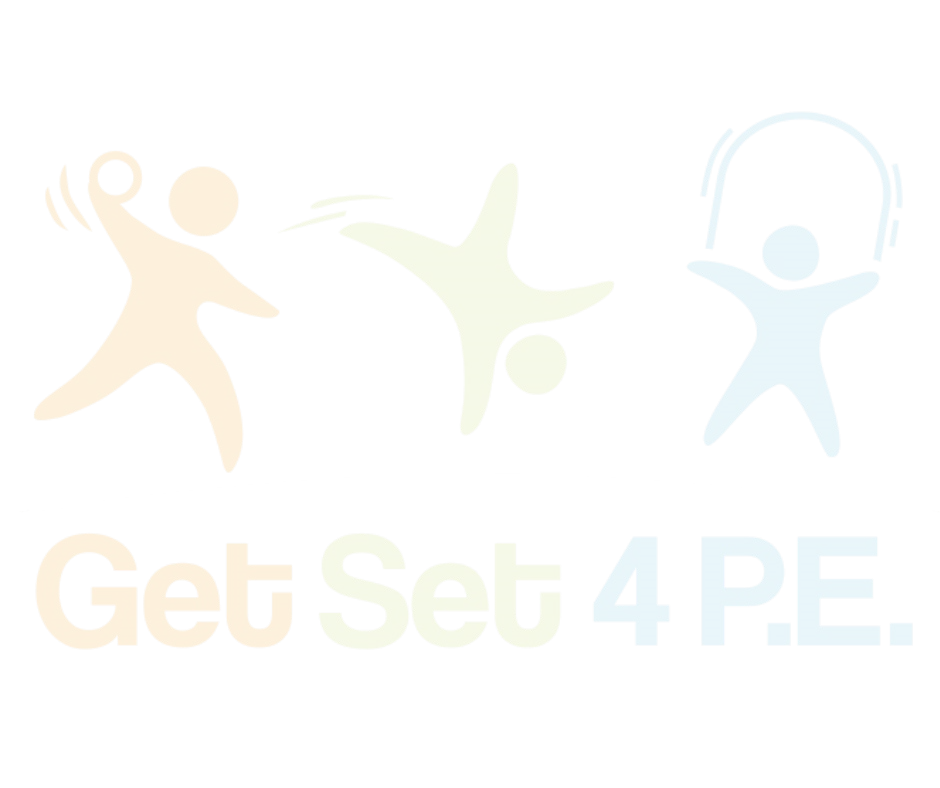 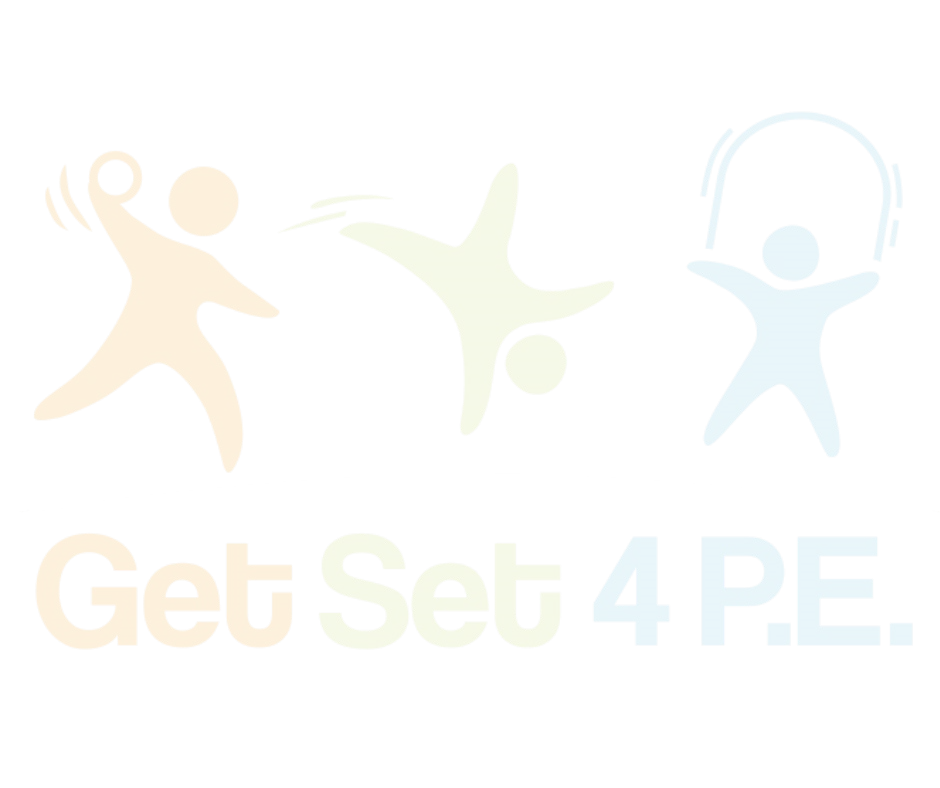 Planning, map reading, decision making, problem solvingTennis Year 6In this unit pupils develop their racket skills when playing tennis. They learn specific skills such as a forehand, backhand, volley and underarm serve. Pupils develop their tactical awareness including how to play with a partner and against another pair. They are encouraged to show respect for their teammates as well as their opponents when self managing games. Pupils are also given opportunities to reflect on their own and other's performances and identify areas to improve.PhysicalForehand groundstroke, backhand groundstroke, forehand volley, backhand volley, underarm serveTennis Year 6In this unit pupils develop their racket skills when playing tennis. They learn specific skills such as a forehand, backhand, volley and underarm serve. Pupils develop their tactical awareness including how to play with a partner and against another pair. They are encouraged to show respect for their teammates as well as their opponents when self managing games. Pupils are also given opportunities to reflect on their own and other's performances and identify areas to improve.SocialCollaboration, communication, respectTennis Year 6In this unit pupils develop their racket skills when playing tennis. They learn specific skills such as a forehand, backhand, volley and underarm serve. Pupils develop their tactical awareness including how to play with a partner and against another pair. They are encouraged to show respect for their teammates as well as their opponents when self managing games. Pupils are also given opportunities to reflect on their own and other's performances and identify areas to improve.EmotionalHonesty, perseveranceTennis Year 6In this unit pupils develop their racket skills when playing tennis. They learn specific skills such as a forehand, backhand, volley and underarm serve. Pupils develop their tactical awareness including how to play with a partner and against another pair. They are encouraged to show respect for their teammates as well as their opponents when self managing games. Pupils are also given opportunities to reflect on their own and other's performances and identify areas to improve.ThinkingDecision making, selecting and applying tactics, evaluating and improvingVolleyball Year 6Pupils focus on developing the skills they need to play continuous rallies in volleyball. They will learn about the ready position, ball control, sending a ball over a net and how to use these skills to make the game difficult for their opponent. In all games activities, pupils have to think about how they use skills, strategies and tactics to outwit the opposition. Pupils will be given the opportunity to work collaboratively with others and will develop confidence to achieve their best. They will understand the importance of abiding by rules to keep themselves & others safe. Pupils will develop character and control through engaging with coping strategies when exposed to competition and will be given the opportunity to take on the role of referee.PhysicalVolley, dig, set, serve, ready positionVolleyball Year 6Pupils focus on developing the skills they need to play continuous rallies in volleyball. They will learn about the ready position, ball control, sending a ball over a net and how to use these skills to make the game difficult for their opponent. In all games activities, pupils have to think about how they use skills, strategies and tactics to outwit the opposition. Pupils will be given the opportunity to work collaboratively with others and will develop confidence to achieve their best. They will understand the importance of abiding by rules to keep themselves & others safe. Pupils will develop character and control through engaging with coping strategies when exposed to competition and will be given the opportunity to take on the role of referee.SocialCommunication, respect, supporting and encouraging othersVolleyball Year 6Pupils focus on developing the skills they need to play continuous rallies in volleyball. They will learn about the ready position, ball control, sending a ball over a net and how to use these skills to make the game difficult for their opponent. In all games activities, pupils have to think about how they use skills, strategies and tactics to outwit the opposition. Pupils will be given the opportunity to work collaboratively with others and will develop confidence to achieve their best. They will understand the importance of abiding by rules to keep themselves & others safe. Pupils will develop character and control through engaging with coping strategies when exposed to competition and will be given the opportunity to take on the role of referee.EmotionalConfidence, perseverance, honestyVolleyball Year 6Pupils focus on developing the skills they need to play continuous rallies in volleyball. They will learn about the ready position, ball control, sending a ball over a net and how to use these skills to make the game difficult for their opponent. In all games activities, pupils have to think about how they use skills, strategies and tactics to outwit the opposition. Pupils will be given the opportunity to work collaboratively with others and will develop confidence to achieve their best. They will understand the importance of abiding by rules to keep themselves & others safe. Pupils will develop character and control through engaging with coping strategies when exposed to competition and will be given the opportunity to take on the role of referee.ThinkingDecision making, selecting and applying tactics, identifying strengths and areas for developmentYoga Year 6Pupils learn about mindfulness and body awareness. They learn yoga poses and techniques that will help them to connect their mind and body. The unit looks to improve well being by building strength, flexibility and balance. The learning includes breathing and meditation taught through fun and engaging activities. Pupils will be given the opportunity to work collaboratively with others and be given the opportunity to create their own flows and lead others.PhysicalBalance, flexibility, strength, co-ordinationYoga Year 6Pupils learn about mindfulness and body awareness. They learn yoga poses and techniques that will help them to connect their mind and body. The unit looks to improve well being by building strength, flexibility and balance. The learning includes breathing and meditation taught through fun and engaging activities. Pupils will be given the opportunity to work collaboratively with others and be given the opportunity to create their own flows and lead others.SocialLeadership, sharing ideas,  working safelyYoga Year 6Pupils learn about mindfulness and body awareness. They learn yoga poses and techniques that will help them to connect their mind and body. The unit looks to improve well being by building strength, flexibility and balance. The learning includes breathing and meditation taught through fun and engaging activities. Pupils will be given the opportunity to work collaboratively with others and be given the opportunity to create their own flows and lead others.EmotionalConfidence, working independentlyYoga Year 6Pupils learn about mindfulness and body awareness. They learn yoga poses and techniques that will help them to connect their mind and body. The unit looks to improve well being by building strength, flexibility and balance. The learning includes breathing and meditation taught through fun and engaging activities. Pupils will be given the opportunity to work collaboratively with others and be given the opportunity to create their own flows and lead others.ThinkingCreating, selecting and applying actions, observing and providing feedback